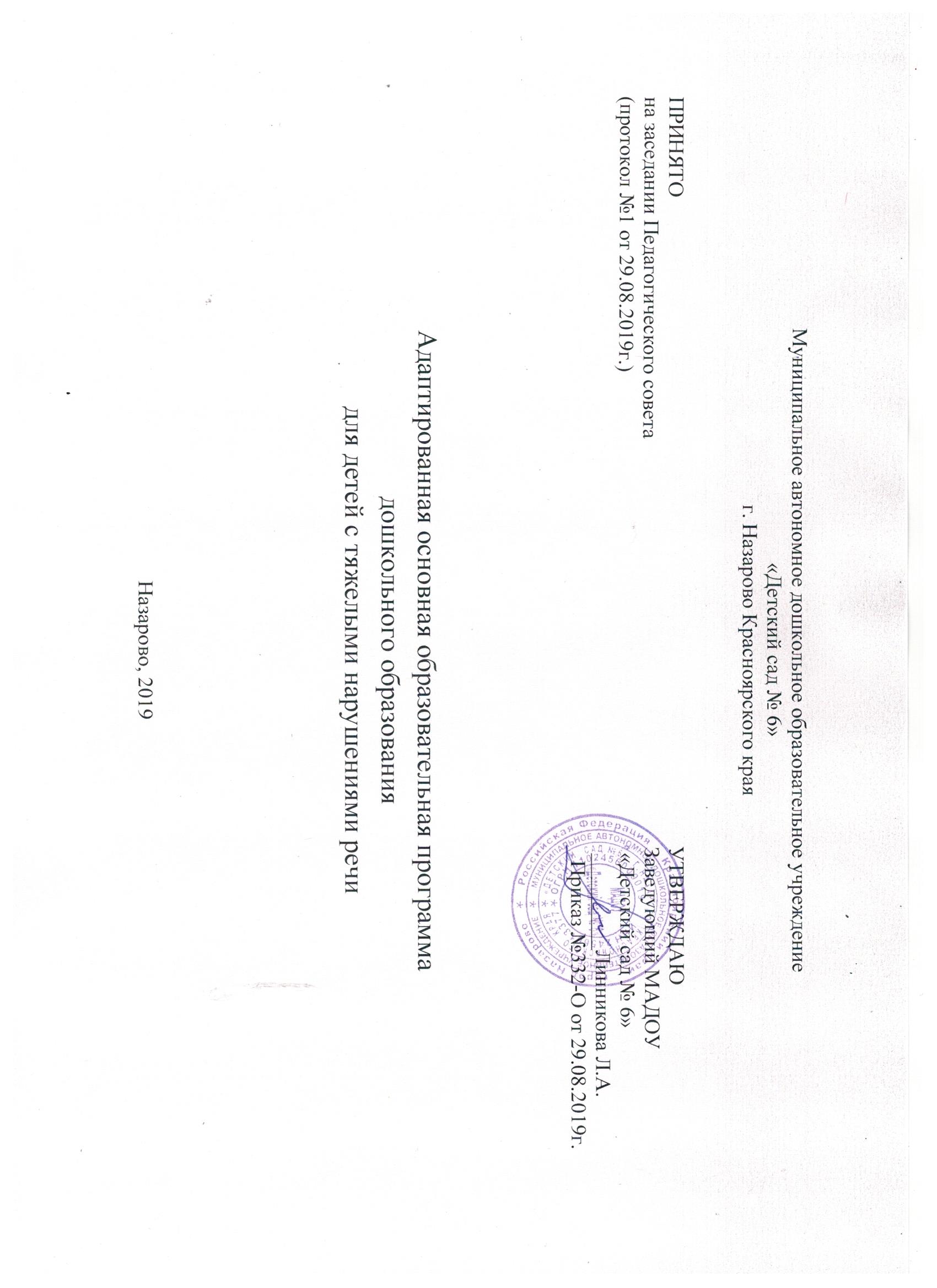 ОГЛАВЛЕНИЕ:ВВЕДЕНИЕАдаптированная основная образовательная программа дошкольного образования для детей с тяжелыми нарушениями речи МАДОУ «Детский сад № 6» (далее Программа) разработана в соответствии с федеральным государственным образовательным стандартом дошкольного образования, с учетом примерной адаптированной основной образовательной программы дошкольного образования детей с тяжелыми нарушениями речи, вариативной примерной адаптированной основной образовательной программы для детей с тяжелыми нарушениями речи (общим недоразвитием речи) с 3 до 7 лет И.В. Нищевой  и основных нормативно-правовых документов:Федеральный закон от 29.12.2012  № 273-ФЗ  «Об образовании в Российской Федерации»;приказ Министерства образования и науки Российской Федерации от 17.10.2013  N 1155 «Об утверждении федерального государственного образовательного стандарта дошкольного образования»;комментарии Министерства образования и науки Российской Федерации к ФГОС дошкольного образования от 28.02.2014 №08-249;приказ Министерства образования и науки Российской Федерации от 30.08.2013 №1014 г. «Об утверждении Порядка организации и осуществления образовательной деятельности по основным общеобразовательным программам – образовательным программам дошкольного образования»; приказ Министерства образования и науки Российской Федерации от 28.12.2010 №2106 «Об утверждении и введении в действие федеральных требований к образовательным учреждениям в части охраны здоровья обучающихся, воспитанников»;письмо Министерства образования и науки Российской Федерации от 07.06.2013 №ИР-535/07 «О коррекционном и инклюзивном образовании детей»;постановление Главного государственного санитарного врача Российской Федерации от 15.05.2013 №26 «Санитарно-эпидемиологические требования к устройству, содержанию и организации режима работы  дошкольных образовательных организаций» (СанПиН» 2.4.3049-13);Устав МАДОУ.Программа реализуется на государственном языке Российской Федерации.Программа направлена на создание социальной ситуации развития дошкольников, социальных и материальных условий, открывающих возможности позитивной социализации ребенка, формирования у него доверия к миру, к людям и к себе, его личностного и познавательного развития, развития инициативы и творческих способностей посредством культуросообразных и возрастосообразных видов деятельности в сотрудничестве со взрослыми и другими детьми, а также на обеспечение здоровья и безопасности детей.Содержание Программы в соответствии с требованиями федерального государственного стандарта дошкольного образования включает три основных раздела – целевой, содержательный и организационный. Программа является документом, открытым для внесения изменений и дополнений. 1.ЦЕЛЕВОЙ РАЗДЕЛ1.1. ПОЯСНИТЕЛЬНАЯ ЗАПИСКА1.1.1. Цель и задачи реализации ПрограммыЦель реализации Программы:проектирование социальной ситуации развития, осуществление коррекционно-развивающей деятельности и развивающей предметно-пространственной среды, обеспечивающих позитивную социализацию, мотивацию и поддержку индивидуальности ребенка с ограниченными возможностями здоровья (далее – дети с ОВЗ), в том числе с инвалидностью, - воспитанника с тяжёлыми нарушениями речи (далее – ТНР).	Задачи реализации Программы:коррекция недостатков психофизического развития детей с ТНР; охрана и укрепление физического и психического здоровья детей с ТНР, в том числе их эмоционального благополучия;обеспечение равных возможностей для полноценного развития ребенка с ТНР в период дошкольного детства независимо от места проживания, пола, нации, языка, социального статуса;создание благоприятных условий развития детей в соответствии с их возрастными, психофизическими и индивидуальными особенностями, развитие способностей и творческого потенциала каждого ребенка с ТНР как субъекта отношений с другими детьми, взрослыми и миром;объединение обучения и воспитания в целостный образовательный процесс на основе духовно-нравственных и социокультурных ценностей, принятых в обществе правил и норм поведения в интересах человека, семьи, общества;формирование общей культуры личности детей с ТНР, развитие их социальных, нравственных, эстетических, интеллектуальных, физических качеств, инициативности, самостоятельности и ответственности ребенка, формирование предпосылок учебной деятельности;формирование социокультурной среды, соответствующей психофизическим и индивидуальным особенностям детей с ТНР;обеспечение психолого-педагогической поддержки семьи и повышение компетентности родителей (законных представителей) в вопросах развития и образования, охраны и укрепления здоровья детей с ТНР;обеспечение преемственности целей, задач и содержания дошкольного общего и начального общего образования.1.1.2. Принципы и подходы к формированию ПрограммыПрограмма   базируется на следующих принципах:–        поддержка разнообразия детства;–        сохранение уникальности и самоценности детства как важного этапа в общем развитии человека;–        позитивная социализация ребенка;–        личностно-развивающий и гуманистический характер взаимодействия взрослых (родителей (законных представителей), педагогических и иных работников дошкольной образовательной организации) и детей;–        содействие и сотрудничество детей и взрослых, признание ребенка полноценным участником (субъектом) образовательных отношений;–        сотрудничество дошкольной образовательной организации с семьей;–        возрастная адекватность образования - подбор педагогом содержания и методов дошкольного образования в соответствии с возрастными особенностями детей;–        сетевое взаимодействие с организациями социализации, образования, охраны здоровья и другими партнерами, которые могут внести вклад в развитие и образование детей, а также использование ресурсов местного сообщества и вариативных программ дополнительного образования детей для обогащения детского развития;–        индивидуализация дошкольного образования детей с ТНР предполагает такое построение образовательной деятельности, которое открывает возможности для индивидуализации образовательного процесса и учитывает его интересы, мотивы, способности и психофизические особенности; –        развивающее вариативное образование - образовательное содержание предлагается ребенку через разные виды деятельности с учетом зон актуального и ближайшего развития ребенка (Л.С. Выготский), что способствует развитию, расширению как явных, так и скрытых возможностей ребенка;–        полнота содержания и интеграция отдельных образовательных областей;–        инвариантность ценностей и целей при вариативности средств реализации и достижения целей Программы. Подходы к формированию Программы:Культурно-исторический подход к развитию личности ребенка.Деятельностный подход.Личностный подход.1.1.3. Значимые для разработки и реализации Программы характеристики, в том числе характеристики особенностей развития детей раннего и дошкольного возрастаПрограмма предназначена для организации образовательной деятельности с детьми от 4 до 8 лет, охватывает возрастные периоды физического и психического развития детей дошкольного возраста (от 4 до 8 лет: средняя, старшая и подготовительная к школе группы). В дошкольной образовательной организации функционируют 3 группы компенсирующей направленности, которые посещают воспитанники с тяжелыми нарушениями речи, имеющие коллегиальное заключение психолого-медико-педагогической комиссии.  При организации образовательной деятельности учитываются возрастные особенности развития детей дошкольного возраста (Приложение 1), а также характеристики детей с тяжелыми нарушениями речи (общим недоразвитием речи).Дети с тяжелыми нарушениями речи – это особая категория детей с нарушениями всех компонентов речи при сохранном слухе и первично сохранном интеллекте. К группе детей с тяжелыми нарушениями речи относятся дети с общим недоразвитием речи всех уровней речевого развития при дизартрии, ринолалии, алалии и т.д., у которых имеются нарушения всех компонентов языка.Общее недоразвитие речи проявляется в нарушении различных компонентов речи: звукопроизношения, фонематического слуха, лексико-грамматического строя разной степени выраженности. Речь ребёнка оценивается по четырем уровням развития речи.На I уровне речевого развития у ребёнка наблюдается полное отсутствие или резкое ограничение словесных средств общения. Словарный запас состоит из отдельных лепетных слов, звуковых или звукоподражательных комплексов, сопровождающихся жестами и мимикой;на II уровне речевого развития  в речи ребенка присутствует короткая аграмматичная фраза, словарь состоит из  слов простой слоговой структуры (чаще существительные, глаголы, качественные прилагательные), но, наряду с этим,  произносительные возможности ребенка значительно отстают  от возрастной нормы;на III уровне речевого развития в речи ребенка появляется развернутая фразовая речь с выраженными элементами лексико-грамматического и фонетико-фонематического недоразвития;на IV уровне речевого развития при наличии развернутой фразовой речи наблюдаются остаточные проявления недоразвития всех компонентов языковой системы.Реализация Программы обеспечивается:руководящими работниками (заведующий, заместитель заведующего по учебно-воспитательной работе, заместитель заведующего по административно-хозяйственной части).педагогическими работниками в течение всего времени пребывания воспитанников в дошкольной образовательной организации (всего 16 – 7 воспитателей, 2 старших воспитателя, 1 учитель-дефектолог, 3 учителя-логопеда, 1 педагог-психолог, 1 музыкальный руководитель, 1 инструктор по физической культуре);учебно-вспомогательным персоналом в группе в течение всего времени пребывания воспитанников в дошкольной образовательной организации (помощник воспитателя);обслуживающим персоналом.	При организации образовательной деятельности учитываются природно-климатические, культурно-исторические и социальные условия.	Природно-климатические условия:город расположен в центральном районе Сибири, климат континентальный умеренный. В связи с этим необходимо вносить коррективы в организацию режима дня (сокращение продолжительности прогулки с учетом погодных условий, организация утреннего приема на свежем воздухе); при реализации комплексно-тематического планирования учитываются особенности флоры и фауны, характерные для Красноярского края. Культурно-исторические условия: при реализации содержания образовательных областей вводятся темы, направленные на ознакомление воспитанников с градообразующими предприятиями и профессиональной деятельностью взрослых, с историей возникновения и развития города и края, с искусством, традициями и обычаями народов региона.Социальные условия: при планировании деятельности по взаимодействию с семьями воспитанников учитывается тип семьи, образовательный уровень, социальный статус родителей и включение их в деятельность;для функционирования дошкольной образовательной организации в режиме открытого образовательного пространства, воспитания и развития детей реализуется межведомственное взаимодействие с социальными партнерами:  МАУ «Спортивная школа олимпийского резерва» г. Назарово (реализация проекта «Мы со спортом дружим!»); МБУК «Музейно-выставочный центр» г. Назарово (реализация проекта «Путешествие в музей»).Планируемые результаты освоения ПрограммыПланируемые результаты освоения Программы представлены в виде целевых ориентиров дошкольного образования и представляют собой возрастные характеристики возможных достижений ребенка с ТНР к концу дошкольного образования. Реализация образовательных целей и задач Программы направлена на достижение целевых ориентиров дошкольного образования, которые описаны как основные характеристики развития ребенка с ТНР. Они представлены в виде изложения возможных достижений воспитанников на разных возрастных этапах дошкольного детства. В соответствии с особенностями психофизического развития ребенка с ТНР, планируемые результаты освоения Программы предусмотрены в ряде целевых ориентиров.Целевые ориентиры освоения Программы детьми среднего дошкольного возраста с ТНРК концу данного возрастного этапа ребенок:– проявляет мотивацию к занятиям, попытки планировать (с помощью взрослого) деятельность для достижения какой-либо (конкретной) цели;– понимает и употребляет слова, обозначающие названия предметов, действий, признаков, состояний, свойств, качеств;– использует слова в соответствии с коммуникативной ситуацией;– различает разные формы слов (словообразовательные модели и грамматические формы);– использует в речи сложносочиненные предложения с сочинительными союзами;– пересказывает (с помощью взрослого) небольшую сказку, рассказ, с помощью взрослого рассказывает по картинке;– составляет описательный рассказ по вопросам (с помощью взрослого), ориентируясь на игрушки, картинки, из личного опыта; – владеет простыми формами фонематического анализа;– использует различные виды интонационных конструкций;– выполняет взаимосвязанные ролевые действия, изображающие социальные функции людей, понимает и называет свою роль;– использует в ходе игры различные натуральные предметы, их модели, предметы-заместители;– передает в сюжетно-ролевых и театрализованных играх различные виды социальных отношений;– стремится к самостоятельности, проявляет относительную независимость от взрослого;– проявляет доброжелательное отношение к детям, взрослым, оказывает помощь в процессе деятельности, благодарит за помощь;– занимается различными видами детской деятельности, не отвлекаясь, в течение некоторого времени (не менее 15 мин.);– устанавливает причинно-следственные связи между условиями жизни, внешними и функциональными свойствами в животном и растительном мире на основе наблюдений и практического экспериментирования;– осуществляет «пошаговое» планирование с последующим словесным отчетом о последовательности действий сначала с помощью взрослого, а затем самостоятельно;– имеет представления о времени на основе наиболее характерных признаков (по наблюдениям в природе, по изображениям на картинках); узнает и называет реальные явления и их изображения: времена года и части суток;– использует схему для ориентировки в пространстве;– владеет ситуативной речью в общении с другими детьми и со взрослыми, элементарными коммуникативными умениями, взаимодействует с окружающими взрослыми и сверстниками, используя речевые и неречевые средства общения;– может самостоятельно получать новую информацию (задает вопросы, экспериментирует);– в речи употребляет все части речи, кроме причастий и деепричастий, проявляет словотворчество;– сочиняет небольшую сказку или историю по теме, рассказывает о своих впечатлениях, высказывается по содержанию литературных произведений (с помощью взрослого и самостоятельно);– изображает предметы с деталями, появляются элементы сюжета, композиции;– положительно эмоционально относится к изобразительной деятельности, ее процессу и результатам, знает материалы и средства, используемые в процессе изобразительной деятельности, их свойства;– знает основные цвета и их оттенки;– сотрудничает с другими детьми в процессе выполнения коллективных работ;– внимательно слушает музыку, понимает и интерпретирует выразительные средства музыки, проявляя желание самостоятельно заниматься музыкальной деятельностью;– выполняет двигательные цепочки из трех-пяти элементов;– выполняет общеразвивающие упражнения, ходьбу, бег в заданном темпе;– описывает по вопросам взрослого свое самочувствие, может привлечь его внимание в случае плохого самочувствия, боли и т. п.;– самостоятельно умывается, следит за своим внешним видом, соблюдает культуру поведения за столом, одевается и раздевается, ухаживает за вещами личного пользования.Целевые ориентиры на этапе завершения освоения ПрограммыК концу данного возрастного этапа ребенок:– обладает сформированной мотивацией к школьному обучению;– усваивает значения новых слов на основе знаний о предметах и явлениях окружающего мира;– употребляет слова, обозначающие личностные характеристики, многозначные;– умеет подбирать слова с противоположным и сходным значением;– правильно употребляет основные грамматические формы слова;– составляет различные виды описательных рассказов (описание, повествование, с элементами рассуждения) с соблюдением цельности и связности высказывания, составляет творческие рассказы;– владеет простыми формами фонематического анализа, способен осуществлять сложные формы фонематического анализа (с постепенным переводом речевых умений во внутренний план), осуществляет операции фонематического синтеза;– осознает слоговое строение слова, осуществляет слоговой анализ и синтез слов (двухсложных с открытыми, закрытыми слогами, трехсложных с открытыми слогами, односложных);– правильно произносит звуки (в соответствии с онтогенезом);– владеет основными видами продуктивной деятельности, проявляет инициативу и самостоятельность в разных видах деятельности: в игре, общении, конструировании и др.;– выбирает род занятий, участников по совместной деятельности, избирательно и устойчиво взаимодействует с детьми;– участвует в коллективном создании замысла в игре и на занятиях;– передает как можно более точное сообщение другому, проявляя внимание к собеседнику;– регулирует свое поведение в соответствии с усвоенными нормами и правилами, проявляет кооперативные умения в процессе игры, соблюдая отношения партнерства, взаимопомощи, взаимной поддержки;– отстаивает усвоенные нормы и правила перед ровесниками и взрослыми, стремится к самостоятельности, проявляет относительную независимость от взрослого;– использует в играх знания, полученные в ходе экскурсий, наблюдений, знакомства с художественной литературой, картинным материалом, народным творчеством, историческими сведениями, мультфильмами и т. п.;– использует в процессе продуктивной деятельности все виды словесной регуляции: словесного отчета, словесного сопровождения и словесного планирования деятельности;– устанавливает причинно-следственные связи между условиями жизни, внешними и функциональными свойствами в животном и растительном мире на основе наблюдений и практического экспериментирования;– определяет пространственное расположение предметов относительно себя, геометрические фигуры;– владеет элементарными математическими представлениями: количество в пределах десяти, знает цифры 0, 1–9, соотносит их с количеством предметов; решает простые арифметические задачи устно, используя при необходимости в качестве счетного материала символические изображения;– определяет времена года, части суток;– самостоятельно получает новую информацию (задает вопросы, экспериментирует);– пересказывает литературные произведения, составляет рассказ по иллюстративному материалу (картинкам, картинам, фотографиям), содержание которых отражает эмоциональный, игровой, трудовой, познавательный опыт детей;– составляет рассказы по сюжетным картинкам и по серии сюжетных картинок, используя графические схемы, наглядные опоры;– составляет с помощью взрослого небольшие сообщения, рассказы из личного опыта;– владеет предпосылками овладения грамотой;– стремится к использованию различных средств и материалов в процессе изобразительной деятельности;– имеет элементарные представления о видах искусства, понимает доступные произведения искусства (картины, иллюстрации к сказкам и рассказам, народная игрушка), воспринимает музыку, художественную литературу, фольклор;– проявляет интерес к произведениям народной, классической и современной музыки, к музыкальным инструментам;– сопереживает персонажам художественных произведений;– выполняет основные виды движений и упражнения по словесной инструкции взрослых: согласованные движения, а также разноименные и разнонаправленные движения;– осуществляет элементарное двигательное и словесное планирование действий в ходе спортивных упражнений;– знает и подчиняется правилам подвижных игр, эстафет, игр с элементами спорта; демонстрирует знания о сущности игры в баскетбол, ее правилах; владеет навыками передачи, ловли, ведения и бросков мяча в щит и корзину, применяет их в игровой ситуации и самостоятельной двигательной деятельности;– владеет элементарными нормами и правилами здорового образа жизни (в питании, двигательном режиме, закаливании, при формировании полезных привычек и др.).2.СОДЕРЖАТЕЛЬНЫЙ РАЗДЕЛ2.1. Описание образовательной деятельности в соответствии с направлениями развития ребенка, представленными в пяти образовательных областях с учетом используемых вариативных примерных основных образовательных программ дошкольного образования и методических пособий, обеспечивающих реализацию данного содержания	Содержание Программы обеспечивает развитие личности, мотивации и способностей детей в различных видах деятельности и охватывает пять образовательных областей: социально-коммуникативное, познавательное, речевое, художественно-эстетическое, физическое развитие.Социально-коммуникативное развитие направлено на усвоение норм и ценностей, принятых в обществе, включая моральные и нравственные ценности; развитие общения и взаимодействия ребёнка со взрослыми и сверстниками; становление самостоятельности, целенаправленности и саморегуляции собственных действий; развитие социального и эмоционального интеллекта, эмоциональной отзывчивости, сопереживания, формирование готовности к совместной деятельности со сверстниками, формирование уважительного отношения и чувства принадлежности к своей семье и к сообществу детей и взрослых в организации, формирование позитивных установок к различным видам труда и творчества; формирование основ безопасного поведения в быту, социуме, природе; развитие коммуникативных и социальных навыков ребенка с ТНР; развитие игровой деятельности.Познавательное развитие предполагает развитие интересов детей, любознательности и познавательной мотивации; формирование познавательных действий, становление сознания; развитие воображения и творческой активности; формирование первичных представлений о себе, других людях, объектах окружающего мира, о свойствах и отношениях объектов окружающего мира (форме, цвете, размере, материале, звучании, ритме, темпе, количестве, числе, части и целом, пространстве и времени, движении и покое, причинах и следствиях и др.), о малой родине и Отечестве, представлений о социокультурных ценностях нашего народа, об отечественных традициях и праздниках, о планете Земля как общем доме людей, об особенностях её природы, многообразии стран и народов мира.Речевое развитие включает владение речью как средством общения и культуры; обогащение активного словаря; развитие связной, грамматически правильной диалогической и монологической речи; развитие речевого творчества; развитие звуковой и интонационной культуры речи, фонематического слуха; знакомство с книжной культурой, детской литературой, понимание на слух текстов различных жанров детской литературы; формирование звуковой аналитико-синтетической активности как предпосылки обучения грамоте; профилактику речевых нарушений и их системных последствий.Художественно-эстетическое развитие предполагает развитие предпосылок ценностно-смыслового    восприятия    и    понимания    произведений    искусства (словесного, музыкального, изобразительного), мира природы; становление эстетического отношения к окружающему миру; формирование элементарных представлений о видах искусства; восприятие музыки, художественной литературы, фольклора; стимулирование сопереживания персонажам художественных произведений; реализацию самостоятельной творческой деятельности детей (изобразительной, конструктивно-модельной, музыкальной и др.); приобщение к разным видам художественно-эстетической деятельности, развитие потребности в творческом самовыражении, инициативности и самостоятельности в воплощении художественного замысла.Физическое развитие включает приобретение опыта в следующих видах деятельности детей: двигательной, в том числе связанной с выполнением упражнений, направленных на развитие таких физических качеств, как координация и гибкость; способствующих правильному формированию опорно-двигательной системы организма, развитию равновесия, координации движения, крупной и мелкой моторики обеих рук, а также с правильным, не наносящем ущерба организму, выполнением основных движений (ходьба, бег, мягкие прыжки, повороты в обе стороны), формирование начальных представлений о некоторых видах спорта, овладение подвижными играми с правилами; становление целенаправленности и саморегуляции в двигательной сфере; становление ценностей здорового образа жизни, овладение его элементарными нормами и правилами (в питании, двигательном режиме, закаливании, при формировании полезных привычек и др.); развитие представлений о своем теле и своих физических возможностях.Конкретное содержание образовательных областей соответствует вариативной примерной адаптированной основной образовательной программе для детей с тяжелыми нарушениями речи (общим недоразвитием речи) с 3 до 7 лет И.В. Нищевой, зависит от возрастных и индивидуальных особенностей детей, определяется целями и задачами Программы.Основные направления реализации образовательной области «Социально-коммуникативное развитие»:Формирование общепринятых норм поведения.Формирование гендерных и гражданских чувств.Развитие игровой и театрализованной деятельности.Совместная трудовая деятельность.Формирование основ безопасности в быту, социуме, природе. Формирование предпосылок экологического сознания.Программно-методическое обеспечение:Основные направления реализации образовательной области «Познавательное развитие»:Сенсорное развитие.Развитие психических функций.Формирование целостной картины мира. Познавательно – исследовательская деятельность.Развитие математических представлений.Программно-методическое обеспечение:Основные направления реализации образовательной области «Речевое развитие»:Развитие словаря.Формирование и совершенствование грамматического строя речи.Развитие фонетико-фонематической системы языка и навыков языкового анализа.Обучение элементам грамоты.Развитие связной речи и навыков речевого общения.Программно-методическое обеспечение:Основные направления реализации образовательной области «Художественно-эстетическое развитие»:Восприятие художественной литературы.Конструктивно – модельная деятельность.Изобразительная деятельность.  Музыкальное развитие.Программно-методическое обеспечение:Основные направления реализации образовательной области «Физическое развитие»:Физическая культура.Овладение элементарными нормами и правилами здорового образа жизни.Программно-методическое обеспечение:2.2. Описание вариативных форм, способов, методов и средств реализации Программы с учётом возрастных и индивидуальных особенностей воспитанников, специфики их образовательных потребностей и интересов	Реализация Программы обеспечивается на основе вариативных форм, способов, методов и средств, соответствующих принципам и целям федерального государственного образовательного стандарта и выбираемых педагогическим работником с учетом возраста воспитанников, особенностей и интересов детей, запросов родителей (законных представителей).Все формы вместе и каждая в отдельности реализуются через сочетание организованных взрослыми и самостоятельно инициируемых свободно выбираемых детьми видов деятельности.Виды и формы детской деятельности в дошкольном возрасте	При реализации Программы педагогические работники используют разнообразные методы и приемы работы с детьми. Выбор и сочетание методов и приемов зависит от содержания образовательных задач, видов деятельности и возрастных особенностей детей. В среднем дошкольном возрасте возрастает роль практических и словесных методов; в старшем дошкольном возрасте повышается роль словесных методов обучения.Методы и приемы реализации Программы	При реализации Программы применяются средства, которые являются носителями информации, инструментом деятельности педагогических работников и воспитанников для достижения поставленных целей и задач:печатные – методические пособия, книги для чтения, хрестоматии, рабочие тетради, раздаточный материал;аудиовизуальные – тематические презентации, видеофильмы, фонограммы;наглядные плоскостные – плакаты, карты настенные, иллюстрации;демонстрационные – гербарии, муляжи, макеты, стенды, модели;учебные приборы – компас, колбы, лупы, весы, часы; тренажеры и спортивное оборудование – гимнастическое оборудование, спортивные снаряды. Комплексное оснащение образовательной деятельности обеспечивает возможность организации как совместной деятельности взрослого и воспитанников, так и самостоятельной деятельности воспитанников.2.3. Описание образовательной деятельности по профессиональной коррекции нарушений развития детейСодержание образовательной деятельности по профессиональной коррекции нарушений развития детей (коррекционная программа) обеспечивает: выявление особых образовательных потребностей детей с ТНР, обусловленных недостатками в их психофизическом и речевом развитии; осуществление индивидуально-ориентированной психолого-медико-педагогической помощи воспитанникам с ТНР с учетом их психофизического, речевого развития, индивидуальных возможностей и в соответствии с рекомендациями психолого-медико-педагогической комиссии;  возможность освоения детьми с ТНР адаптированной основной образовательной программы дошкольного образования.Задачи коррекционной программы:  определение особых образовательных потребностей детей с ТНР, обусловленных уровнем их речевого развития и степенью выраженности нарушения;коррекция речевых нарушений на основе координации педагогических, психологических и медицинских средств воздействия;  оказание родителям (законным представителям) детей с ТНР консультативной и методической помощи по особенностям развития детей с ТНР и направлениям коррекционного воздействия.Программа коррекционной работы предусматривает: проведение индивидуальной и подгрупповой логопедической работы, обеспечивающей удовлетворение особых образовательных потребностей детей с ТНР с целью преодоления неречевых и речевых расстройств;  достижение уровня речевого развития, оптимального для ребёнка, и обеспечивающего возможность использования освоенных умений и навыков в разных видах детской деятельности и в различных коммуникативных ситуациях;обеспечение коррекционной направленности при реализации содержания образовательных областей и воспитательных мероприятий;  психолого-педагогическое сопровождение семьи (законных представителей) с целью ее активного включения в коррекционно-развивающую работу с детьми; организацию партнерских отношений с родителями (законными представителями). Коррекционно-развивающая работа всех педагогических работников дошкольной образовательной организации включает:системное и разностороннее развитие речи и коррекцию речевых расстройств (с учетом уровня речевого развития, механизма, структуры речевого дефекта у детей с ТНР);социально-коммуникативное развитие;развитие и коррекцию сенсорных, моторных, психических функций у детей с ТНР;познавательное развитие;развитие высших психических функций;коррекцию нарушений развития личности, эмоционально-волевой сферы с целью максимальной социальной адаптации ребёнка с ТНР;различные формы просветительской деятельности, направленные на разъяснение участникам образовательных отношений, в том числе родителей (законных представителей), вопросов, связанных с особенностями образования детей с ТНР.Программа коррекционной работы предусматривает вариативные формы специального сопровождения детей с ТНР. Варьируется степень участия специалистов сопровождения, а также организационные формы работы, что способствует реализации и развитию потенциальных возможностей детей с ТНР, и удовлетворению их особых образовательных потребностей. Результаты освоения программы коррекционной работы определяются состоянием  компонентов языковой системы и уровнем речевого развития (I уровень; II уровень; III уровень, IV уровень), механизмом и видом речевой патологии (анартрия, дизартрия, алалия, афазия, ринолалия, заикание), структурой речевого дефекта обучающихся с ТНР, наличием либо отсутствием предпосылок для появления вторичных речевых нарушений и их системных последствий (дисграфия, дислексия, дискалькулия в школьном возрасте). Общими ориентирами в достижении результатов программы коррекционной работы являются: сформированность фонетического компонента языковой способности в соответствии с онтогенетическими закономерностями его становления;совершенствование лексического, морфологического (включая словообразовательный), синтаксического, семантического  компонентов языковой способности;овладение арсеналом языковых единиц различных уровней, усвоение правил их использования в речевой деятельности;сформированность предпосылок метаязыковой деятельности, обеспечивающих выбор определенных языковых единиц и построение их по определенным правилам; сформированность социально-коммуникативных навыков;  сформированность психофизиологического, психологического и языкового уровней, обеспечивающих в будущем овладение чтением и письмом.Образовательная деятельность для детей с ТНР реализуется в группах компенсирующей направленности, планируется в соответствии с возрастом воспитанников, уровнем их речевого развития, спецификой дошкольного образования для данной категории детей.  Программа регламентирует образовательную деятельность, осуществляемую в процессе организации различных видов детской деятельности с квалифицированной коррекцией недостатков речеязыкового развития детей, психологической, моторно-двигательной базы речи, профилактикой потенциально возможных трудностей в овладении грамотой и   обучении в целом, реализуемую в ходе режимных моментов; самостоятельную деятельность детей с тяжелыми нарушениями речи; взаимодействие с семьями воспитанников.Специальными условиями получения образования детьми с ТНР является создание развивающей предметно-пространственной среды, учитывающей особенности детей;  использование специальных дидактических пособий, технологий, методик;  реализацию комплексного взаимодействия специалистов; проведение групповых и индивидуальных коррекционных занятий с учителем-логопедом и педагогом-психологом; обеспечение эффективного планирования и реализации в организации  образовательной деятельности, самостоятельной деятельности детей с ТНР, режимных моментов с использованием вариативных форм работы, обусловленных учетом структуры дефекта детей с ТНР.  Такой системный подход к пониманию специальных условий образования, обеспечивающих эффективность коррекционно-развивающей работы с детьми, имеющими тяжелые нарушения речи, позволяет оптимально решить задачи их обучения и воспитания в дошкольном возрасте.Коррекционно-развивающая работа с детьми с ТНР основывается на результатах комплексного всестороннего обследования каждого ребенка. Обследование строится с учетом следующих принципов:1.	Принцип комплексного изучения ребенка с тяжелыми нарушениями речи, позволяющий обеспечить всестороннюю оценку особенностей его развития. Реализация данного принципа осуществляется в трех направлениях:а) анализ первичных данных, содержащих информацию об условиях воспитания ребенка, особенностях раннего речевого и психического развития ребенка; изучение медицинской документации, отражающей данные о неврологическом статусе таких детей, их соматическом и психическом развитии, состоянии слуховой функции, получаемом лечении и его эффективности;б) психолого-педагогическое изучение детей, оценивающее соответствие его интеллектуальных, эмоциональных, деятельностных и других возможностей показателям и нормативам возраста, требованиям образовательной программы;в) специально организованное логопедическое обследование детей, предусматривающее определение состояния всех компонентов языковой системы в условиях  спонтанной и организованной коммуникации.2.	 Принцип учета возрастных особенностей детей, ориентирующий на подбор и использование в процессе обследования таких методов, приемов, форм работы и лексического материала, которые соответствуют разным возрастным возможностям детей.3.	Принцип динамического изучения детей, позволяющий оценивать не отдельные, разрозненные патологические проявления, а общие тенденции нарушения речеязыкового развития и компенсаторные возможности детей.    4.	Принцип качественного системного анализа результатов изучения ребенка, позволяющий отграничить физиологически обоснованные несовершенства речи, выявить характер речевых нарушений у детей разных возрастных и этиопатогенетических групп и, соответственно с этим, определить адекватные пути и направления коррекционно-развивающей работы для устранения недостатков речевого развития детей дошкольного возраста.Содержание дифференциальной диагностики речевых и неречевых функций детей с тяжелыми нарушениями речиПроведению дифференциальной диагностики предшествует предварительный сбор и анализ совокупных данных о развитии ребенка. С целью уточнения сведений о характере доречевого, раннего речевого (в условиях овладения родной речью), психического и физического развития проводится предварительная беседа с родителями (законными представителями) ребенка. При непосредственном контакте педагогических работников с ребенком обследование начинается с ознакомительной беседы, целью которой является не только установление положительного эмоционального контакта, но и определение степени его готовности к участию в речевой коммуникации, умения адекватно воспринимать вопросы, давать на них ответы (однословные или развернутые), выполнять устные инструкции, осуществлять деятельность в соответствии с возрастными и программными требованиями. Содержание полной программы обследования ребенка формируется каждым педагогическим работником в соответствии с конкретными профессиональными целями и задачами, с опорой на обоснованное привлечение методических пособий и дидактических материалов.  Беседа с ребёнком позволяет составить представление о возможностях диалогической и монологической речи, о характере владения грамматическими конструкциями, вариативности в использовании словарного запаса, об общем звучании голоса, тембре, интонированности, темпо-ритмической организации речи ребенка, наличии или отсутствии у него ярко выраженных затруднений в звуковом оформлении речевого высказывания. Содержание беседы определяется национальными, этнокультурными особенностями, познавательными, языковыми  возможностями и интересами ребенка. Беседа может организовываться на лексических темах: «Моя семья», «Любимые игрушки», «Отдых летом», «Домашние питомцы», «Мои увлечения», «Любимые книги», «Любимые мультфильмы», «Игры» и т.д. Образцы речевых высказываний ребенка, полученных  в ходе вступительной беседы, фиксируются.Обследование словарного запасаСодержание данного раздела направлено на выявление качественных параметров состояния лексического строя родного языка детей с ТНР. Характер и содержание предъявляемых ребенку заданий определяются возрастом ребенка и его речеязыковыми возможностями и включают обследование навыков понимания, употребления слов в разных ситуациях и видах деятельности. В качестве приемов обследования используются показ и называние картинок с изображением предметов, действий, объектов с ярко выраженными признаками; предметов и их частей; частей тела человека, животных, птиц; профессий и соответствующих атрибутов; животных, птиц и их детенышей; действий, обозначающих эмоциональные реакции, явления природы, подбор антонимов и синонимов, объяснение значений слов, дополнение предложений нужным по смыслу словом.Обследование грамматического строя языкаОбследование состояния грамматического строя языка направлено на определение возможностей ребенка с ТНР адекватно понимать и реализовывать в речи различные типы грамматических отношений. В связи с этим детям предлагаются задания, связанные с пониманием простых и сложных предлогов, употреблением разных категориальных форм, словообразованием разных частей речи, построением предложений разных конструкций и т.д. В заданиях применяются такие приемы, как составление фразы с опорой на вопрос, на демонстрацию действий, по картине, серии картин, по опорным словам, по слову, заданному в определенной форме, преобразование деформированного предложения. Обследование связной речиОбследование состояния связной речи ребенка с ТНР включает в себя несколько направлений.  Одно из них – изучение навыков ведения диалога – реализуется в самом начале обследования, в процессе так называемой вступительной беседы. Для определения степени сформированности монологической речи предлагаются задания, направленные на составление ребенком различных видов рассказов: повествовательного, описательного, творческого. Важным критерием оценки  связной речи является возможность составления рассказа на родном языке, умение выстроить сюжетную линию, передать все важные части композиции, первостепенные и второстепенные детали рассказа, богатство и разнообразие используемых при рассказывании языковых средств, возможность составления и реализации монологических высказываний с опорой (на наводящие вопросы, картинный материал) и без таковой. Детские рассказы анализируются также по параметрам наличия или отсутствия фактов пропуска частей повествования, членов предложения, использования сложных или простых предложений, принятия помощи педагога и взрослого носителя родного языка, наличие в рассказе прямой речи, литературных оборотов, адекватность использования лексико-грамматических средств языка и правильность фонетического оформления речи в процессе рассказывания.Обследование фонетических и фонематических процессовОзнакомительная беседа с ребенком дает первичное впечатление об особенностях произношения им звуков родного языка. Для этого используется ряд специальных заданий на лексическом материале, понятном ребенку с ТНР. Звуковой состав слов, соответствующих этим картинкам, самый разнообразный: разное количество слогов, со стечением согласных и без него, с разными звуками. Проверяется, как ребенок произносит звук изолированно, в составе слогов (прямых, обратных, со стечением согласных), в словах, в которых проверяемый звук находится в разных позициях (в начале, середине, конце слова), в предложении, в текстах. Для выяснения степени овладения детьми слоговой структурой слов отбираются предметные и сюжетные картинки по тематическим циклам, хорошо знакомые ребенку, например, обозначающие различные виды профессий и действий, с ними связанных. Обследование включает как отраженное произнесение ребенком слов и их сочетаний, так и самостоятельное. Особое внимание при этом обращается на неоднократное воспроизведение слов и предложений в разном речевом контексте. При обследовании фонетических процессов используются разнообразные методические приемы: самостоятельное называние лексического материала, сопряженное и отраженное проговаривание, называние с опорой на наглядно-демонстрационный материал. Результаты обследования фиксируют характер нарушения звукопроизношения: замены звуков, пропуски, искажение произношения, смешение, нестойкое произношение звуков, характер нарушений звуко-слоговой организации слова. Обследование фонематических процессов ребенка с нарушениями речи проводится общепринятыми приемами, направленными на выявление возможностей дифференциации на слух фонем родного языка. В рамках логопедического обследования изучению подлежит степень сформированности всех компонентов языка, а также операций языкового анализа и синтеза: выделение первого гласного звука в слове, стоящего под ударением, первого согласного звука в слове, последнего согласного звука в слове, гласного звука в положении после согласного, определением количества гласных звуков в сочетаниях, количества звуков в односложных словах и их последовательности и т.д.В процессе комплексного обследования изучается состояние пространственно-зрительных ориентировок и моторно-графических навыков.    Осуществление квалифицированной коррекции нарушений речеязыкового развития детей с ТНРОбучение детей с ТНР, не владеющих фразовой речью (первым уровнем речевого развития), предусматривает развитие понимания речи и развитие активной подражательной речевой деятельности.  В рамках первого направления работы учить по инструкции узнавать и показывать предметы, действия, признаки, понимать обобщающее значение слова, дифференцированно воспринимать вопросы кто? куда? откуда?, понимать обращение к одному и нескольким лицам, грамматические категории числа существительных, глаголов, угадывать предметы по их описанию, определять элементарные причинно-следственные связи. В рамках второго направления работы происходит развитие активной подражательной речевой деятельности (в любом фонетическом оформлении называть родителей, близких родственников, подражать крикам животных и птиц, звукам окружающего мира, музыкальным инструментам; отдавать приказы - на, иди. Составлять первые предложения из аморфных слов-корней, преобразовывать глаголы повелительного наклонения в глаголы настоящего времени единственного числа, составлять предложения по модели: кто? что делает? Кто? Что делает? Что? (например: Тата (мама, папа) спит; Тата, мой ушки, ноги. Тата моет уши, ноги.). Одновременно проводятся упражнения по развитию памяти, внимания, логического мышления (запоминание 2-4 предметов, угадывание убранного или добавленного предмета, запоминание и подбор картинок 2-3-4 частей).  По результатам коррекционной работы на этом этапе формирования речевого развития дети учатся соотносить предметы и действия с их словесным обозначением, понимать обобщающее значение слов. Активный и пассивный словарь должен состоять из названий предметов, которые ребенок часто видит; действий, которые совершает сам или окружающие, некоторых своих состояний (холодно, тепло). У детей появляется потребность общаться с помощью элементарных двух-трехсловных предложений. Словесная деятельность может проявляться в любых речезвуковых выражениях без коррекции их фонетического оформления. На протяжении всего времени обучения коррекционно-развивающая работа предусматривает побуждение ребенка к выполнению заданий, направленных на развитие процессов восприятия (зрительного, пространственного, тактильного и проч.), внимания, памяти, мыслительных операций, оптико-пространственных ориентировок. В содержание коррекционно-развивающей работы включаются развитие и совершенствование моторно-двигательных навыков, профилактика нарушений эмоционально-волевой сферы.Обучение детей с начатками фразовой речи (со вторым уровнем речевого развития) предполагает несколько направлений:развитие понимания речи, включающее формирование умения вслушиваться в обращенную речь, выделять названия предметов, действий и некоторых признаков; формирование понимание обобщающего значения слов; подготовка к восприятию диалогической и монологической речи;активизация речевой деятельности и развитие лексико-грамматических средств языка. Обучение называнию 1-3хсложных слов (кот, муха, молоко), учить первоначальным навыкам словоизменения, затем – словообразования (число существительных, наклонение и число глаголов, притяжательные местоимения «мой - моя» существительные с уменьшительно-ласкательными суффиксами типа «домик, шубка», категории падежа существительных);развитие самостоятельной фразовой речи - усвоение моделей простых предложений: существительное плюс согласованный глагол в повелительном наклонении, существительное плюс согласованный глагол в изъявительном наклонении единственного числа настоящего времени, существительное плюс согласованный глагол в изъявительном наклонении единственного числа настоящего времени плюс существительное в косвенном падеже (типа «Вова, спи», «Толя спит», «Оля пьет сок»); усвоение простых предлогов – на,  под,  в,  из. Объединение простых предложений в короткие рассказы. Закрепление навыков составления предложений по демонстрации действия с опорой на вопросы. Заучивание коротких двустиший и потешек. Допускается любое доступное ребенку фонетическое оформление самостоятельных высказываний, с фиксацией его внимания на правильности звучания грамматически значимых элементов (окончаний, суффиксов и т.д.);развитие произносительной стороны речи - учить различать речевые и неречевые звуки, определять источник, силу и направленность звука. Уточнять правильность произношения звуков, имеющихся у ребенка. Автоматизировать поставленные звуки на уровне слогов слов предложений, формировать правильную звукослоговую структуру слова. Учить различать и четко воспроизводить слоговые сочетания из сохранных звуков с разным ударением, силой голоса и интонацией. Воспроизводить слоги со стечением согласных. Работа над слоговой структурой слов завершается усвоением ритмико-слогового рисунка двухсложных и трехсложных слов. Допустимы нарушения звукопроизношения. Коррекционно-развивающая работа с детьми включает в себя направления, связанные с развитием и гармонизацией личности ребенка с ТНР, формированием морально-нравственных, волевых, эстетических и гуманистических качеств. Системный подход к преодолению речевого нарушения предусматривает комплексную коррекционно-развивающую работу, объединяющую аспекты речеязыковой работы с целенаправленным формированием психофизиологических возможностей ребенка с ТНР, а именно, процессов внимания, памяти, восприятия, мышления, моторно-двигательных и оптико-пространственных функций соответственно возрастным ориентирам и персонифицированным возможностям детей с ТНР.К концу данного этапа обучения предполагается, что ребёнок с ТНР овладел простой фразой, согласовывает основные члены предложения, понимает и использует простые предлоги, некоторые категории падежа, числа, времени и рода, понимает некоторые грамматические форм слов, несложные рассказы, короткие сказки.Обучение детей с развернутой фразовой речью с элементами лексико-грамматического недоразвития (третьим уровнем речевого развития) предусматривает:совершенствование понимания речи (умение вслушиваться в обращённую речь, дифференцированно воспринимать названия предметов, действий признаков; понимание более тонких значений обобщающих слов в целях готовности к овладению монологической и диалогической речью);развитие умения дифференцировать на слух оппозиционные звуки речи: свистящие - шипящие, звонкие - глухие, твердые - мягкие, сонорные и т.д. закрепление навыков звукового анализа и синтеза (анализ и синтез простого слога без стечения согласных, выделение начального гласного/согласного звука в слове, анализ и синтез слогов со стечением согласных, выделение конечного согласного/гласного звука в слове, деление слова на слоги, анализ и синтез 2-Зсложных слов и т.д.)обучение элементам грамоты. Знакомство с буквами, соответствующими правильно произносимым звукам. Обучение элементам звуко-буквенного анализа и синтеза при работе со схемами слога и слова. Чтение и печатание отдельных слогов, слов и коротких предложений. Подготовка к овладению элементарными навыками письма и чтения включает в себя закрепление понятий «звук», «слог», «слово», «предложение», «рассказ»; анализ и синтез звуко-слоговых и звуко-буквенных структур.развитие лексико-грамматических средств языка. Этот раздел включает не только увеличение количественных, но прежде всего качественных показателей: расширение значений слов; формирование семантической структуры слова; введение новых слов и словосочетаний в самостоятельную речь существительных с уменьшительным и увеличительным значением (бусинка, голосок - голосище); с противоположным значением (грубость- вежливость; жадность-щедрость). Умение объяснять переносное значение слов (золотые руки, острый язык, долг платежом красен, бить баклуши и т.д.). Подбирать существительные к прилагательным (острый - нож, соус, бритва, приправа; темный (ая) - платок, ночь, пальто; образовывать от названий действия названия предметов (блестеть - блеск, трещать - треск, шуметь - шум; объяснять логические связи (Оля провожала Таню - кто приезжал?), подбирать синонимы (смелый - храбрый).закрепление произношения многосложных слов с различными вариантами стечения согласных звуков. Употребление этих слов в самостоятельной речи: птичница, проволока, регулировщик регулирует уличное движение, экскаваторщик, экскаваторщик работает на экскаваторе.развитие развернутой фразовой речи фонетически правильно оформленной; расширение навыков составления повествовательного рассказа на основе событий заданной последовательности, составление предложений с разными видами придаточных, закрепление умений составлять рассказы по картине, серии картин, по представлению, по демонстрации действий, преобразование деформированного текста; включение в рассказы начала и конца сюжета, элементов фантазии.Большое внимание уделяется гласным звукам, от четкости произношения которых в значительной мере зависит внятность речи. Кроме того, правильное произношение гласных играет большую роль при анализе звукового состава слова.На основании уточненных произносительных навыков осуществляются наиболее простые формы фонематического восприятия, т. е. умение услышать заданный звук (в ряду других звуков); определить наличие данного звука в слове. С самого начала обучения необходимо опираться на осознанный анализ и синтез звукового состава слова. Умение выделять звуки из состава слова играет большую роль при восполнении пробелов фонематического развития.Упражнения в звуковом анализе и синтезе, опирающиеся на четкие кинестетические ощущения, способствуют осознанному звучанию речи, что является базой для подготовки к обучению грамоте. С другой стороны, навыки звуко-буквенного анализа, сравнение, сопоставление сходных и различных признаков звуков и букв, упражнения по анализу, синтезу способствуют закреплению навыков произношения и усвоению сознательного чтения и письма.Предусмотрено определенное соответствие между изучаемыми звуками и теми, или иными формами анализа. В определенной последовательности проводятся упражнения, подготавливающие детей к обучению грамоте — вначале это выделение из слов отдельных звуков, затем анализ и синтез простейших односложных слов. И лишь позднее дети овладевают навыком звуко-слогового анализа и синтеза двух-трехсложных слов. Навыки речезвукового анализа и синтеза совершенствуются в процессе дальнейшего изучения звуков и обучения грамоте.  Работа начинается с уточнения артикуляции звуков у, а, и. Эти же звуки используются для наиболее легкой формы анализа — выделения первого гласного звука из начала слов. Детям дается первое представление о том, что звуки могут быть расположены в определенной последовательности. Четко артикулируя, они произносят указанные звуки, например, а, у или и, у, а, а затем определяют количество их и последовательность.Далее осуществляется анализ и синтез обратного слога типа ап, ут, ок. Дети учатся выделять последний согласный в словах (кот, мак).Затем они приступают к выделению начальных согласных и ударных гласных из положения после согласных (дом, танк).Далее основной единицей изучения становится не отдельный звук в составе слова, а целое слово. Дети учатся делить слова на слоги. В качестве зрительной опоры используется схема, в которой длинной чертой или полоской бумаги обозначаются слова, короткими — слоги. Составляются из полосок (или записываются) схемы односложных, двусложных и трехсложных слов. Проводятся разнообразные упражнения для закрепления навыка деления слов на слоги.Затем дети овладевают полным звуко-слоговым анализом односложных трехзвуковых (типа мак) и двухсложных (типа зубы) слов, составляют соответствующие схемы, в которых обозначаются не только слова и слоги, но и звуки. Постепенно осуществляется переход к полному анализу и синтезу слов без помощи схемы.Дальнейшее усложнение материала предусматривает анализ слов со стечением согласных в составе слога (стол, шкаф); двухсложных с одним закрытым слогом (кошка, гамак, клубок), некоторых трехсложных (канава), произношение которых не расходится с написанием. Вводятся упражнения в преобразовании слов путем замены отдельных звуков (лук — сук, мак — рак).За это же время практически усваиваются термины: слог, предложение, согласные звуки, звонкие, глухие, твердые, мягкие звуки.Формируются навыки словообразования: каша — кашка — кошка — мошка. Внимание детей обращается на то, что изменение только одного звука в слове достаточно для образования нового слова.Комплексная коррекционно-развивающая работа направлена на формирование и совершенствование речеязыковых возможностей детей с ТНР, на дальнейшее развитие высших психических функций, эмоционально-волевого статуса, гармонизацию структуры личности, обогащение двигательных умений, навыков и опыта их применения в социально значимых ситуациях в соответствии с возрастными требованиями и персонифицированным возможностями детей с ТНР.В итоге обучения дети должны овладеть навыками использования простых и сложных предложений, уметь составить рассказ по картине и серии картин, пересказать текст, владеть грамматически правильной разговорной речью в соответствии с основными нормами языка; фонетически правильно оформлять самостоятельные высказывания, передавая слоговую структуру слов. Однако их развернутая речь может иметь некоторые лексические, грамматические, фонетические неточности. Обучение детей с нерезко выраженными остаточными проявлениями лексико-грамматического и фонетико-фонематического недоразвития речи (четвертым уровнем речевого развития) предусматривает следующие направления работы:совершенствование лексико-грамматических средств языка: расширение лексического запаса в процессе изучения новых слов и лексических групп (панцирь, скорлупа, бивни, музей, театр, выставка), активизация словообразовательных процессов (сложные слова: белоствольная береза, длинноволосая черноглазая девочка,  прилагательные с различным значением соотнесенности: плетеная изгородь, соломенная крыша, марлевая повязка, приставочные глаголы с  оттеночными значениями: выползать, вползать, подъехать - объехать), упражнение в подборе синонимов, антонимов (скупой – жадный, добрый – милосердный, неряшливый – неаккуратный, смешливый – веселый, веселый – грустный и проч.), объяснение слов и целых выражений с переносным значением (сгореть со стыда, широкая душа), преобразование названий профессий мужского рода в названия женского рода (портной – портниха, повар – повариха, скрипач - скрипачка), преобразование одной грамматической категории в другую (читать -  читатель – читательница – читающий);развитие самостоятельной развернутой фразовой речи: закрепление навыка составления предложений по опорным словам, расширение объема предложений путем введения однородных членов предложений;совершенствование связной речи: закрепление навыка рассказа, пересказа с элементами фантазийных и творческих сюжетов;совершенствование произносительной стороны речи: закрепление навыка четкого произношения и различения поставленных звуков, автоматизация их правильного произношения в многосложных словах и самостоятельных высказываниях, воспитание ритмико-интонационной и мелодической окраски речи;подготовка к овладению элементарными навыками письма и чтения: закрепление понятий «звук», «слог», «слово», «предложение»; осуществление анализа и синтеза обратных и прямых слогов в односложных и двух, трех сложных словах; развивать оптико-пространственные и моторно-графические навыки. На протяжении всего времени обучения коррекционно-развивающая работа предусматривает целенаправленную и системную реализацию общей стратегии коррекционного воздействия, направленную на преодоление (компенсацию) недостатков речеязыкового, эмоционально-волевого, личностного, моторно-двигательного развития, несовершенства мыслительных, пространственно-ориентировочных, двигательных процессов, а также памяти, внимания и прочее. Этот системный подход предусматривает обязательное профилактическое направление работы, ориентированное на предупреждение потенциально возможных, в том числе отсроченных, последствий и осложнений, обусловленных нарушением речеязыкового развития ребенка с ТНР.Для организации образовательной деятельности с детьми с ТНР применяется специальное программно-методическое обеспечение:	2.4. Особенности образовательной деятельности разных видов и культурных практикСодержание образовательных областей реализуется в различных видах деятельности детей.Виды детской деятельности в соответствии с федеральным государственным образовательным стандартом дошкольного образованияВедущая деятельность детей дошкольного возраста	Ведущая деятельность – деятельность, которая на данном этапе психического развития оказывает наибольшее влияние на развитие личности ребёнка.Культурные практики 	В течение дня организуются разнообразные культурные практики, ориентированные на проявление детьми самостоятельности и творчества в разных видах деятельности. В культурных практиках педагогом создается атмосфера свободы выбора, творческого обмена и самовыражения, сотрудничества взрослого и детей. Организация культурных практик носит преимущественно групповой характер:Совместная игра педагога и детей (сюжетно-ролевая, режиссерская, игра-драматизация, строительно-конструктивные игры) направлена на обогащение содержания творческих игр, освоение детьми игровых умений, необходимых для организации самостоятельной игры. Ситуации общения и накопления положительного социально-эмоционального опыта носят проблемный характер и заключают в себе жизненную проблему, близкую детям дошкольного возраста, в разрешении которой они принимают непосредственное участие. Такие ситуации могут быть реально-практического характера (оказание помощи малышам, старшим), условно-вербального характера (на основе жизненных сюжетов или сюжетов литературных произведений) и имитационно-игровыми. В ситуациях условно-вербального характера воспитатель обогащает представления детей об опыте разрешения тех или иных проблем, вызывает детей на задушевный разговор, связывает содержание разговора с личным опытом детей. В реально-практических ситуациях дети приобретают опыт проявления заботливого, участливого отношения к людям, принимают участие в важных делах («Мы сажаем рассаду для цветов», «Мы украшаем детский сад к празднику» и пр.). Ситуации могут планироваться воспитателем заранее, а могут возникать в ответ на события, которые происходят в группе, способствовать разрешению возникающих проблем. Творческая мастерская предоставляет детям условия для использования и применения знаний и умений. Мастерские разнообразны по своей тематике, содержанию, например, занятия рукоделием, приобщение к народным промыслам («В гостях у народных мастеров»), просмотр познавательных презентаций, оформление художественной галереи, библиотеки («Мастерская книгопечатания», «В гостях у сказки»), игры и коллекционирование. Начало мастерской – это обычно задание вокруг слова, мелодии, рисунка, предмета, воспоминания. Далее следует работа с самым разнообразным материалом: словом, звуком, цветом, природными материалами, схемами и моделями. И обязательно включение детей в рефлексивную деятельность: анализ своих чувств, мыслей, взглядов (чему удивились? что узнали? что порадовало? и пр.). Результатом работы в творческой мастерской является создание книг-самоделок, детских журналов, составление маршрутов путешествия на природу, оформление коллекции, создание продуктов детского рукоделия и пр. Детский досуг - вид деятельности, целенаправленно организуемый взрослыми для игры, развлечения, отдыха. Как правило, в детском саду организуются досуги, посвященные особенностям традиционных событий, праздников, мероприятий. Возможна организация досугов в соответствии с интересами и предпочтениями детей (в старшем дошкольном возрасте). Коллективная и индивидуальная трудовая деятельность носит общественно-полезный характер и организуется как хозяйственно-бытовой труд и труд в природе. Детский совет подразумевает общее собрание группы детей вместе с педагогическим работником, где  каждый получает возможность рассказать о событиях в своей жизни, описать свои переживания, поделиться желаниями, а также получить новую информацию от других; принимать участие в определении дневных дел - «что я буду делать сегодня?», подводить итог в середине дня или после сна - «что я сделал?» «что мне понравилось, не понравилось делать?», играть разного рода игры и упражнения (речевые, артикуляционные, элементы психогимнастики, совместные чтения, пение, разучиваются новые упражнения). В этих обсуждениях педагогический работник гибко предлагает темы, подталкивает детей, на основе их свободного выбора, решать общую проблему.Мини-музей является действенным модулем развивающей предметно-пространственной среды. Основу мини-музея составляет коллекция, экспозиция,  которая имеет практическое значение. Каждый мини-музей — результат общения, совместной работы педагогического работника, детей и их семей.2.5.  Способы и направления поддержки детской инициативыДетская инициатива проявляется в свободной самостоятельной деятельности детей по выбору и интересам. Детская инициативность и самостоятельность поддерживается педагогами и в процессе организации различных видов детской деятельности. Возможность играть, рисовать, конструировать, сочинять и пр. в соответствии с собственными интересами является важнейшим источником эмоционального благополучия ребенка в детском саду. Условия, необходимые для развития познавательно-интеллектуальной активности детей:организация разнообразной по своему содержанию развивающей предметно-пространственной среды;учет индивидуальных особенностей и интересов детей в содержании развивающей среды;демократический стиль общения воспитателя с детьми; создание условий для свободного выбора детьми деятельности, участников совместной деятельности;создание условий для принятия детьми решений, выражения своих чувств и мыслей;участие родителей в жизни ребенка.Формы поддержки детской инициативы:Совместная деятельность взрослого с детьми, основанная на поиске вариантов решения проблемной ситуации, предложенной самим ребенком.Проектная деятельность.Совместная познавательно-исследовательская деятельность взрослого и детей – опыты и экспериментирование.Наблюдение и элементарный бытовой труд в центре экспериментирования.Совместная деятельность взрослого и детей по преобразованию предметов рукотворного мира и живой природы.Создание условий для самостоятельной деятельности детей в центрах активности.Приоритетные сферы развития инициативы исходя из возрастных особенностей детей и способы ее поддержки в освоении образовательной программы4 – 5 летПриоритетная сфера инициативы – познание окружающего мира.Деятельность педагогического работника по поддержке детской инициативы:Поощрять желание ребёнка строить первые собственные умозаключения, внимательно выслушивать все его рассуждения, проявлять уважение к его интеллектуальному труду.Регулярно предлагать детям вопросы познавательного характера, проблемно – противоречивые ситуации, на которые могут быть даны разные ответы.Обеспечивать в ходе обсуждения атмосферу поддержки и принятия.Создавать в группе возможность, используя мебель и ткани, строить «дома», укрытия для игр.Недопустимо диктовать детям, как и во что они должны играть; навязывать им сюжеты игры. Развивающий потенциал игры определяется тем, что это самостоятельная, организуемая самими детьми деятельность.Участие взрослого в играх детей полезно при выполнении следующих условий: дети сами приглашают взрослого в игру или добровольно соглашаются на его участие; сюжет и ход игры, а также роль, которую взрослый будет играть, определяют дети, а не педагог; характер исполнения роли также определяется детьми.Привлекать детей к украшению группы к праздникам, обсуждая разные возможности и предложения.Побуждать детей формировать и выражать собственную эстетическую оценку воспринимаемого, не навязывая им мнения взрослых.Привлекать детей к планированию жизни группы на день.5 – 8 летПриоритетная сфера инициативы – внеситуативно-личностное общение.Деятельность педагогического работника по поддержке детской инициативы:Создавать в группе положительный психологический микроклимат, в равной мере проявляя любовь и заботу ко всем детям: выражать радость при встрече; использовать ласку и теплое слово для выражения своего отношения к ребенку.Поддерживать инициативу по созданию новых норм и правил.Уважать индивидуальные вкусы и привычки детей.Поощрять желание создавать что-либо по собственному замыслу; обращать внимание детей на полезность будущего продукта для других или ту радость, которую он доставит кому-то (маме, бабушке, папе, другу).Создавать условия для разнообразной самостоятельной творческой деятельности детей.При необходимости помогать детям в решении проблем организации игры.Привлекать детей к планированию жизни группы на день и на более отдаленную перспективу. Обсуждать выбор спектакля для постановки, песни, танца и т. п.Создавать условия и выделять время для самостоятельной творческой или познавательной деятельности детей по интересам.Поддерживать чувство гордости за свой труд и удовлетворения его результатами.Особенности взаимодействия педагогического коллектива с семьями воспитанниковВажнейшим условием обеспечения целостного развития личности ребенка является развитие конструктивного взаимодействия с семьями воспитанников.Основной целью является обеспечение взаимодействия с семьей, вовлечение родителей в образовательный процесс для формирования у них компетентной педагогической позиции по отношению к собственному ребенку.Задачи взаимодействия дошкольной образовательной организации с семьей:выработка у педагогических работников уважительного отношения к традициям семейного воспитания детей и признания приоритетности родительского права в вопросах воспитания ребенка;вовлечение родителей в образовательный процесс;внедрение эффективных технологий сотрудничества с родителями, активизация их участия в жизни дошкольной образовательной организации;создание активной информационно-развивающей среды, обеспечивающей единые подходы к развитию личности в семье и детском коллективе;повышение родительской компетентности в вопросах воспитания и обучения детей.Основные принципы, определяющие концептуальные положения взаимодействия педагогического работника и семьи воспитанника дошкольной образовательной организации по созданию единого пространства развития ребенка:Принцип преемственности, согласованных действий. Главный мотив взаимодействия родителей и педагогических работников заключается в согласованности воспитательных целей и задач, позиций обеих сторон, «выстроенных по принципу единства, уважения и требований к ребенку, распределения обязанностей и ответственности».Принцип гуманного подхода к выстраиванию взаимоотношений семьи и дошкольной образовательной организации. Принцип взаимоотношений семьи и дошкольной образовательной организации на основе гуманности, толерантности, т.е. признание достоинства, свободы личности, терпимость к мнению другого, доброе, внимательное отношение всех участников взаимодействия.Принцип открытости. Новые социальные изменения в обществе требуют от педагогического работника открытости по отношению к семье воспитанника. Истинная открытость будет в том случае, если провозглашаемые ценности преобразуются в ценности, объединяющие социальный, интеллектуальный, культурный опыт всех взрослых, живущих в едином педагогическом пространстве: самих детей, членов их семей, воспитателей, специалистов дошкольной образовательной организации, социальное окружение.Принцип индивидуального подхода к каждой семье. Разные семьи были и всегда будут. Эта разность зависит от многих факторов: от родительской и человеческой культуры, традиций семьи, социального положения, особенностей здоровья членов семьи, ее состава, жилищных условий, образовательного ценза, внутрисемейных отношений,  предпочитаемого вида отдыха и многого другого.Принцип эффективности форм взаимодействия семьи и дошкольной образовательной организации. Формы выбираются в соответствии с социально-психологическими условиями, интересами семьи, возможностями организации. При выборе форм отдается предпочтение общению, пониманию, диалогу.Принцип обратной связи. Она необходима для того, чтобы изучить мнение родителей по разным вопросам воспитания, деятельности дошкольной образовательной организации. Воспитатели хотят знать: как реагируют родители на предложения и советы со стороны воспитателей, имеют ли встречные предложения.Основные направления и формы взаимодействия с семьями воспитанников2.7. Иные характеристики содержания ПрограммыОбразовательная деятельность строится с учетом индивидуальных и возрастных особенностей воспитанников, в соответствии с санитарными нормами.План организованной образовательной деятельности групп компенсирующей направленности для детей с тяжелыми нарушениями речиПри организации образовательной деятельности педагогические работники обеспечивают оптимальный двигательный режим.Модель двигательной активности детей		Выполнение коррекционных, развивающих и воспитательных задач, поставленных Программой, обеспечивается благодаря комплексному подходу и интеграции усилий педагогических работников. Все педагогические работники следят за речью детей и закрепляют речевые навыки, сформированные учителем-логопедом. Работой по образовательной области «Речевое развитие» руководит учитель-логопед, а другие педагогические работники (воспитатель, социальный педагог, учитель-дефектолог, педагог-психолог, музыкальный руководитель, инструктор по физической культуре) планируют образовательную деятельность в соответствии с рекомендациями учителя-логопеда.В работе по образовательной области «Познавательное развитие» участвуют воспитатели, педагог-психолог, учитель-логопед. При этом педагог-психолог руководит работой по сенсорному развитию, развитию высших психических функций, становлению сознания, развитию воображения и творческой активности, совершенствованию эмоционально-волевой сферы, а воспитатели работают над развитием любознательности и познавательной мотивации, формированием познавательных действий, первичных представлений о себе, других людях, объектах окружающего мира, о свойствах и отношениях объектов окружающего мира, о планете Земля как общем доме людей, об особенностях ее природы, многообразии стран и народов мира. Учитель-логопед подключается к этой деятельности и помогает воспитателям выбрать эффективные методы и приемы работы с учетом индивидуальных особенностей и возможностей каждого ребенка с общим недоразвитием речи и этапа коррекционной работы.Основными специалистами в области «Социально-коммуникативное развитие» выступают воспитатели и учитель-логопед при условии, что остальные педагогические работники и родители дошкольников подключаются к их работе. Решение задач этой области осуществляется в ходе режимных моментов, в игровой деятельности детей, во взаимодействии с семьями воспитанников. В реализации    образовательной      области «Художественно-эстетическое      развитие» принимают участие воспитатели, музыкальный руководитель и учитель-логопед, берущий на себя часть работы по подготовке организованной образовательной деятельности логопедической ритмикой.Реализует образовательную область «Физическое развитие» инструктор по физической культуре совместно с воспитателями при обязательном подключении всех остальных педагогических работников и родителей дошкольников.Все педагогические работники следят за речью детей и закрепляют речевые навыки, сформированные учителем-логопедом. 3.ОРГАНИЗАЦИОННЫЙ РАЗДЕЛ3.1. Описание материально-технического обеспечения Программы В дошкольной образовательной организации созданы материально-технические условия, позволяющие достичь обозначенные Программой цели, а также выполнение требований санитарно-эпидемиологических правил и нормативов, пожарной безопасности и электробезопасности, охраны здоровья воспитанников и охраны труда работников.Группы компенсирующей направленности находятся в корпусе № 1, в котором имеются следующие помещения:На территории дошкольной образовательной организации имеются игровая и хозяйственная зоны. Зона игровой территории включает в себя групповые площадки - индивидуальные для каждой группы и оборудованную физкультурную площадку для занятий физкультурой на свежем воздухе. Для защиты детей от солнца и осадков на территории каждой групповой площадки установлен теневой навес. На территории расположена площадка для изучения правил дорожного движения.Детская мебель и оборудование соответствуют росту и возрасту детей, изготовлены из материалов, безвредных для здоровья воспитанников. Стулья и столы одной группы мебели промаркированы. Раздевальные (приемные) оборудованы шкафами для верхней одежды детей и персонала. 3.2. Описание обеспеченности Программы методическими материалами и средствами обучения и воспитанияДля осуществления образовательной деятельности в дошкольной образовательной организации имеется программно-методическое обеспечение (Приложение 2). Все кабинеты и групповые помещения оснащены современным оборудованием, средствами обучения и воспитания (Приложение 3). Разнообразие материалов, оборудования и инвентаря обеспечивает возможность самовыражения детей, игровую, познавательную, двигательную, исследовательскую и творческую активность воспитанников.В дошкольной образовательной организации созданы условия для информатизации образовательной деятельности. В групповых и прочих помещениях имеется оборудование для использования информационно-коммуникационных технологий в образовательной деятельности (Приложение 4).3.3. Распорядок и/или режим дняДошкольная образовательная организация функционирует в режиме полного дня (12-часового пребывания) по графику пятидневной рабочей недели с двумя выходными днями (суббота и воскресенье) с 7.00 до 19.00 часов.Ежедневная организация жизни и деятельности детей в соответствии с возрастными и индивидуальными особенностями детей на основании санитарно-эпидемиологических требований.Режим дня составлен с учётом работы организации и климата тёплого и холодного периода, возрастных особенностей воспитанников, способствует их гармоничному развитию.Режим дня (теплый период времени)Средняя группа компенсирующей направленности для детей с тяжелыми нарушениями речи Старшая группа компенсирующей направленности для детей с тяжелыми нарушениями речи Подготовительная к школе группа компенсирующей направленности для детей с тяжелыми нарушениями речи Режим дня (холодный период времени)Средняя группа компенсирующей направленности для детей с тяжелыми нарушениями речиСтаршая группа компенсирующей направленности для детей с тяжелыми нарушениями речи Подготовительная к школе группа компенсирующей направленности для детей с тяжелыми нарушениями речи 	Организация прогулки. Ежедневная продолжительность прогулки детей составляет не менее 3 часов, определяется в зависимости от климатических условий. При температуре воздуха ниже минус 15° C и скорости ветра более 7 м/с продолжительность прогулки сокращается. Прогулку организуют в первую и во вторую половину дня. В зависимости от сезонных и погодных условий, объекта наблюдений, настроя детей структурные компоненты первой прогулки могут осуществляться в разной последовательности:наблюдения;дидактические игры;трудовые действия детей;подвижные игры и игровые упражнения;индивидуальная работа с детьми;игровые действия с малыми архитектурными формами;самостоятельная игровая деятельность.Вторая прогулка состоит из следующих структурных компонентов:подвижные игры и игровые упражнения;индивидуальная работа с детьми;игровые действия с малыми архитектурными формами;самостоятельная игровая деятельность.	Организация сна. Дневной сон детей от 4 до 8 лет - не менее 2 часов.  	Организация приема пищи. В дошкольной образовательной организации осуществляется 5-разовое питание на основе цикличного примерного 10-дневного меню.Самостоятельная деятельность детей от 4 до 8 лет занимает в режиме дня не менее 3 - 4 часов.Организация организованной образовательной деятельности. Продолжительность непрерывной образовательной деятельности составляет:для детей от 4 лет до 5 лет - не более 15минут;для детей от 5 лет до 6 лет - не более 20 минут;для детей от 6 до 8 лет - не более 30 минут.  Образовательная деятельность с детьми старшего дошкольного возраста осуществляется во второй половине дня после дневного сна. Ее продолжительность составляет 20-30 минут.  В середине года (декабрь - январь) для воспитанников организуются каникулы, в марте - творческие каникулы. В дни каникул и в летний оздоровительный период организованная образовательная деятельность не проводится, а организуются подвижные и спортивные игры, праздники, развлечения, экскурсии, реализуются творческие проекты, а также увеличивается продолжительность прогулок.Организованная образовательная деятельность по физическому развитию детей в возрасте от 4 до 8 лет организуется 3 раза в неделю. Ее длительность зависит от возраста детей и составляет: в средней группе - 15 минут;в старшей группе - 20 минут;в подготовительной к школе группе - 30 минут.В рамках реализации Программы педагогические работники применяют формы организации образовательной деятельности – индивидуальную, групповую, фронтальную.Основной формой организации коррекционно-развивающей работы являются подгрупповые и индивидуальные занятия с учителем-логопедом.Подгрупповые занятия с учителем-логопедом в средней, старшей и подготовительной к школе группах компенсирующей направленности для детей с тяжелыми нарушениями речи проводятся четыре раза в неделю. Продолжительность подгруппового занятия с учителем-логопедом:в средней группе – не более 15 минут;в старшей группе – не более 20 минут;в подготовительной к школе группе - не более 30 минут. 	Индивидуальные занятия в средней, старшей и подготовительной к школе группах компенсирующей направленности для детей с тяжелыми нарушениями речи проводятся три раза в неделю: 2 индивидуальных занятия с учителем-логопедом и 1 индивидуальное занятие с воспитателями.  Продолжительность индивидуального занятия не более 15 минут с каждым ребёнком. В средней, старшей и подготовительной к школе группах компенсирующей направленности для детей с тяжелыми нарушениями речи один раз в неделю проводится занятие логопедической ритмикой музыкальным руководителем и учителем-логопедом.Образовательная деятельность осуществляется в течение всего времени пребывания детей в дошкольной образовательной организации. Модель образовательной деятельности структурирована следующим образом:Совместная деятельность строится:на субъектной (партнерской, равноправной) позиции взрослого и ребенка;на диалогическом (а не монологическом) общении взрослого с детьми;на продуктивном взаимодействии ребенка со взрослыми и сверстниками;на партнерской форме организации образовательной деятельности (возможностью свободного размещения, перемещения, общения детей и др.).Организованная образовательная деятельность реализуется через организацию различных видов детской деятельности или их интеграцию с использованием разнообразных форм и методов работы, выбор которых осуществляется педагогическими работниками самостоятельно в зависимости от контингента детей, уровня освоения Программы и решения конкретных образовательных задач. Образовательная деятельность, осуществляемая в ходе режимных моментов, требует особых форм работы в соответствии с реализуемыми задачами воспитания, обучения и развития ребенка. В режимных процессах педагогический работник создает, по мере необходимости, дополнительно развивающие проблемно-игровые или практические ситуации, побуждающие дошкольников применить имеющийся опыт, проявить инициативу, активность для самостоятельного решения возникшей задачи. Образовательную деятельность, осуществляемую в ходе режимных моментов, педагогические работники планируют в соответствии с циклограммой деятельности, которая включает организацию дидактических, подвижных, театрализованных, сюжетно-ролевых игр, пальчиковой, артикуляционной гимнастики, беседы и игры различной тематики, совместную речевую, познавательно-исследовательскую деятельность, конструирование и др. Самостоятельная деятельность:предполагает свободную деятельность воспитанников в условиях созданной педагогическими работниками (в том числе совместно с детьми) развивающей предметно-пространственной образовательной среды;обеспечивает выбор каждым ребенком деятельности по интересам;позволяет ему взаимодействовать со сверстниками или действовать индивидуально;содержит в себе проблемные ситуации и направлена на самостоятельное решение ребенком разнообразных задач;позволяет на уровне самостоятельности освоить (закрепить, апробировать) материал, изучаемый в совместной деятельности со взрослым.Образовательная деятельность организована на основе комплексно-тематического принципа, в соответствии с возрастными возможностями и особенностями детей, с учетом национально-культурных особенностей (Комплексно-тематическое планирование по возрастным группам (Приложение 5).3.4. Особенности традиционных событий, праздников, мероприятийВ соответствии с требованиями федерального государственного образовательного стандарта дошкольного образования в дошкольной образовательной организации с учетом возрастных особенностей организована культурно-досуговая деятельность, посвященная особенностям традиционных событий, праздников, мероприятий. Развитие культурно-досуговой деятельности дошкольников по интересам позволяет обеспечить каждому ребенку отдых (пассивный и активный), эмоциональное благополучие, способствует формированию умения занимать себя.Культурно-досуговая деятельность организуется в различных формах:праздники и развлечения различной тематики. Ежегодно проводятся праздники «День знаний», «Праздник осени», «Новый год», «День защитника Отечества», «8 Марта», «День Победы», «Выпускной праздник»;выставки детского творчества, совместного творчества детей, родителей и педагогических работников;спортивные развлечения и праздники, в том числе - совместно с семьями воспитанников (День здоровья, День здоровой семьи и другие);творческие проекты.Содержание культурно-досуговой деятельности планируется педагогическими работниками (воспитателями, музыкальными руководителями, инструктором по физической культуре) совместно в соответствии с комплексно-тематическим планированием.Культурно-досуговая деятельность организуется во всех возрастных группах еженедельно.В каждой группе существуют свои традиции:«Круг» - благодаря этой традиции дети учатся думать, рассуждать, иметь свое мнение;Музыка русских и зарубежных композиторов в группах звучит ежедневно;«Поздравительный хоровод» - проводится в день рождения воспитанников; «Подарки» - дети изготавливают подарки родителям, сверстникам, педагогам к праздникам;Украшение и оформление группы к праздникам.3.5. Особенности организации развивающей предметно-пространственной средыЭффективным условием для коррекционно-развивающей работы является организация развивающей предметно-пространственной среды в групповых помещениях и специально оборудованных помещениях (кабинет педагога-психолога, 3 кабинета учителя-логопеда, кабинет учителя-дефектолога).В группах компенсирующей направленности для детей с тяжелыми нарушениями речи, кабинетах специалистов организация образовательного пространства и разнообразие материалов и оборудования обеспечивают:игровую, познавательную, исследовательскую и творческую активность детей, экспериментирование с доступными детям материалами;двигательную активность, в том числе развитие крупной, мелкой, мимической, артикуляционной моторики, участие в подвижных играх;эмоциональное благополучие детей во взаимодействии с предметно-пространственным окружением;возможность самовыражения детей.Развивающая предметно-пространственная среда в групповых помещениях создана с учетом возрастных, индивидуальных особенностей и особых образовательных потребностей воспитанников, что позволяет ребенку проявлять свои способности не только в организованной образовательной, но и в свободной деятельности, стимулирует развитие творческих способностей, самостоятельности, инициативности, помогает утвердиться в чувстве уверенности в себе. Предметно-развивающее пространство организовано таким образом, чтобы каждый ребенок имел возможность упражняться в умении наблюдать, запоминать, сравнивать, добиваться поставленной цели под наблюдением взрослого и под его не директивным руководством.В оформлении групповых помещений и кабинетов специалистов присутствуют мягкие пастельные цвета, в них уютно и светло, что уравновешивает эмоциональный фон каждого ребенка, способствует его эмоциональному благополучию. Эмоциональная насыщенность — одна из важных составляющих развивающей предметно-пространственной среды, так как ребенок скорее и легче запоминает яркое, интересное, необычное. Так как данные группы посещают моторно неловкие, плохо координированные дети, особое внимание уделяется соблюдению правил охраны жизни и здоровья воспитанников. Групповые помещения не загромождены мебелью, в них достаточно места для передвижений детей, мебель закреплена, острые углы и кромки мебели закруглены.Наполнение развивающих центров в группе соответствует изучаемой теме, а это значит, что регулярно обновляется и пополняется. В каждой группе компенсирующей направленности для детей с тяжелыми нарушениями речи оборудован логопедический центр, организованный в соответствии с зоной актуального развития воспитанников, посещающих данные группы.В средней группе компенсирующей направленности для детей с тяжелыми нарушениями речи развивающая предметно-пространственная среда представляет собой полузамкнутые микропространства для игр детей. Так как дети пятого года жизни любят обозначать свою игровую территорию, для этого в группе имеются ширма, крупные модули, цветные шнуры. Именно в средней группе важно начать учить детей работать по заданным схемам, поэтому среда наполнена алгоритмами, символами, фотографиями, где указаны задания и последовательность действий. Игрушки и предметы в группе отражают все многообразие окружающего мира и соответствуют реальным объектам по своему внешнему виду, так как в этом возрасте у ребенка с нарушениями речи идет активное накопление словаря, многие предметы ребенок наблюдает впервые и воспринимает как своего рода эталон. Игрушки и предметы - чистых ярких цветов, разных размеров и несложных форм, из различных материалов.Пятый год жизни — время расцвета сюжетно-ролевой игры. Сюжеты игр детей просты и связаны с имеющимся у ребенка жизненным опытом: семья, детский сад, магазин, аптека, почта, зоопарк, цирк и т. п. Поэтому игровые наборы содержат фигурки животных, куклы, наборы мебели, посуды, одежды, транспорта и предметов-заменителей, использование которых стимулирует развитие творческого мышления. В средней группе особое внимание уделяется развитию мелкой моторики, которая непосредственно связана с развитием речи. Поэтому развивающая среда оснащена большим количеством игр и пособий для развития мелкой моторики. Имеются   крупные мозаики, паззлы, игрушки с застежками и шнуровками, восковые и акварельные мелки, «Волшебный экран», природные материалы - ракушки и камушки для перебирания, крупные пуговицы, бусы для нанизывания и т. п. Так как у детей пятого года жизни проявляется активный интерес к речи, языку, в средней группе начинается постановка и автоматизация звуков, в логопедическом центре имеются картотеки предметных и сюжетных картинок и настольно-печатные дидактические игры для уточнения произношения гласных звуков и согласных раннего онтогенеза, автоматизации и дифференциации поставленных звуков, подборка игр для совершенствования грамматического строя речи, картинки и игрушки для накопления словаря по всем лексическим темам, а также игрушки и пособия для работы над дыханием, серии картинок и опорных картинок для обучения детей рассказыванию.Старший дошкольный возраст является сензитивным периодом развития речи. Речь постепенно превращается в важнейший инструмент мышления, поэтому в старшей группе компенсирующей направленности для детей с тяжелыми нарушениями речи основной акцент делается на развитие словаря, усвоение понятий. Большое внимание уделяется проведению словесных игр, игр-драматизаций, театрализованных игр. В логопедическом центре имеются картотека словесных игр, картотека игр и упражнений для совершенствования грамматического строя речи, картотека предметных картинок по всем изучаемым темам. Количество картинок по каждой теме значительно больше по сравнению с предыдущей возрастной группой. В центре театрализованной деятельности представлено оборудование для проведения игр-драматизаций и театрализованных игр во всех видах театра (настольном, кукольном, пальчиковом, плоскостном и т. п.) по нескольким хорошо знакомым детям сказкам. К изготовлению декораций и костюмов для постановки представлений по этим сказкам привлекаются дети. У детей впервые появляются действия, связанные с намерением что-то запомнить. В связи с этим как основа запоминания активно используются различные мнемотехнические средства, символы, схемы. Совершенствование чувственного опыта приобретает особое значение, поэтому очень важным становится центр познавательно-исследовательской деятельности, где дети узнают об элементарных свойствах предметов, учатся простейшим навыкам обращения с ними, узнают о правилах безопасного поведения. Применяются дидактические игры, в которых начинается формирование мотивации готовности к школьному обучению. Так как у пятилетних детей появляется желание объединяться для совместных игр и труда, преодолевать препятствия, стоящие на пути достижения цели, в группе созданы условия для проведения игр-соревнований, совместных трудовых действий.Взрослые привлекают детей к организации развивающего пространства в групповом помещении, прислушиваются к их пожеланиям, используют для оформления интерьера выполненные ими поделки.В подготовительной к школе группе компенсирующей направленности для детей с тяжелыми нарушениями речи формируется мотивация готовности к школьному обучению, появляется потребность в знаниях и стремление к их совершенствованию, развиваются познавательные интересы. Это учитывается при организации развивающей предметно-пространственной среды в группе. В центре-библиотеке имеется достаточное количество доступной для детей справочной литературы по разным отраслям знаний, детские энциклопедии и атласы, папки с разнообразным иллюстративным материалом. В группе расположены географические карты и атласы, дидактические игры, развивающие познавательные интересы детей.Дошкольники этого возраста используют различные виды речи, у них появляется интерес к слову, они активно занимаются словотворчеством, самостоятельно придумывают сказки и рассказы, поэтому детям предоставлена возможность для усвоения родного языка и экспериментирования со словом. В логопедическом центре имеется картотека разнообразных словесных игр.Пространственная среда организована таким образом, чтобы дети могли самостоятельно исследовать окружающие предметы, т.к. стремление к исследованию становится преобладающим мотивом их поведения. Игра является средством формирования и развития многих личностных качеств и приобретает в подготовительной к школе группе особое значение. Сюжетно-ролевые игры отличаются большим разнообразием тематики, ролей, игровых действий, «проблемных ситуаций». Конструирование у детей данного возраста превращается в трудовую деятельность, в ходе которой ребенок создает что-то нужное, полезное. В связи с этим в центре творчества находятся разнообразные материалы, необходимые для изготовления поделок детьми.Дети подготовительной к школе группы с удовольствием участвуют в играх-соревнованиях, в которых формируется мотивация достижения успеха, поэтому пространство организовано таким образом, что выделено достаточно места для проведения таких игр.Воспитанники принимают активное участие в преобразовании развивающей предметно-пространственной среды: изготавливают атрибуты к различным видам игр, создают коллекции и экспозиции в мини-музее, совместно со взрослыми пополняют центры активности тематическими альбомами, дидактическими материалами, исследовательскими проектами. В помещениях дошкольной образовательной организации широко представлены продукты детской деятельности – в оформлении групповых помещений, музыкального, физкультурного залов к праздникам, значимым мероприятиям. Организовано выставочное пространство, где воспитанники имеют возможность самостоятельно и совместно со взрослыми представлять продукты творчества. Подобная организация пространства позволяет воспитанникам выбирать интересные для себя занятия, чередовать их в течение дня, а педагогическому работнику дает возможность эффективно организовывать образовательную деятельность с учетом индивидуальных особенностей детей.В кабинетах учителя-логопеда развивающая предметно-пространственная среда организована таким образом, чтобы способствовать развитию не только всех сторон речи, но и неречевых психических функций. Выделяются несколько зон:1.	Зона методического, дидактического и игрового сопровождения, которая содержит материалы по обследованию речи детей, методическую литературу по коррекции речи, обучению грамоте детей с нарушениями речи, документацию учителя-логопеда, пособия по дидактическому обеспечению коррекционной деятельности. Дидактические игры и материалы обновляются и пополняются в соответствии с лексической темой.2.	Информационная зона для родителей, которая расположена на стендах в коридоре и в приемной групп, содержит актуальный материал о развитии и коррекции речи детей.3.	Зона индивидуальной коррекции речи, в которой располагаются большое зеркало и рабочий стол, за которым проходит индивидуальная коррекционная работа.  4.	Зона подгрупповых занятий, которая оборудована магнитной доской, мольбертом, детскими столами, магнитными азбуками.  Кабинет педагога-психолога – специфичное помещение, которое функционально служит определенным целям по обеспечению психологически комфортной атмосферы и эмоционального благополучия всех участников образовательных отношений. Пространство кабинета организовано в соответствии со спецификой профессиональной деятельности педагога- психолога, исходя из этого кабинет делится на несколько рабочих зон, имеющих различную функциональную нагрузку:Зона консультативной работы оформлена комфортно и уютно, располагая к длительному доверительному общению. Имеется вспомогательный материал - литература по проблемам возрастного развития детей, особенностям их поведения, познавательного и эмоционально-личностного развития дошкольников, вопросам школьной готовности, различные консультации для родителей (законных представителей) воспитанников.Зона диагностической работы предназначена для проведения психологической диагностики развития детей. Все необходимые материалы систематизированы и удобно размещены в шкафу. Зона коррекционно-развивающей работы оснащена мягким покрытием пола, передвижной мебелью, способствующей быстрой смене игровой ситуации, магнитной доской, техническими средствами обучения, а также разнообразным игровым материалом.Зона организационно-планирующей деятельности представлена письменным столом, стулом, необходимыми материалам и средствами для работы. Для хранения нормативной, отчетной документации и методической литературы имеется шкаф-стеллаж.	Кабинет учителя-дефектолога – специально оборудованное отдельное помещение для проведения диагностической, коррекционно-развивающей и консультативной работы специалиста. Выделяются несколько зон:1.	Зона методического, дидактического и игрового сопровождения содержит материалы по диагностическому обследованию, методическую литературу, документацию учителя-дефектолога, пособия по дидактическому обеспечению коррекционной деятельности. Дидактические игры и материалы обновляются и пополняются в соответствии с лексической темой. Данная зона отвечает задачам организационно-планирующей деятельности специалиста и содержит также рабочий стол и шкафы для хранения материалов.2.	Зона информации для родителей и воспитателей расположена на стендах в коридоре и в приемной групп. 3.     Зона коррекционно-развивающей работы, в которой располагаются большое зеркало, магнитная доска и рабочий стол, за которым проходит индивидуальная коррекционная работа.  4.   Зона двигательной активности представлена небольшим свободным пространством, оснащенным ковром для проведения игр и упражнений.4. ДОПОЛНИТЕЛЬНЫЙ РАЗДЕЛКраткая презентация ПрограммыАдаптированная основная образовательная программа дошкольного образования для детей с тяжелыми нарушениями речи направлена на проектирование социальной ситуации развития, осуществление коррекционно-развивающей деятельности и развивающей предметно-пространственной среды, обеспечивающих позитивную социализацию, мотивацию и поддержку индивидуальности ребенка с ограниченными возможностями здоровья, в том числе с инвалидностью, - воспитанника с тяжёлыми нарушениями речи.	Программа разработана в соответствии с федеральным государственным образовательным стандартом дошкольного образования, с учетом примерной адаптированной основной образовательной программы дошкольного образования детей с тяжелыми нарушениями речи, вариативной примерной адаптированной основной образовательной программы для детей с тяжелыми нарушениями речи (общим недоразвитием речи) с 3 до 7 лет И.В. Нищевой.Группы компенсирующей направленности посещают дети с тяжелыми нарушениями речи, имеющие коллегиальное заключение психолого-медико-педагогической комиссии.  Семьи воспитанников являются активными участниками реализации Программы, принимают участие в детско-родительских объединениях, праздниках, выставках, семинарах, мастер-классах, акциях, в подготовке и организации музейных экспозиций, совместной проектной деятельности и т.д.В результате реализации Программы воспитанники проявляют любознательность, инициативу, самостоятельность в разных видах деятельности, выбирают себе род занятий и участников по совместной деятельности; активно взаимодействуют со сверстниками и взрослыми, участвуют в совместных играх, договариваются, учитывают интересы и чувства, сопереживают неудачам и радуются успехам других, разрешают конфликты; способны к волевым усилиям, соблюдают правила безопасного поведения и личной гигиены; владеют основными движениями, подвижны, выносливы;  обладают начальными знаниями о себе, о природном и социальном мире.5. ПРИЛОЖЕНИЯПриложение 1.Возрастные особенности развития детейСредняя группа  (от 4 до 5 лет)В игровой деятельности детей среднего дошкольного возраста появляются ролевые взаимодействия. Они указывают на то, что дошкольники начинают отделять себя от принятой роли. В процессе игры роли могут меняться  не ради них самих, а ради смысла игры. Происходит разделение игровых и реальных взаимодействий детей.Значительное развитие получает изобразительная деятельность. Рисунок становится предметным и детализированным. Графическое изображение человека характеризуется наличием туловища, глаз, рта, носа, волос, иногда одежды и её деталей. Совершенствуется техническая сторона изобразительной деятельности. Дети могут рисовать основные геометрические фигуры, вырезать ножницами, наклеивать изображения на бумагу и т.д.Усложняется конструирование. Постройки могут включать 5 – 6 деталей. Формируются навыки конструирования по собственному замыслу, а также планирование последовательности действий.Двигательная сфера ребёнка характеризуется позитивными изменениями мелкой и крупной моторики. Развиваются ловкость, координация движений. Дети в этом возрасте лучше, чем младшие дошкольники, удерживают равновесие, перешагивают через небольшие преграды. Усложняются игры с мячом.К концу  среднего дошкольного возраста восприятие детей становится более развитым. Они оказываются способными называть форму, на которую похож тот или иной предмет. Могут вычленять в сложных объектах простые формы и из простых форм воссоздавать сложные объекты. Дети способны упорядочить группы предметов по сенсорному признаку – величине, цвету; выделить такие параметры, как высота, длина и ширина. Совершенствуется ориентация в пространстве.Возрастает объём памяти. Дети запоминают до 7 – 8 названий предметов. Начинает складываться произвольное внимание: дети способны принять задачу на запоминание, помнят поручения взрослых, могут выучить небольшое стихотворение и т.д.Начинает развиваться образное мышление. Дети оказываются способными использовать простые схематизированные изображения для решения несложных задач. Дошкольники могут строить по схеме, решать лабиринтные задачи. Развивается предвосхищение. На основе пространственного расположения объектов дети могут сказать, что произойдёт в результате их взаимодействия. Однако при этом им трудно встать на позицию другого наблюдателя и во внутреннем плане совершить мысленное преобразование образа.Для детей этого возраста особенно характерны известные феномены Ж. Пиаже: сохранение количества, объёма и величины. Например, если им предъявить три чёрных кружка из бумаги и семь белых кружков из бумаги и спросить: «Каких кружков больше чёрных или белых?», большинство ответят, что белых больше. Но если спросить: «Каких больше - белых или бумажных?», ответ будет таким же - больше белых.Продолжает развиваться воображение. Формируются такие его особенности, как оригинальность и произвольность. Дети могут самостоятельно придумать небольшую сказку на заданную тему.Увеличивается устойчивость внимания. Ребёнку оказывается доступной сосредоточенная деятельность в течение 15 - 20 минут. Он способен удерживать в памяти при выполнении каких-либо действий несложное условие. В среднем дошкольном возрасте улучшается произношение звуков и дикция. Речь становится предметом активности детей. Они удачно имитируют голоса животных, интонацию выделяют речь тех или иных персонажей. Интерес вызывают ритмическая структура речи, рифмы.Развивается грамматическая сторона речи. Дошкольники  занимаются словотворчеством на основе грамматических правил. Речь детей при взаимодействии друг с другом носит ситуативный характер, а при общении со взрослыми становится вне ситуативной.Изменяется содержание общения ребёнка и взрослого. Оно выходит за пределы конкретной ситуации, в которой оказывается ребёнок. Ведущим становится познавательный мотив. Информация, которую ребёнок получает в процессе общения, может быть сложной и трудной для понимания, но она вызывает у него интерес.У детей формируется потребность в уважении со стороны взрослого, для них оказывается чрезвычайно важной его похвала. Это приводит к их повышенной обидчивости на замечания. Повышенная обидчивость представляет собой возрастной феномен.Взаимоотношения со сверстниками характеризуются избирательностью, которая выражается в предпочтении одних детей другим. Появляются постоянные партнёры по играм. В группах начинают выделяться лидеры. Появляются конкурентность и  соревновательность. Последняя важна для сравнения себя с  другими, что ведёт к развитию образа  Я ребёнка, его детализации. Основные достижения возраста связаны с развитием игровой деятельности; появлением ролевых и реальных взаимодействий; с развитием изобразительной деятельности; конструированием по замыслу; планированием; совершенствованием восприятия, развитием образного мышления и воображения, эгоцентричностью познавательной позиции; развитием памяти, внимания, речи, познавательной мотивации, совершенствования восприятия; формированием потребности в уважении со стороны взрослого, появлением обидчивости, конкурентности, соревновательности со сверстниками, дальнейшим развитием образа Я ребёнка, его детализацией.Старшая группа (от 5 до 6 лет)Дети шестого года жизни уже могут распределять роли до начала игры и строить свое поведение, придерживаясь роли. Игровое взаимодействие сопровождается речью, соответствующей и по содержанию, и интонационно взятой роли. Речь, сопровождающая реальные отношения детей, отличается от ролевой речи. Дети начинают осваивать социальные отношения и понимать подчиненность позиций в различных видах деятельности взрослых, одни роли становятся для них более привлекательными, чем другие. При распределении ролей могут возникать конфликты, связанные с субординацией ролевого поведения. Наблюдается организация игрового пространства, в котором выделяются смысловой «центр» и «периферия». Действия детей в играх становятся разнообразными. Развивается изобразительная деятельность детей. Это возраст наиболее активного рисования. В течение года дети способны создать до двух тысяч рисунков. Рисунки могут быть самыми разными по содержанию: это и жизненные впечатления детей, и воображаемые ситуации, и иллюстрации к фильмам и книгам. Обычно рисунки представляют собой схематичные изображения различных объектов, но могут отличаться оригинальностью композиционного решения, передавать статичные идинамичные отношения. Рисунки приобретают сюжетный характер; достаточно часто встречаются многократно повторяющиеся сюжеты с небольшими или, напротив, существенными изменениями. Изображение человека становится более детализированным и пропорциональным. По рисунку можно судить о половой принадлежности и эмоциональном состоянии изображенного человека. Конструирование характеризуется умением анализировать условия, в которых протекает эта деятельность. Дети используют и называют различные детали деревянного конструктора. Могут заменить детали постройки в зависимости от имеющегося материала. Овладевают обобщенным способом обследования образца. Дети способны выделять основные части предполагаемой постройки. Конструктивная деятельностьможет осуществляться на основе схемы, по замыслу и по условиям. Появляется конструирование в ходе совместной деятельности. Дети могут конструировать из бумаги, складывая ее в несколько раз (два, четыре, шесть сгибаний); из природного материала. Они осваивают два способа конструирования: 1) от природного материала к художественному образу (ребенок «достраивает» природный материал до целостного образа, дополняя его различными деталями); 2) от художественного образа к природному материалу (ребенок подбирает необходимый материал, для того чтобы воплотить образ). Продолжает совершенствоваться восприятие цвета, формы и величины, строения предметов; систематизируются представления детей. Они называют не только основные цвета и их оттенки, но и промежуточные цветовые оттенки; форму прямоугольников, овалов, треугольников. Воспринимают величину объектов, легко выстраивают в ряд — по возрастанию или убыванию — до 10 различных предметов. Однако дети могут испытывать трудности при анализе пространственного положения объектов, если сталкиваются с несоответствием формы и их пространственного расположения. Это свидетельствует о том, что в различных ситуациях восприятие представляет для дошкольников известные сложности, особенно если они должны одновременно учитывать несколько различных и при этом противоположных признаков. В старшем дошкольном возрасте продолжает развиваться образное мышление. Дети способны не только решить задачу в наглядном плане, но и совершить преобразования объекта, указать, в какой последовательности объекты вступят во взаимодействие и т. д. Однако подобные решения окажутся правильными только в том случае, если дети будут применять адекватные мыслительные средства. Среди них можно выделить схематизированные представления, которые возникают в процессе наглядного моделирования; комплексные представления, отражающие представления детей о системе признаков, которыми могут обладать объекты, а также представления, отражающие стадии преобразования различных объектов и явлений (представления о цикличности изменений): представления о смене времен года, дня и ночи, об увеличении и уменьшении объектов в результате различных воздействий, представления о развитии и т. д.  Кроме того, продолжают совершенствоваться обобщения, что является основой словесно-логического мышления. В дошкольном возрасте у детей еще отсутствуют представления о классах объектов. Дети группируют объекты по признакам, которые могут изменяться, однаконачинают формироваться операции логического сложения и умножения классов. Так, например, старшие дошкольники при группировке объектов могут учитывать два признака: цвет и форму (материал) и т. д. Как показали исследования отечественных психологов, дети старшего дошкольного возраста способны рассуждать и давать адекватные причинные объяснения, если анализируемые отношения не выходят за пределы их наглядного опыта.Развитие воображения в этом возрасте позволяет детям сочинять достаточно оригинальные и последовательно разворачивающиеся истории. Воображение будет активно развиваться лишь при условии проведенияспециальной работы по его активизации. Продолжают развиваться устойчивость, распределение, переключаемость внимания. Наблюдается переход от непроизвольного к произвольному вниманию. Продолжает совершенствоваться речь, в том числе ее звуковая сторона. Дети могут правильно воспроизводить шипящие, свистящие и сонорные звуки. Развиваются фонематический слух, интонационная выразительность речи при чтении стихов в сюжетно-ролевой игре и в повседневной жизни. Совершенствуется грамматический строй речи. Дети используют практически все части речи, активно занимаются словотворчеством. Богаче становится лексика: активно используются синонимы и антонимы.Развивается связная речь. Дети могут пересказывать, рассказывать по картинке, передавая не только главное, но и детали. Достижения этого возраста характеризуются распределением ролей в игровой деятельности; структурированием игрового пространства; дальнейшим развитием изобразительной деятельности, отличающейся высокой продуктивностью; применением в конструировании обобщенного способа обследования образца; усвоением обобщенных способов изображения предметов одинаковой формы. Восприятие в этом возрасте характеризуется анализом сложных форм объектов; развитие мышления сопровождается освоением мыслительных средств  схематизированные представления, комплексные представления, представления о цикличности изменений); развиваютсяумение обобщать, причинное мышление, воображение, произвольное  внимание, речь, образ Я.Подготовительная к школе группа (от 6 до 8 лет)В сюжетно-ролевых играх дети подготовительной к школе группы начинают осваивать сложные взаимодействия людей, отражающие характерные значимые жизненные ситуации, например, свадьбу, рождение ребенка, болезнь,  трудоустройство и т. д. Игровые действия детей становятся более сложными, обретают особый смысл, который не всегда открывается взрослому. Игровое пространство усложняется. В нем может быть несколько центров, каждый из которых поддерживает свою сюжетную линию. При этом дети способны отслеживать поведение партнеров по всему игровому пространству и менять свое поведение в зависимости от места в нем. Так, ребенок уже обращается к продавцу не просто как покупатель, а как покупатель-мама или покупатель-шофер и т. п. Исполнение роли акцентируется не только самой ролью, но и тем, в какой части игрового пространства эта роль воспроизводится. Например, исполняя роль водителя автобуса, ребенок командует пассажирами и подчиняется инспектору ГИБДД. Если логика игры требует появления новой роли, то ребенок может по ходу игры взять на себя новую роль, сохранив при этом роль, взятую ранее. Дети могут комментировать исполнение роли тем или иным участником игры. Образы из окружающей жизни и литературных произведений, передаваемые детьми в изобразительной деятельности, становятся сложнее. Рисунки приобретают более детализированный характер, обогащается их цветовая гамма. Более явными становятся различия между рисунками мальчиков и девочек. Мальчики охотно изображают технику, космос, военные действия и т. п. Девочки обычно рисуют женские образы: принцесс, балерин, моделей и т. д. Часто встречаются и бытовые сюжеты:мама и дочка, комната и т. д.   Изображение человека становится еще более детализированным и пропорциональным. Появляются пальцы на руках, глаза, рот, нос, брови, подбородок. Одежда может быть украшена различными деталями. При правильном педагогическом подходе у дошкольников формируются художественно-творческие способности в изобразительной деятельности. К подготовительной к школе группе дети в значительной степени осваивают конструирование из строительного материала. Они свободно владеют обобщенными способами анализа как изображений, так и построек; не только анализируют основные конструктивные особенности различных деталей, но и определяют их форму на основе сходства со знакомыми им объемными предметами. Свободные постройки становятся симметричными и пропорциональными, их строительство осуществляется на основе зрительной ориентировки. Дети быстро и правильно подбирают необходимый материал. Они достаточно точно представляют себе последовательность, в которой будет осуществляться постройка, и материал, который понадобится для ее выполнения; способны выполнять различные по степени сложности постройки как по собственному замыслу, так и по условиям. В этом возрасте дети уже могут освоить сложные формы сложения из листа бумаги и придумывать собственные, но этому их нужно специально обучать. Данный вид деятельности не просто доступен детям — он важен для углубления их пространственных представлений. Усложняется конструирование из природного материала. Дошкольникам уже доступны целостные композиции по предварительному замыслу, которые могут передавать сложные отношения, включать фигуры людей и животных.У детей продолжает развиваться восприятие, однако они не всегда могут одновременно учитывать несколько различных признаков. Развивается образное мышление, однако воспроизведение метрических отношений затруднено.  Продолжают развиваться навыки обобщения и рассуждения, но они в значительной степени ограничиваются наглядными признаками ситуации.     Продолжает развиваться воображение, однако часто приходится констатировать снижение развития воображения в этом возрасте в сравнении со старшей группой. Это можно объяснить различными влияниями, в том числе и средств массовой информации, приводящими к стереотипности детских образов. Продолжает развиваться внимание дошкольников, оно становитсяпроизвольным. В некоторых видах деятельности время произвольного сосредоточения достигает 30 минут.У дошкольников продолжает развиваться речь: ее звуковая сторона, грамматический строй, лексика. Развивается связная речь. В высказываниях детей отражаются как расширяющийся словарь, так и характеробобщений, формирующихся в этом возрасте. Дети начинают активно   употреблять обобщающие существительные, синонимы, антонимы, прилагательные и т. д.В результате правильно организованной образовательной работы у детей развиваются диалогическая и некоторые виды монологической речи. В подготовительной к школе группе завершается дошкольный возраст. Его основные достижения связаны с освоением мира вещей как предметов человеческой культуры; освоением форм позитивного общения с людьми; развитием половой идентификации, формированием позиции школьника. К концу дошкольного возраста ребенок обладает высоким уровнем познавательного и личностного развития, что позволяет ему в дальнейшем успешно учиться в школе.Приложение 2. Программно-методическое обеспечениеПриложение 3.Средства обучения и воспитания               Приложение 4. Технические средства обучения и воспитанияПриложение 5Комплексно-тематическое планирование по возрастным группамСредняя группаСтаршая группаПодготовительная к школе  группаРазделСодержание Стр.ВВЕДЕНИЕ41.ЦЕЛЕВОЙ1.1.Пояснительная записка61.ЦЕЛЕВОЙ1.1.1.Цели и задачи реализации Программы61.ЦЕЛЕВОЙ1.1.2.Принципы и подходы к формированию Программы71.ЦЕЛЕВОЙ1.1.3.Значимые для разработки и реализации Программы характеристики, в том числе характеристики особенностей развития детей раннего и дошкольного возраста81.ЦЕЛЕВОЙ1.2. Планируемые результаты освоения Программы101.ЦЕЛЕВОЙЦелевые ориентиры освоения Программы детьми среднего дошкольного возраста с ТНР 101.ЦЕЛЕВОЙЦелевые ориентиры на этапе завершения освоения Программы122.СОДЕРЖАТЕЛЬНЫЙ2.1. Описание образовательной деятельности в соответствии с направлениями развития ребенка, представленными в пяти образовательных областях с учетом используемых вариативных примерных основных образовательных программ дошкольного образования и методических пособий, обеспечивающих реализацию
данного содержания:142.СОДЕРЖАТЕЛЬНЫЙОбразовательная область «Социально-коммуникативное развитие»152.СОДЕРЖАТЕЛЬНЫЙОбразовательная область «Познавательное развитие»252.СОДЕРЖАТЕЛЬНЫЙОбразовательная область «Речевое развитие»372.СОДЕРЖАТЕЛЬНЫЙОбразовательная область «Художественно-эстетическое развитие»492.СОДЕРЖАТЕЛЬНЫЙОбразовательная область «Физическое развитие»602.СОДЕРЖАТЕЛЬНЫЙ2.2. Описание вариативных форм, способов, методов и средств реализации Программы с учётом возрастных и индивидуальных особенностей воспитанников, специфики их образовательных потребностей и интересов 752.СОДЕРЖАТЕЛЬНЫЙ2.3.Описание образовательной деятельности по профессиональной коррекции нарушений развития детей852.СОДЕРЖАТЕЛЬНЫЙ2.4.Особенности образовательной деятельности разных видов и культурных
практик982.СОДЕРЖАТЕЛЬНЫЙ2.5.Способы и направления поддержки детской инициативы1012.СОДЕРЖАТЕЛЬНЫЙ2.6.Особенности взаимодействия педагогического коллектива с семьями воспитанников1032.СОДЕРЖАТЕЛЬНЫЙ2.7.Иные характеристики содержания Программы1063.ОРГАНИЗАЦИОННЫЙ3.1.Описание материально-технического      обеспечения    Программы      1103.ОРГАНИЗАЦИОННЫЙ3.2.Описание обеспеченности   Программы методическими материалами и средствами обучения и воспитания1113.ОРГАНИЗАЦИОННЫЙ3.3. Распорядок и/или режим дня1113.ОРГАНИЗАЦИОННЫЙ3.4.Особенности традиционных событий, праздников, мероприятий1193.ОРГАНИЗАЦИОННЫЙ3.5.Особенности организации развивающей предметно-пространственной среды1204.ДОПОЛНИТЕЛЬНЫЙ4.1.Краткая презентация Программы1265.ПРИЛОЖЕНИЯПриложение 1. Возрастные особенности развития детей1275.ПРИЛОЖЕНИЯПриложение 2. Программно-методическое обеспечение 1345.ПРИЛОЖЕНИЯПриложение 3. Средства обучения и воспитания1485.ПРИЛОЖЕНИЯПриложение 4. Технические средства обучения и воспитания1815.ПРИЛОЖЕНИЯПриложение 5. Комплексно-тематическое планирование по возрастным группам183Направления От 4 до 5 летОт 5 до 6 летОт 6 до 8 лет Формирование общепринятых норм поведенияСовершенствовать навыки адекватного поведения в различных ситуациях.Воспитывать вежливость, отзывчивость, скромность, смелость, желание быть справедливым.Учить испытывать чувство стыда за нехорошие поступки.Развивать умение играть и действовать сообща, уступая друг другу.Формировать навык бережного отношения к вещам.Приобщать детей к моральным ценностям человечества. Формировать нравственное сознание и нравственное поведение через создание воспитывающих ситуаций. Продолжать знакомить с принятыми нормами и правиламиповедения, формами и способами общения.Воспитывать честность, скромность, отзывчивость, способность сочувствовать и сопереживать, заботиться о других, помогать слабым и маленьким, защищать их.Учить быть требовательным к себе и окружающим.Прививать такие качества, как коллективизм, человеколюбие, трудолюбие.Формировать представления о правах и обязанностях ребенка.Формировать систему устойчивых отношений к окружающему миру и самому себе.Упражнять детей в нравственных действиях, используя положительныепримеры, побуждающие детей к хорошим поступкам.Воспитывать доброжелательное отношение к окружающим, проявляющее-ся в любви, заботе, внимательности, сопереживании, деликатности. Развиватьдружеское отношение к сверстникам, уважительное отношение к старшим.Воспитывать искренность и правдивость.Формировать мотивацию, значимое, заинтересованное отношение к школьному обучению.Формирование гендерных и гражданских чувствВоспитывать уважительные отношения к сверстникам своего и противоположного пола.Развивать представления каждого ребенка о его прошлом, настоящем и будущем.Углублять представления каждого ребенка о своей семье, ее членах и ееистории.Расширять представления детей о правах и обязанностях детей.Привлекать детей к активному участию в жизни группы и детского сада,в оформлении помещений.Воспитывать любовь к родному городу, знакомить с его достопримечательнос-тями, названиями улиц, на которых живут дети, и находится детский сад.Привлекать внимание к труду взрослых, его общественному значению.Формировать представления о некоторых профессиях, трудовых действиях ихпредставителей.Формировать первичные представления о государственных праздниках(Новый год, День защитника Отечества, 8 марта, 9 мая).Продолжать формирование Я-образа.Воспитывать у мальчиков внимательное отношение к девочкам.Воспитывать в девочках скромность, умение заботиться об окружающих.Воспитывать любовь к родному городу, малой родине, родной стране, чувство патриотизма.Продолжать работу по половой дифференциации; воспитанию детей, обладающих всеми преимуществами, данными природой каждому из полов.Учить мальчиков и девочек уважать себя, ценить свою половую принадлежность.Формировать чувство любви к родному городу, к России, привязанности к родной земле, преданность Отечеству, своему народу. Приобщение детейк славянской народной культуре. Воспитание на самобытной культуре русского народа.Развитие игровой и театрализованной деятельностиАктивизировать игровую деятельность, развивать имитационные и творческиеспособности, наблюдатель-ность, подражательность, активность, инициативность,коммуникативные навыки, взаимодействие, доброжела-тельное отношение к окружающим. Формировать навык самостоятельной передачи эмоций.Подвижные игры. Развивать двигательную активность, быстроту, ловкость, способность ориентироваться в пространстве, активизировать мышечный тонус, совершенствоватькоординацию движений. Воспитывать самостоятель-ность в организации знакомых игр с группой сверстников.Настольно-печатные дидак-тические игры.Формировать навыки игры в настольно-печатные игры с правилами (лото, домино, игры-«ходилки»), умение играть сообща, уступать друг другу.Сюжетно-ролевая игра.Обогащать социальный опыт и развивать социальные отношения в игре на основе осмысления профессиональ-ной деятельности взрослых. Формировать умение объединяться для игры, распределять роли, совершать действия в соот-ветствии с общим замыслом, согласовывать действия друг с другом и совместнымидействиями достигать результата, самостоятельно создавать игровые замыслы, подбирать атрибуты, предметы-заместители. Развивать умение использовать в сюжетно-ролевой игре постройки из строительного материала.Театрализованные игры.Развивать интерес к театрализованным играм. Обучать разыгрыванию не-сложных представлений по знакомой сказке, проведению театрализованных игр во всех видах театра. Формировать эстетический вкус, достаточный запас эмоций и впечатлений.Насыщать игрой всю жизнь детей в детском саду.Учить детей самостоятельно организовывать игровое взаимодействие, осваивать игровые способы действий, создавать проблемно-игровые ситуации, овладевать условностью игровых действий, заменять предметные действия действиями с предметами-заместителями, а затем и словом, отражать в игре окружающую действительность.Развивать в игре коммуникативные навыки, эмоциональную отзывчивость на чувства окружающих людей, подражательность, творческое воображение, активность, инициативность, самостоятель-ность. Учить справедливо оцени-вать свои поступки и поступки товарищей.Подвижные игры. Учить детей овладевать основами двигательной и гигиенической культуры. Обеспечивать необходимый уровень двигательной активности.Совершенствовать навыки ориентировки в пространстве. Учить организовывать игры-соревнования, игры-эстафеты, участвовать в них, соблюдать правила. Способствовать развитию жизненной активности, настойчивости, произвольности поведения, организованности, чувства справедливости.Настольно-печатные дидак-тические игры.Совершенствовать навыки игры в настольно-печатные дидактичес-кие игры (парные картинки, лото, домино, игры-«ходилки», головоломки), учить устанавли-вать и соблюдать правила в игре. Обогащать в игре знания и пред-ставления об окружающем мире. Развивать интеллектуальное мышление, формировать навыки абстрактных представлений. Развивать дружелюбие и дис-циплинированность.Сюжетно-ролевая игра.Обогащать и расширять социальный опыт детей. Совершенствовать способы взаимодействия в игре со сверстниками. Развивать коммуникативные навыки на основе общих игровых интересов. Учить самостоятельно организовывать сюжетно-ролевую игру, устанавливать и соблюдать правила, распределятьроли, прогнозировать ролевые действия и ролевое поведение, согласовывать свои действия с действиями других участников игры. Учить расширять игровой сюжет путем объединения нескольких сюжетных линий. Развивать эмоции, воспитывать гуманные чувства к окружающим.Театрализованные игры.Развивать умение инсценировать стихи, песенки, разыгрывать сценки по знакомым сказкам. Совершенствовать творческие способности, исполнительские навыки, умение взаимодейст-вовать с другими персонажами. Воспитывать артистизм, эстетические чувства, развивать эмоции, воображение, фантазию,умение перевоплощаться, духовный потенциал.Подвижные игры.Совершенствовать умение самостоятельно организовы-вать подвижные игры и игры с элементами соревнования, устанавливать правила и следовать им, справедливо оценивать результаты.Развивать навыки ориентировки в пространстве, координацию движений, подвижность, ловкость.Настольно-печатные дидак-тические игры.Совершенствовать навыки игры в настольно-печатные игры, проявлять самостоя-тельность в организации игр, установлении правил, разрешении споров, оценке результатов.Развивать концентрацию внимания, наблюдательность, память, интеллектуальное мышление.Сюжетно-ролевая игра.Совершенствовать умение организовывать сюжетно-ролевую игру, устанавливать и сознательно соблюдать установленные правила, творчески выполнять роли в ходе игры, организовывать взаимодействие с другимиучастниками игры, самос-тоятельно выбирать атрибуты, необходимые для проведения игры.Театрализованные игры.Развивать духовный потенциал, мотивацию успешности, умение перево-площаться, импровизировать в играх-драматизациях и театрализованных представ-лениях по русским народным сказкам «Теремок», «Царевна-лягушка», «Кот, петух и лиса».Совместная трудовая деятельностьВоспитывать положительное отношение к труду, желание трудиться, выполнять поручения взрослых, помогать старшим и друг другу, оценивать результаты своей работы.Формировать понимание необходимости и важности труда взрослых.Совершенствовать навыки самообслуживания, аккуратности, опрятности.Учить поддерживать порядок в групповом помещении, раздевалке, на участке.Учить выполнять обязанности дежурных по столовой и в центре природы.Учить помогать воспитателю приводить в порядок используемое в организованной образовательной деятель-ности оборудование.Формировать умение делать поделки для оформления группового помещения, игрушки и пособия для игр и организованной образовательной деятель-ности. Учить экономно использовать материалы, работать аккуратно, убирать свое рабочее место.Расширять представления детей о труде взрослых и его общественном значении, прививать интерес к труду взрослых. Знакомить с профессиями взрослых в разных сферах деятельности, их трудовыми действиями, результатами деятельности.Прививать желание выполнять трудовые поручения, проявлять при этом творчество, инициативу, ответственность. Учить доводить дело до конца, бережно относиться к объектам трудовой деятельности, материалам и инструментам.Совершенствовать навыки самообслуживания.Прививать желание участвовать в хозяйственно-бытовой деятельности, наводить порядок в группе и на участке, выполнять обязанности дежурных постоловой, в организованной образовательной деятельности, в уголке природы.Развивать желание заниматься ручным трудом, ремонтировать вместе со взрослыми книги, игры, игрушки; изготавливать поделки из природного материала; делать игрушки для сюжетно-ролевых игр.Воспитывать трудолюбие, готовность к преодолению трудностей, дисциплиниро-ванность, самостоятельность и инициативность, стремление выполнять поручения как можно лучше.Формировать умение работать в коллективе.Расширять представления о труде взрослых, профессиях, трудовых действиях.Воспитывать бережное отношение к результатам чужого труда, отрицательное отношение к безделью, лени.Формирование основ безопасности в быту, социуме, природе. Формирование предпосылок экологического сознанияСовершенствовать у детей навыки безопасного поведения дома, в детскомсаду (в организованной образовательной деятельнос-ти, в игровой деятельности, на лестнице, в раздевалке, в туалетной комнате), в спортивном зале, на участке (возле качелей, на спортив-ных снарядах), на игровых площадках.Формировать навыки поведения с незнакомыми людьми.Закрепить знание каждым ребенком фамилии имени и отчества мамы и папы, домашнего адреса и телефона.Совершенствовать представления о правилах дорожного движения и навыки безопасного поведения на улицах города, на остановках, в транспорте.Познакомить детей с некоторыми дорожными знаками («Дети», «Пешеходный переход», «Подземный переход», «Остановка общественного транспорта», «Велосипедная дорожка»).Сформировать представления о специальном транспорте («скорая помощь», полиция, пожарная машина).Совершенствовать навыки безопасного поведения в природе и культуры поведения в природе.Совершенствовать представления о безопасном взаимодействии с растениями и животными.Совершенствовать представления о простейших взаимосвязях в природе.Формировать умение одеваться по погоде.Учить детей соблюдать технику безопасности в быту, дома и в детском саду, на улицах города, в скверах и парках, в общественных местах, за городом, в лесу, вблизи водоемов.Совершенствовать знание правил дорожного движения, продолжать знакомить с некоторыми дорожными знаками (Осторожно — дети. Пешеходный переход. Подземный пешеходный переход. Остановка общественного транс-порта. Велосипедная дорожка).Продолжать знакомить детей с работой специального транспорта.Познакомить с работой службы МЧС.Закрепить правила поведения с незнакомыми людьми.Закрепить знание каждым ребенком своих домашнего адреса, телефона, фамилии, имени и отчества родителей.Расширять представления о способах взаимодействия с растениями и животными. Закреплять представления о том, что общаться с животными необходимо так, чтобы не причинять вреда ни им, ни себе.Закреплять навыки безопас-ного повеления дома, в детском саду, на прогулочной площадке, на улице, в транспорте, в природной среде.Закреплять правила поведения с незнакомыми людьми. Закрепить знание каждым ребенком домашнего адреса, телефона, имен, отчеств, фамилии родителей.Расширять и закреплять знание правил дорожного движения.Формировать навыки безопасного обращения с бытовыми электроприборами.Расширять представления о способах безопасного взаимодействия с растениями и животными.№п/пАвторНазваниеИздательство, год издания1К.Ю. БелаяФормирование основ безопасности у дошкольников (2-7 лет)Москва, Мозаика-Синтез, 20142В.И.Петрова, Т.Д. СтульникЭтические беседы с детьми 4-7 лет Москва, Мозаика-Синтез, 20133Т.Ф. СаулинаЗнакомим дошкольников с правилами дорожного движения (3-7 лет)Москва, Мозаика-Синтез, 20124И.И.Комарова, А.В. ТуликовИнформационно-коммуникационные технологии в дошкольном образованииМосква, Мозаика-Синтез 20135О.Л. КнязеваПрограмма социально-эмоционального развития дошкольников «Я-Ты-Мы» М.: Просвещение, 20086Р.С. БуреДошкольник и труд. Теория и методика трудового воспитания Москва, Мозаика-Синтез, 20117Н.Н.Авдеева, О.Л.Князева,  Р.Б. СтеркинаОсновы безопасности жизнедеятельности детей дошкольного возраста» СПб.  Детство-Пресс, 2002	8В.М. БукатовКарманная энциклопедия социоигровых приемов обучения дошкольников. Справочно-методическое пособие Москва, Мозаика-Синтез, 20149Е.Е. АлексееваПсихологические проблемы детей дошкольного возраста  Москва, Речь, 200710М.Э. ВайнерИгровые технологии коррекции поведения дошкольников Москва, Педагогическое общество России, 200311И.И. ТатарниковаИндивидуальное сопровождение детей «группы риска»Волгоград, Учитель, 201612А.В. ЧерняеваПрограмма развития эмоционально-волевой сферы детей 5-7 лет Волгоград, Учитель, 201313И.В. КовалецАзбука эмоций. Практическое пособие для работы с детьми, имеющими отклонения в психофизическом развитии и эмоциональной сфереМосква, Владос,200314Программа формирования у детей дошкольного возраста безопасного поведения на дорогах «Светофорик»Назарово, МАДОУ «Детский сад № 6», 2018Направления От 4 до 5 летОт 5 до 6 летОт 6 до 8 лет Сенсорное развитиеОбогащать чувственный опыт за счет освоения разных способов обследования предметов. Совершенствовать все виды восприятия (осязание, зрение, слух, вкус, обоняние).Осуществлять освоение сенсорных эталонов (цвета, формы, размера) на основе развития образной категоризации.Обеспечить успешное овладение рациональными приемами осязательногообследования предметов.Развивать слуховое восприятие в упражнениях на узнавание и различение голосов природы, бытовых шумов, контрастного звучания нескольких игрушек или предметов-заместителей.Развивать зрительное восприятие в упражнениях на узнавание и различение больших и маленьких предметов; предметов разных форм; предметов, окрашенных в разные цвета.Осуществить переход от полимодального тактильно-кинестетически-зрительного к мономодальному зрительному восприятию.Совершенствовать умение обследовать предметы разными способами.Развивать глазомер в специальных упражнениях и играх.Учить воспринимать предметы, их свойства; сравнивать предметы; подби-рать группу предметов по заданному признаку.Развивать цветовосприятие и цветоразличение, умение различать цвета по насыщен-ности; учить называть оттенки цветов. Сформировать представление о располо-жении цветов в радуге.Продолжать знакомить с геометрическими формами и фигурами; учить использовать в качестве эталонов при сравнении предметов плоскостные и объемные фигуры.Развивать органы чувств (слух, зрение, обоняние, осязание, вкус).Совершенствовать умение воспринимать предметы и явления окружающейдействительности посредством всех органов чувств, выделять в процессе восприятия свойства и качества, существенные детали и на этой основе сравнивать предметы.Закрепить знание основных цветов и оттенков, обогатить представления о них.Развитие психических функцийРазвивать слуховое внимание при восприятии тихих и громких, высоких и низких звуков.Развивать зрительное внимание и память в работе с парными и разрезнымикартинками, кубиками и пазлами.Развивать мышление в упражнениях на группировку и классификацию предметов.Развивать слуховое внимание и память при восприятии неречевых звуков.Учить различать звучание нескольких игрушек или детских музыкальных инструментов, предметов-заместителей; громкие и тихие, высокие и низкие звуки.Развивать зрительное внимание и память в работе с разрезными картинками (4—8 частей, все виды разрезов) и пазлами по всем изучаемым лексическим темам.Продолжать развивать мышление в упражнениях на группировку и клас-сификацию предметов по одному или нескольким признакам (цвету, форме,размеру, материалу).Развивать воображение и на этой основе формировать творческие способности.Продолжать развивать все виды восприятия, учить воспринимать и учитывать при сравнении предметов признаки, воспринимаемые всеми органами чувств.Совершенствовать, характер и содержание способов обследования предметов, способность обобщать.Развивать все виды внимания, память, стимулировать развитие творческого воображения, исключать стереотипность мышления.Формирование целостной картины мира. Познавательно – исследовательская деятельностьФормировать умение ориентироваться в групповом помещении, помещении детского сада, на участке.Формировать представление о мире предметов, необходимых человеку, их назначении; частях, из которых они состоят; материалах, из которых они сделаны. Воспитывать бережное отношение к вещам.Формировать представления о смене времен года, их очередности. Научить узнавать и различать времена года по существенным признакам сезона.Формировать представления о многообразии природных явлений, о сезонных изменениях в природе.Формировать представления о том, что растения — это живые существа.Знакомить с жизнью растений, с первыми весенними цветами, полевыми и луговыми цветами.Учить узнавать деревья по листьям, плодам, семенам, характерным особенностям стволов.Расширять представления об овощах, фруктах, грибах, ягодах, местах их произрастания, цвете, форме, размере; о блюдах, которые можно из них приготовить.Формировать представления о комнатных растениях и уходе за ними.Конкретизировать представления о диких и домашних животных, об осо-бенностях их внешнего вида и образе жизни, о труде людей по уходу за домашними животными.Формировать представления о разнообразии птиц, характерных особенностях их внешнего вида, образе жизни.Формировать представления о насекомых, их особенностях, образе жизни.Воспитывать любовь и бережное отношение к природе.Расширять представления о родной стране как о многонациональном государ-стве, государственных праздниках, родном городе и его достопримечательностях.Формировать представление о российской армии и профессиях военных, о почетной обязанности защищать Родину.Совершенствовать умение ориентироваться в детском саду и на участке детского сада. Закрепить и расширить представления о профессиях работников детского сада.Формировать представление о родословной своей семьи. Привлекать к подготовке семейных праздников. Приобщать к участию в совместных с родителями мероприятиях.Расширять представления о предметах ближайшего окружения, их назначении, деталях и частях, из которых они состоят; материалах, из которых они сделаны. Учить самостоятельно характеризовать свойства и качества предметов, определять цвет, величину, форму.Расширять представления о профессиях, трудовых действиях взрослых.Формировать представления об инструментах, орудиях труда, нужных пред-ставителям разных профессий; о бытовой технике.Учить сравнивать и классифицировать предметы по разным признакам.Формировать первичные экологические знания. Учить детей наблюдать сезонные изменения в природе и устанавливать причинно-следственные связи между природными явлениями. Углублять представления о растениях и животных. Систематизировать знания о временах года и частях суток.Формировать первичные представления о космосе, звездах, планетах.Расширить и обобщить представления об окружающем предметном мире, о свойствах и качествах материалов, из которых сделаны предметы; о процессе производства предметов. Воспитывать уважение к людям труда и результатам их деятельности.Обобщить знания о членах семьи, профессиях родителей, бабушек и дедушек. Сформировать умение называть свои имя и отчество, имена и отчества родителей, бабушек и дедушек; свою дату рождения, домашний адрес и телефон.Расширить и обобщить представления о школе, об учебе. Сформировать интерес к учебе, желание учиться в школе.Расширить представления о бытовой технике; о технических приспособлениях, орудиях труда и инструментах, используемых представителями разныхпрофессий.Углубить представления о транспорте, видах транспорта, труде людей на транспорте.Углубить знание основ безопасности жизнедеятель-ности. Закрепить знание правил техники безопасности, правил дорожного движения и навык соблюдения правил поведения на улице.Познакомить с адресом детского сада, научить находить детский сад и свойдом на плане (схеме) микрорайона. Закрепить навыки ориентировки в поме-щении детского сада и на участке. Научить пользоваться планом детского сада и участка.Сформировать представление о школе и школьной жизни. Вызвать стремление учиться в школе.Расширить, углубить и систематизировать представле-ния о родном городе и его достопримечательностях. Вызвать чувство гордости за свой родной город.Сформировать представление о Москве как о столице России; о Российской Федерации как о Родине, многонациональном государстве. Приобщать к истокам народной культуры. Воспитывать чувство любви к Родине и интерес к событиям, происходящим в ней. Расширить представления о государственных праздниках. Учить находить Россию на глобусе и карте.Углубить и систематизировать элементарные знания о космосе, звездах, планетах, освоении космоса людьми, полетах наших соотечествен-ников в космос.Углублять знания о российской армии, защитниках Родины. Воспитывать уважение к ним.Систематизировать знания о смене времен года, сезонных изменениях в природе; о жизнедеятельности растений и животных. Воспитывать любовь и бережное отношение ко всему живому. Познакомить с растениями и животными, занесенными в Красную книгу. Закладывать основы экологических знаний, экологической культуры, экологического поведения.Развитие математических представленийФормировать навыки счета в пределах пяти с участием слухового, зрительного и двигательного анализаторов. Обучать отсчитыванию предметов из большего количества. Ввести в активный словарь количественные и порядковые числительные (в пределах пяти). Учить отвечать на вопросы: Сколько всего?Который по счету?Обучать сравнивать две группы предметов и уравнивать две неравныхгруппы двумя способами: добавляя к меньшей группе недостающий предмет или убирая из большей группы лишний предмет. Совершенствовать умениесравнивать численности множеств в условиях, когда предметы в группахрасположены на разном расстоянии друг от друга, отличаются по размерам.Обучать сравнивать предметы по длине, ширине, высоте (путем наложения и приложения). Формировать навык сравнения предметов сразу по двум признакам. Формировать умение сравнивать до пяти предметов разной длины, высоты, раскладывая их в возрастающем и убывающем порядке.Формировать умение узнавать, различать и называть геометрические фор-мы, соотносить формы предметов с геометрическими фигурами. Обучать груп-пировке геометрических фигур по цвету, форме, размеру.Совершенствовать навыки ориентировки в пространстве и на плоскости.Обучать различению контрастных и смежных частей суток, определению их последовательности.Формировать представления о смене времен года и их очередности.Формировать навыки количественного и порядкового счета в пределах 10 с участием слухового, зрительного и двигательного анализаторов. Закрепить в речи количественные и порядковые числительные, ответы на вопросы: Сколько всего? Который по счету? Совершенствовать навык отсчитывания предметов из большего количества в пределах 10.Учить сравнивать рядом стоящие числа (со зрительной опорой).Совершенствовать навык сравнения групп множеств и их уравнивания разными способами.Познакомить с составом числа из единиц в пределах 5.Формировать представление о том, что предмет можно делить на равные части, что целое больше части. Учить называть части, сравнивать целое и часть.Формировать представление о том, что результат счета не зависит от расположения предметов и направления счета.Формировать навык сравнения двух предметов по величине (высоте, ширине, длине) с помощью условной меры; определять величину предмета на глаз, пользоваться сравнительными прилагательными (выше, ниже, шире, уже, длиннее, короче). Совершенствовать навык раскладывания предметов в возрастающем и убывающем порядке в пределах 10.Учить измерять объем условными мерками.Совершенствовать умение узнавать и различать плоские и объемные геометрические фигуры (круг, овал, квадрат, прямоугольник, треугольник, шар, куб, цилиндр), узнавать их форму в предметах ближайшего окружения.Формировать представление о четырехугольнике; о квадрате и прямоугольнике как о его разновидностях.Совершенствовать навыки ориентировки в пространстве и на плоскости.Формировать навыки ориентировки по простейшей схеме, плану. Учить понимать и обозначать в речи положение одного предмета по отношению к другому.Закрепить представления о смене времен года и их очередности, о смене частей суток и их очередности. Сформировать представление о таком временном отрезке, как неделя, об очередности дней недели.Количество и счет. Уточнить и расширить представления о количественных отношениях в натуральном ряду чисел в пределах 10. Совершенствоватьнавыки количественного и порядкового счета в прямом и обратном порядке.Упражнять в счете предметов в разных направлениях. Познакомить с цифрами от 0 до 9. Ввести в речь термин соседние числа. Закрепить навык называния последую-щего и предыдущего чисел. Научить увеличивать и уменьшать каждое число на 1. Сформировать умение раскладывать число на два меньших.Упражнять в решении и придумывании задач, головоломок. При решении за-дач учить пользоваться математическими знаками: «+», «–», «=».Познакомить с монетами достоинством 1, 5, 10, 50 копеек, 1 рубль, 5 рублей.Величина. Упражнять в измерениях с помощью условной меры и сравнении предметов по длине, ширине, высоте, толщине, в классификации и объединении их в множество по трем-четырем признакам.Совершенствовать навык измерения объема жидких и сыпучих тел с помощью условной меры. Развивать глазомер.Совершенствовать навык деления целого на 2, 4, 8 равных частей, правильно называть части целого; понимать, что часть меньше целого, а целое больше части.Форма. Совершенствовать навыки распознавания и преобразования геометричес-ких фигур, воссоздания их по представлению, описанию. Закрепить в речи названия геометрических фигур: квадрат, прямоугольник, треугольник, круг, овал; названия объемных геометрических форм: куб, шар, цилиндр.Сформировать представление о многоугольнике. Научить делить квадрат и круг на равные части.Ориентировка в простран-стве. Совершенствовать навыки ориентировки на плоскости и в пространстве. Учить активно использовать слова: вверху, внизу, слева, справа, выше, ниже, левее, правее.Сформировать умение создавать простейшие чертежи, планы, схемы.Ориентировка во времени. Уточнить и расширить представления о временных отношениях. Ввести в активный словарь слова: месяц, неделя.Совершенствовать умение называть дни недели и месяцы года. Закрепить представления об отношениях во времени (минута — час, неделя — месяц, месяц — год). Учить определять время по часам. Развивать чувство времени.Сформировать умение устанавливать возрастные различия между людьми.№п/пАвторНазваниеИздательство, год издания1Н.Е. Веракса, А.Н. ВераксаПроектная деятельность дошкольников Москва, Мозаика-Синтез, 20142Н.Е. Веракса, О.Р. ГалимовПознавательно-исследовательская деятельность дошкольников (4-7 лет) Москва, Мозаика-Синтез, 20153Л.Ю. ПавловаСборник дидактических игр по ознакомлению с окружающим миром (4-7 лет) Москва, мозаика-Синтез, 20144О.В. ДыбинаОзнакомление с предметным и социальным окружением. Старшая группаМосква, Мозаика-Синтез, 20145О.В. ДыбинаОзнакомление с предметным и социальным окружением. Подготовительная к школе группаМосква, Мозаика-Синтез, 20156О.А. СоломенниковаОзнакомление с природой в детском саду. Средняя группаМосква, Мозаика-Синтез, 20147О.А. СоломенниковаОзнакомление с природой в детском саду Старшая группаМосква, Мозаика-Синтез, 20148И.А. Помораева, В.А. ПозинаФормирование элементарных математических представлений Средняя группаМосква, Мозаика-Синтез, 20159И.А. Помораева, В.А. ПозинаФормирование элементарных математических представлений Старшая группаМосква, Мозаика-Синтез, 201510И.А. Помораева, В.А. ПозинаФормирование элементарных математических представлений. Подготовительная к школе группаМосква, Мозаика-Синтез, 201511И.И. Комарова, А.В. ТуликовИнформационно-коммуникационные технологии в дошкольном образованииМосква, Мозаика-Синтез 201312Н.А. Рыжова, Л.В. Логинова, А.И.  ДанюковаМини-музей в детском садуМосква, Линка-пресс, 200813Н.А. КоротковаОбразовательный процесс в группах детей старшего дошкольного возрастаМосква, Линка-пресс, 201214В.П. НовиковаМатематика в детском саду. Сценарии занятий с детьми 4-5 лет Москва, Мозаика-Синтез, 201515В.П. НовиковаМатематика в детском саду. Сценарии занятий с детьми 5-6 летМосква, Мозаика-Синтез, 201516В.П. НовиковаМатематика в детском саду. Сценарии занятий с детьми 6-7 летМосква, Мозаика-Синтез, 201517О.В. ДыбинаЧто было до… Игры-путешествия в прошлое предметов для дошкольников  Москва, Творческий центр «Сфера», 201018О.В. ДыбинаНеизведанное рядом. Опыты и эксперименты для дошкольников  Москва, Творческий центр «Сфера», 201019Н.В. НищеваПознавательно-исследовательская деятельность как направление развития личности дошкольника. Опыты, эксперименты, игры Санкт-Петербург, Детство-Пресс, 201320И.И. МамайчукПсихокоррекционные технологии для детей с проблемами в развитииСанкт-Петербург, Речь, 200621Е.А. АлябьеваКоррекционно-развивающие занятия для детей старшего дошкольного возрастаМосква, Творческий центр, 200222Л.Д. Постоева, Л.А. Мартыненко Играй, слушай, познавай! Программа психолого – логопедических занятий для детей 3-4 летСанкт-Петербург,  Речь, 2010НаправленияОт 4 до 5 летОт 5 до 6 летОт 6 до 8 лет Развитие словаряРаботать над накоплением пассивного словарного запаса и активизацией в речи существительных, глаголов, прилагательных по всем изучаемым лексическим темам на основе ознакомления с окружающим, расширения представлений о предметах ближайшего окружения, явлениях общественной жизни и природы.Учить понимать обобщающее значение слов и формировать обобщающие понятия.Расширять словарь за счет активного усвоения и использования в экспрессив-ной речи личных местоименных форм, притяжательных местоиме-ний, притяжательных прилагательных, определи-тельных местоимений, наречий, количественных и порядковых числительных.Сформировать понимание простых предлогов.Сформировать понятие слово и умение оперировать им.Уточнить и расширить запас представлений на основе наблюдения и осмысления предметов и явлений окружающей действительности, создать достаточный запас словарных образов.Обеспечить переход от накопленных представлений и пассивного речевого запаса к активному использованию речевых средств.Расширить объем правильно произносимых существительных — названий предметов, объектов, их частей по всем изучаемым лексическим темам.Учить группировать предметы по признакам их соотнесенности и на этой основе развивать понимание обобщающего значения слов, формировать до-ступные родовые и видовые обобщающие понятия.Расширить глагольный словарь на основе работы по усвоению понимания действий, выра-женных приставочными глаголами; работы по усвоению понимания действий, выраженных личными и возвратными глаголами.Учить различать и выделять в словосочетаниях названия признаков предметов по их назначению и по вопросам Какой? Какая? Какое?, обогащать активный словарь относи-тельными прилагательными со значением соотнесенности с продуктами питания, растениями, материалами; притяжательными прилагатель-ными, прилагательными с ласкательным значением.Учить сопоставлять предметы и явления и на этой основе обеспечить понимание и использование в речи слов-синонимов и слов-антонимов.Расширить понимание значения простых предлогов и активизировать их использо-вание в речи.Обеспечить усвоение притяжательных местоимений, определительных местоимений, указательных наречий, количественных и порядковых числительных и их использование в экспрессивной речи.Закрепить понятие слово и умение оперировать им.Расширять, уточнять и активизировать словарь на основе систематизации и обобщения знаний об окружающем.Учить практическому овладению существительными с уменьшительными и увеличительными суффиксами, существительными суффик-сами единичности; существи-тельными, образованными от глаголов.Обогащать экспрессивную речь сложными словами, неизменяемыми словами, словами-антонимами и словами-синонимами.Расширять представления о переносном значении и многозначности слов.Учить использовать слова в переносном значении, многозначные слова.Обогащать экспрессивную речь прилагательными с уменьшительнымисуффиксами, относительными и притяжательными прилагательными; прилага-тельными, обозначающими моральные качества людей.Способствовать дальнейшему овладению приставочными глаголами, глаголами с оттенками значений.Способствовать практическому овладению всеми простыми и основными сложными предлогами.Обогащать экспрессивную речь за счет имен числительных, местоименных форм, наречий, причастий.Закрепить понятие слово и умение оперировать им.Формирование и совершенствование  грамматического строя речиУчить различать и употреблять существительные мужского, женского исреднего рода в единственном и множественном числе в именительном падеже.Формировать умение понимать вопросы косвенных падежей и употреблять существительные мужского, женского и среднего рода в косвенных падежах сначала в беспредложных конструк-циях, затем в предложных конструкциях с простыми предлогами.Учить образовывать и использовать в речи существительные с уменьши-тельно-ласкательными суффиксами.Формировать умение образовывать и использовать в речи глаголы в повелительном наклонении, инфинитиве, в настоящем и прошедшем времени в изъявительном наклонении.Учить различать и употреблять противоположные по значению названия действий и признаков.Обучать согласованию притяжательных местоимений и имен прилагательных с существительными мужского, женского и среднего рода.Формировать умение согласовывать числительные с существительнымимужского и женского рода.Формировать умение составлять предложения из нескольких слов по вопросам, по картинке и по демонстрации действия, дополнять предложения недостающими словами.Обучать распространению простых предложений однородными подлежащими и сказуемыми.Обеспечить дальнейшее усвоение и использование в экспрессивной речи некоторых форм словоизменения: окончаний имен сущест-вительных в единственном и множественном числе в именительном падеже, в косвен-ных падежах без предлога и с простыми предлогами; окончаний глаголов настоящего времени, глаголов мужского и женского рода в прошедшем вре-мени.Обеспечить практическое усвоение некоторых способов словообразования и на этой основе использование в экспрессивной речи существительных и прилагатель-ных с уменьшительно-ласкательными суффиксами, существительных с суффиксами -онок-, -енок-, -ат-, -ят-, глаголов с различными приставками.Научить образовывать и использовать в экспрессивной речи относительные и притяжательные прилагатель-ные.Совершенствовать навык согласования прилагательных и числительных с сущест-вительными в роде, числе, падеже.Совершенствовать умение составлять простые предложения по вопросам, по картинке и по демонстрации действия, распространять их однороднымичленами.Сформировать умение составлять простые предложения с противительными союзами, сложносочиненные и сложно-подчиненные предложения.Сформировать понятие предложение и умение оперировать им, а такженавык анализа простого двусоставного предложения из двух-трех слов (без предлога).Совершенствовать умение употреблять имена существи-тельные единственного и множественного числа в именительном падеже и в косвенных падежах как в беспредложных конструкциях, так и в конструкциях с предлогами.Совершенствовать умение образовывать и использовать имена существительные и имена прилагательные с уменьшительными суффик-сами.Формировать умение образовывать и использовать имена существительные с увеличительными суффиксами и суффиксами единичности.Закрепить умение согла-совывать прилагательные и числительные с сущест-вительными в роде, числе и падеже; подбирать однородные определения к существи-тельным.Сформировать умение образовывать и использовать в активной речи сравнительную степень имен прилагательных.Закрепить умение образовы-вать и использовать возвратные глаголы, глаголы в разных временных формах, в том числе в форме будущего простого и будущего сложного времени.Совершенствовать навыки составления простых предложений по вопросам, по демонстрации действия, по картине; распространения простых предложений однородными членами.Совершенствовать навыки составления и использования сложносочиненных предложе-ний с противопоставлением и сложноподчиненных предло-жений с придаточными времени, следствия, причины.Закрепить навыки анализа простых двусоставных распространенных предложе-ний без предлогов. Сформировать навыки анализа предложений с простыми предлогами и навыки составления графических схем таких предложений.Развитие фонетико-фонематической системы языка и навыков языкового анализаРазвитие просодической стороны речи.Формировать правильное речевое дыхание и длительный ротовой выдох.Формировать навык мягкого голосоведения.Воспитывать правильный умеренный темп речи (по подражанию логопеду).Развивать ритмичность и интонационную выразитель-ность речи, модуляцию голоса.Коррекция произносительной стороны речи.Уточнить произношение гласных звуков и согласных раннего онтогенеза в свободной речевой деятельности.Активизировать движения речевого аппарата, готовить его к формированию звуков всех групп.Сформировать правильные уклады свистящих и шипящих звуков, автоматизи-ровать поставленные звуки в игровой и свободной речевой деятельности.Работа над слоговой структурой слова.Формировать умение различать на слух длинные и короткие слова.Формировать умение запоминать и воспроизводить цепочки слогов со сменой ударения и интонации; цепочки слогов с разными согласными и одинаковыми гласными; цепочки слогов со стечением согласных.Научить правильно передавать ритмический рисунок двухсложных и трех-сложных слов, состоящих из открытых слогов; односложных слов; двухсложных слов со стечением согласных с простым звуковым наполнением со зрительной опорой.Сформировать понятие слог (часть слова) и умение оперировать этим понятием.Совершенствование фонематического восприя-тия, навыков звукового анализа и синтеза.Сформировать умение различать гласные и согласные звуки.Научить выделять из ряда звуков гласные звуки.Сформировать первоначаль-ные навыки анализа и синтеза. Научить выполнять анализ и синтез слияний гласных звуков.Научить выделять начальные ударные гласные [а], [у], [о], [и] из слов, различать слова с начальными ударными гласными.Научить выделять согласные звуки [т], [п], [н], [м], [к] из ряда звуков, cлогов, слов, из конца и начала слов; дифференцировать звуки, отличающиеся по арти-куляционным и акустическим признакам ([м]—[н], [п]—[т], [б]—[д], [к]—[т]) в ряду звуков, слогов, слов. Научить производить анализ и синтезсначала обратных, а потом и прямых слогов, и слов из трех звуков (ам, он, пу, та, кот, уха).Научить подбирать слова с заданным звуком.Сформировать понятия звук, гласный звук, согласный звук и умение оперировать этими понятиями.Развитие просодической стороны речи.Формировать правильное речевое дыхание и длительный ротовой выдох.Закрепить навык мягкого голосоведения.Воспитывать умеренный темп речи по подражанию педагогу и в упражнениях на координацию речи с движением.Развивать ритмичность речи, ее интонационную выразитель-ность, модуляцию голоса.Коррекция произносительной стороны речи.Закрепить правильное произношение имеющихся звуков в игровой и свободной речевой деятельности.Активизировать движения речевого аппарата, готовить его к формированию звуков всех групп.Сформировать правильные уклады шипящих, аффрикат, йотированных и сонорных звуков, автоматизировать поставленные звуки в свободной речевой и игровой деятельности.Работа над слоговой структурой слова.Cовершенствовать умение различать на слух длинные и короткие слова.Учить запоминать и воспроизводить цепочки слогов со сменой ударения и ин-тонации, цепочек слогов с разными согласными и одинаковыми гласными; це-почек слогов со стечением согласных.Обеспечить дальнейшее усвоение и использование в речи слов различной звукослоговой структуры.Сформировать навыки слогового анализа и синтеза слов, состоящих из двух слогов, одного слога, трех слогов.Закрепить понятие слог и умение оперировать им.Совершенствование фонема-тического восприятия, навыков звукового анализа и синтеза.Совершенствовать умение различать на слух гласные звуки.Закрепить представления о гласных и согласных звуках, их отличительных признаках. Упражнять в различении на слух гласных и согласных звуков,в подборе слов на заданные гласные и согласные звуки.Формировать умение различать на слух согласные звуки, близкие по артикуляционным признакам в ряду звуков, слогов, слов, в предложениях, свобод-ной игровой и речевой деятельности.Закреплять навык выделения заданных звуков из ряда звуков, гласных из начала слова, согласных из конца и начала слова.Совершенствовать навык анализа и синтеза открытых и закрытых слогов, слов из трех-пяти звуков (в случае, когда написание слова не расходится с его произношением).Формировать навык различения согласных звуков по признакам: глухой — звонкий, твердый — мягкий.Закрепить понятия звук, гласный звук, согласный звук.Сформировать понятия звонкий согласный звук, глухой согласный звук, мягкий согласный звук, твердый согласный звук.Развитие просодической стороны речи.Продолжить работу по развитию речевого дыхания, формированию правильной голосоподачи и плавности речи. Учить соблюдать голосовой режим, не допускать форсирования голоса, крика.Учить детей произвольно изменять силу голоса: говорить тише, громче, умеренно громко, тихо, шепотом.Развивать тембровую окраску голоса, совершенствовать умение изменять высоту тона в играх.Учить говорить в спокойном темпе.Продолжать работу над четкостью дикции, интонационной выразитель-ностью речи.Коррекция произносительной стороны речи.Активизировать и совер-шенствовать движения речевого аппарата.Уточнить произношение звуков [j], [ц], [ч], [щ] в слогах, словах, предложениях, небольших текстах, в игровой и свободной речевой деятельности.Завершить автоматизацию правильного произношения звуков всех групп в свободной речевой деятельности.Работа над слоговой структурой слова, формирование навыков слогового анализа и синтеза.Продолжить работу над трехсложными словами со стечением согласных и закрытыми слогами (абрикос, апельсин) и введением их в предложения.Работать над односложными словами со стечением согласных в начале и конце слов (слон, мост) и над двусложными словами с двумя стечениями согласных (планка) и введением их в предложения.Работать над трех-, четырех- и пятисложными словами со сложной звукослоговой структурой (динозавр, градусник, перекресток, температура) и введением их в предложения.Закрепить навыки слогового анализа и синтеза слов, состоящих из одного, двух, трех слогов.Совершенствование фонема-тических представлений, навыков звукового анализа и синтеза.Закрепить представления о гласных и согласных звуках, их отличительных признаках. Упражнять в различении гласных и согласных звуков, в подборе слов на заданные гласные и согласные звуки.Закрепить представления о твердости-мягкости, глухости-звонкости согласных звуков. Упражнять в дифференциации согласных звуков по акустическим признакам и по месту образования.Познакомить с новыми звуками [j], [ц], [ч], [щ], [л], [л’], [р], [р’].Сформировать умение выделять эти звуки на фоне слова, подбирать слова с этими звуками.Совершенствовать навыки звукового анализа и синтеза слов из трех-пяти звуков.Обучение элементам грамотыСформировать понятие буквы и представление о том, чем звук отличается от буквы.Познакомить с гласными буквами А, У, О, И, с согласными буквами Т, П, Н, М, К.Сформировать навыки составления букв из палочек, выкладывания из шнурочка и мозаики, лепки из пластилина, «рисования» по тонкому слою манки и в   воздухе.   Научить   узнавать   пройденные   буквы,  изобра-женные   с   недостающими элементами; находить знакомые буквы в ряду правильно и зеркально изображенных букв.Сформировать  навыки  со-ставления  и  чтения  слияний  гласных,   закрытых  и открытых слогов и слов с пройденными буквами, осознанного чтения коротких слов.Закрепить понятие буквы и представление о том, чем звук отличается от буквы.Познакомить с буквами Б, Д, Г, Ф, В, X, Ы, С, 3, Ш, Ж, Э.Совершенствовать навыки составления букв из палочек, выкладывания из шнурочка и мозаики, лепки из пластилина, «рисования» по тонкому слою манки и в воздухе. Учить узнавать «зашумленные» изображения пройденных букв; пройденные буквы, изображенные с недостающими элементами; находить знакомые буквы в ряду правильно и зеркально изображенных букв.Закрепить навык чтения слогов с пройденными буквами.Сформировать навыки осознанного чтения слов и предложений с пройденными буквами.Познакомить с буквами Й, Е, Ё, Ю, Я, Ц, Ч, Щ, Л, Р, Ь, Ъ.Развивать навыки выкла-дывания букв из палочек, кубиков, мозаики; «печатания»; лепки их из пластилина.Закрепить умение транс-формировать буквы, различать правильно и неправильно напечатанные буквы, «допечатывать» незакон-ченные буквы.Совершенствовать навык осознанного чтения слов, предложений, небольших текстов.Научить разгадывать ребусы, решать кроссворды, читать изографы.Развитие связной речи и навыков речевого общенияРазвивать умение вслуши-ваться в обращенную речь, понимать ее содержание.Развивать реакцию на интонацию и мимику, соответствующую интонации.Работать над соблюдением единства и адекватности речи, мимики, пантомимики, жестов — выразительных речевых средств в игре и ролевом поведении.Формировать умение «оречевлять» игровую ситуацию.Развивать умение поддерживать беседу, задавать вопросы и отвечать на них, выслушивать друг друга до конца.Формировать умение повторять за взрослым описательный рассказ из 2—3простых предложений, а затем составлять короткий описательный рассказ поалгоритму или предло-женному взрослым плану с помощью взрослого.Формировать навыки пересказа. Обучать пересказывать хорошо знакомые сказки или небольшие тексты с помощью взрослого и со зрительной опорой.Воспитывать активное произ-вольное внимание к речи, совершенствовать умение вслушиваться в обращенную речь, понимать ее содержание, слышать ошибки в чужой и своей речи.Совершенствовать умение отвечать на вопросы кратко и полно, задавать вопросы, вести диалог, выслушивать друг друга до конца.Учить составлять рассказы-описания, а затем и загадки-описания о пред-метах и объектах по образцу, предложенному плану; связно рассказывать о содержании серии сюжетных картинок и сюжетной картины по предложенному педагогом или коллективно составленному плану.Совершенствовать навык пересказа хорошо знакомых сказок и коротких текстов.Совершенствовать умение «оречевлять» игровую ситуацию и на этой основе развивать коммуникативную функцию речи.Развивать стремление обсуж-дать увиденное, рассказывать о переживаниях, впечатлениях.Стимулировать развитие и формирование не только познавательного интереса, но и познавательного общения.Совершенствовать навыки ведения диалога, умение задавать вопросы, отвечать на них полно или кратко.Закреплять умение составлять описательные рассказы и загадки-описания о предметах и объектах по заданному плану и самостоятельно состав-ленному плану.Совершенствовать навыки пересказа знакомых сказок и небольших рассказов.Сформировать навык пересказа небольших рассказов с изменением времени действия или лица рассказчика.Совершенствовать навык составления рассказов по серии картин и по картине, в том числе с описанием событий, предшествующих изображенному илипоследующих за изображен-ным событием.№п/пАвторНазваниеИздательство, год издания1В.В. Гербова Развитие речи в детском саду. Средняя группа  Москва, Мозаика-Синтез, 20152В.В. ГербоваРазвитие речи в детском саду. Старшая группа  Москва, Мозаика-Синтез, 20143В.В. ГербоваРазвитие речи в детском саду. Подготовительная к школе группа Москва, Мозаика-Синтез, 20154И.И. Комарова, А.В. ТуликовИнформационно-коммуникационные технологии в дошкольном образованииМосква, Мозаика-Синтез 20135О.С. УшаковаРазвитие речи и творчества дошкольников М: «ТЦ Сфера» 20146О.С. УшаковаРазвитие речи детей 3-5 лет М: «ТЦ Сфера» 20117О.С. УшаковаРазвитие речи детей 5-7 лет М: «ТЦ Сфера» 20118Т. А. Сидорчук, Н. Н. ХоменкоТехнологии развития связной речи дошкольниковМосква – Ульяновск, 20049В.М. БукатовКарманная энциклопедия социоигровых приемов обучения дошкольников. Справочно-методическое пособие Москва, Мозаика-Синтез, 201410Н.В. НищеваКонспекты подгрупповых логопедических занятий в средней группе детского сада для детей с ОНР  Санкт-Петербург, Детство-Пресс, 201511Н.В. НищеваКонспекты подгрупповых логопедических занятий в старшей группе детского сада для детей с ОНР Санкт-Петербург, Детство-Пресс, 201512Н. В. НищеваКонспекты подгрупповых логопедических занятий в подготовительной к школе логопедической группе для детей с ОНР Санкт-Петербург, Детство-Пресс, 201513Н.В. НищеваВеселая пальчиковая гимнастика. Упражнения для развития мелкой моторики и координации речи с движением Санкт-Петербург, Детство-Пресс, 2013НаправленияОт 4 до 5 летОт 5 до 6 летОт 6 до 8 лет Восприятие художественной литературыУчить слушать сказки, рассказы, стихи, произве-дения малых фольклорныхформ и с помощью педагога правильно понимать их содержание.Воспитывать чувство языка, учить воспринимать мело-дику русской речи, эмоцио-нально реагировать на прочитанное.Совершенствовать навык рассматривания иллюст-раций к литературнымпроизведениям и умение соотносить их с текстом.Учить понимать вопросы к литературному произведе-нию, отвечать на них, зада-вать простые вопросы.Формировать навык пересказа хорошо знакомых сказок и небольших рассказов со зрительной опорой и с помощью взрослого.Развивать интерес к художест-венной литературе, навык слушания художественныхпроизведений, формировать эмоциональное отношение к прочитанному, к поступкам героев; учить высказывать свое отношение к прочитанному.Знакомить с жанровыми особенностями сказок, рас-сказов, стихотворений.Учить выразительно читать стихи, участвовать в инсценировках.Формировать интерес к художественному оформлению книг, совершенствовать навык рассматривания иллюстраций. Учить сравнивать иллюстрацииразных художников к одному произведению.Создавать условия для развития способностей и талантов, заложенных природой.Способствовать выражению эмоциональных проявлений.Развивать интерес к художест-венной литературе и чтению. Учить высказывать суждения, оценку прочитанного произ-ведения, поступков героев, худо-жественного оформления книги.Развивать чувство языка, обращать внимание детей на образные средства, прививать чуткость к поэтическому слову, любовь к родному языку.Сформировать умение вырази-тельно декламировать стихи.Сформировать умение определять жанр литературного произведения (сказка, рассказ, стихотворение).Совершенствовать навык переска-за небольших рассказов и знакомых сказок по данному или коллективно составленному плану. Обучать пересказу рассказов с изменением лица рассказчика.Развивать творческие способ-ности в инсценировках, играх-драматизациях, театрализованных играх и других видах исполнительской деятельности посказкам «Теремок», «Царевна-лягушка», «Кот, петух и лиса».Конструктивно – модельная деятельностьСовершенствовать конст-руктивный праксис в работе с разрезными картинками (2—4 части со всеми видами разреза), простыми пазлами, кубиками с картинками по всем изучаемым лексическим темам.Развивать конструктивный праксис и мелкую моторику в работе с дидактическими игрушками, играми, в пальчиковой гимнастике.Формировать навыки сооружения построек по образцу и алгоритму изкрупного и мелкого строительного материала с использованием деталей раз-ных цветов.Совершенствовать умение различать и называть детали строительного конструктора, анализировать несложные постройки и создавать их по образцу, схеме, указанию.Приобщать детей к изготовлению поделок из природного материала.Обучать конструированию из бумаги: сгибанию прямоугольного листа попо-лам, совмещая при этом стороны и углы; приклеиванию деталей к основной форме.Совершенствовать конструктив-ный праксис в работе с разрезными картинками (4—12 частей со всеми видами разрезов), пазлами, кубиками с картинками по всем изучаемым лексическим темам.Развивать конструктивный праксис и тонкую пальцевую моторику в работе с дидактическими игрушками, играми, в пальчиковой гимнастике.Совершенствовать навыки сооружения построек по образцу, схеме, описанию — из разнообразных по форме и величине деталей (кубиков, брусков, цилиндров, конусов, пластин), выделять и называть части построек, определять их назначение и пространственное расположение, заменять одни детали другими.Формировать навык коллек-тивного сооружения построек в соответствии с общим замыслом.Совершенствовать навыки работы с бумагой, учить складывать лист бумаги вчетверо, создавать объемные фигуры (корзинка, кубик, лодочка), работать по готовой выкройке.Продолжать учить выполнять поделки из природного материала.Формировать умение рассмат-ривать и анализировать сооружения, здания; определять функции, назначение отдельных частей; предавать особенностисооружений в конструктивной деятельности, самостоятельно находить конструктивные решения.Закреплять умение совместно планировать сооружение постройки, трудиться над сооружением сообща, следовать общему плану.Совершенствовать умение сооружать постройки, объеди-ненные общей темой (железная дорога, городской перекресток и т. п.).Совершенствовать навыки работы с пластмассовыми, деревянными и металлическими конструк-торами по схеме и инструкции.Развивать творческое вообра-жение, фантазию при изгото-влении поделок из природных материалов. Учить создавать коллективные композиции из при-родного материала («Лебеди в Летнем саду», «Еж, ежиха и ежонок» и др.)Изобразительная деятельностьРисование. Закрепить умение правильно держать карандаш, кисть, фломастер, цветной мелок, правильно использовать их при создании изображения; правильно закрашивать изображения, проводя линии и штрихи только в одном направлении и не выходя за контур изображения, формировать умение располагать узор в полосе, сочетать краски с фоном, создавать несложные сюжетные композиции, передавать в рисунке расположение частей, соотнеся их по величине;изображать круглую, оваль-ную, четырехугольную, треугольную формы.Формировать умение рисовать отельные предметы и несложные сюжетныекомпозиции, правильно располагая их на листе. Закреплять и обогащать представления о цветах и оттенках, развивать умение использовать их в рисовании.Знакомить с декоративными композициями по мотивам дымковских и филимонов-ских узоров. Учить созданию узоров в стиле этих росписей.Аппликация. Развивать интерес к аппликации. Формировать умение правильно держать ножницы и пользоваться ими, совершать разные виды прямых разрезов, вырезать круглые формы из квадрата, навыки аккуратного наклеивания деталей.Совершенствовать технику вырезывания силуэтным симметричным способом,умения производить на глаз криволинейные разрезы.Лепка. Развивать интерес к лепке и совершенствовать умение лепить из пластилина, глины, соленого теста, используя разные приемы, освоенные в предыдущихгруппах. Формировать умение получать требуемую форму, оттягивая части отзаготовки, сглаживать поверхность формы, присое-динять части, приглаживаяи примазывая их. Формировать умение укра-шать вылепленные изделия узором при помощи стеки.Рисование. Совершенствовать изобразительные навыки, умение передавать в рисункеобразы предметов и явлений окружающей действительности на основе собственных наблю-дений.Учить передавать пространст-венное расположение предметов и явлений на листе бумаги, движение фигур и объектов.Совершенствовать компози-ционные умения.Способствовать дальнейшему овладению разными способами рисования различными изобразительнымиматериала-ми: гуашью, акварелью, цветны-ми карандашами, цветными мелками, пастелью, угольным карандашом.Развивать чувство цвета, знакомить с новыми цветами и цветовыми оттенками, учить смешивать краски для получения новых цветов и оттенков.Учить передавать оттенки цвета при работе карандашом, изменяя нажим.Продолжать знакомить с народным декоративно-прикладным искусством (Полхов-Майдан, Городец, Гжель) и развивать декоративное творчество.Расширять и углублять представления о разных видах и жанрах изобразительного искусства: графике, живописи.Аппликация. Совершенствовать навыки работы с ножницами, учить разрезать бумагу на полоски, вырезать круги из квадратов, овалы из прямоугольников; преобразовы-вать одни фигуры в другие (квадраты и прямоугольники — в полоски и т. п.).Учить создавать изображения предметов, декоративные и сюжетные композиции из геометрических фигур.Лепка. Продолжать развивать интерес к лепке, закреплять навыки аккуратной лепки, совершенствовать навыки лепки предметов и объектов (пластическим, конструктивным и комбинированным способами) с натуры и по представлению из различных материалов (глина, пластилин, соленое тесто), передавая при этом характерные особенности и соблюдая пропорции. Формировать уме-ние лепить мелкие детали. Совершенствовать умение украшать поделки рисунком с помощью стеки.Учить создавать сюжетные композиции, объединяя фигуры и предметы в небольшие группы, предавать движения животных и людей.Знакомить детей с особен-ностями декоративной лепки, учить лепить людей, животных, птиц по типу народных игрушек.Развивать эстетическое восприя-тие, эстетические представления, эстетический вкус. Учить высказывать суждения о произведениях искусства, работахтоварищей и собственных произведениях.Развивать творческие способ-ности, фантазию, учить мыслить неординарно.Сформирование представление об индивидуальной манере творчест-ва некоторых художников, графиков, скульпторов.Сформировать умение различать виды русского прикладного искусства по основным стилевым признакам.Рисование. Совершенствовать умение рисовать предметы с натуры и по памяти, передавать форму, величину, цвет в рисунке.Формировать умение изображать линию горизонта, линейную перспективу в сюжетном рисовании. Совершенствовать умение передавать движения людей и животных.Совершенствовать технические навыки и умения в создании новых цветовых тонов и оттенков.Расширять представления о декоративном рисовании. Учить применять полученные знания при украшении предметов с помощью узоров и орнаментов.Сформировать навык работы карандашом при выполнении линейного рисунка.Совершенствовать навыки сюжетного рисования. Сформировать навык создания коллективных сюжетных рисун-ков.Аппликация. Совершенствовать умение использовать разные приемы вырезывания и на-клеивания, умение составлять узоры и композиции из растительных элементов и геометрических фигур. Обучить технике обрывания в сюжетной аппликации.Научить создавать аппликацию по мотивам народного искусства.Развивать композиционные навыки, чувство цвета, чувство ритма.Формировать умение создавать мозаичные изображения.Лепка. Учить создавать объемные и рельефные изображения, используя освоенные ранее разнообразные материалы и разные приемы лепки. Развивать пластичность в лепке. Совершенствовать умение переда-вать в лепке движения изобража-емых объектов. Формировать умение создавать композиции и скульптурные группы из нескольких фигурок.Музыкальное развитиеЗаложить основы гармо-ничного развития: способ-ствовать развитию музы-кально-сенсорных и творческих способностей.Воспитывать у детей желание заниматься различной музыкальной де-ятельностью.Развивать активное отношение к музыке на основе различных видов музыкальной деятельности, обогащать музыкальные впечатления и двигательныйопыт.Развивать эмоциональную отзывчивость на музыку.Формировать начала музыкальной культуры.Слушание. Знакомить с многообразием музыкаль-ных форм и жанров. Совершенствовать навыки культурного слушания музыки, умение дослуши-вать произведение до конца, узнавать и запоминать его, рассказывать с помощью педагога, о чем это произведение. Совершенствовать умение различать громкую и тихую музыку, звучание детских музыкальных инструментов. Помочь детям разобраться в соотношении звуков по высоте, развивать у них тембровый и динамический слух, чувство ритма.Пение. Учить детей получать радость от занятия пением. Развивать умение петь выразительно, без напряже-ния в голосе, протяжно, согласованно, чисто интони-руя мелодию, в едином темпе, четко произнося слова. Практиковать коллек-тивное и индивидуальное пение, с аккомпанементом и без него.Песенное творчество. Учить детей самостоятельно отвечать на музыкальные вопросы: «Как тебя зовут?», «Кто как поет?» (кошка, петушок, корова, щенок).Музыкально-ритмические движения. Формировать умение передавать характер музыки в движениях, отражать в движении развитие музыкального образа. Учить детей двигаться ритмично, в умеренном и быстром темпе, менять движения в соответствии с двухчастнойи трехчастной формой музыкального произведения. Учить освоению танце-вальных движений: прямой галоп, поскоки, «пружинка», притопы; выставление ноги на носок, на пятку; кружение по одному, в парах. Учить хлопать в ладоши, перестраиваться из круга врассыпную и обратно; двигаться в хороводах и парами по кругу в танцах; выполнять различные плавные движения руками. Учить выполнять действия с предметами (флажками, шарами, ложками, кубиками, ленточками, султанчиками, платочками, погремушками, куклами) в соответствии с музыкаль-ным сопровождением. Учить детей инсценировать песни, выполнять образные движения в музыкальных играх и спектаклях.Игра на детских музыкальных инструментах.Обучать детей правильным приемам игры на детских музыкальных инструментах(ложках, погремушках, треугольнике, колоколь-чиках, барабане, бубне, металлофоне).Развивать эмоциональную отзывчивость на музыку, прививать интерес и любовь к ней.Формировать музыкальную культуру, знакомя с народной, классической и современной музыкой; с жизнью и творчеством известных композиторов.Продолжать развивать музы-кальные способности, навыки пения и движения под музыку, игры на детских музыкальных инструментах.Слушание. Учить различать жанры музыкальных про-изведений (песня, танец, марш),узнавать музыкальные произ-ведения по вступлению, фрагменту мелодии.Учить различать звуки по высоте в пределах квинты, звучание различных музы-кальных инструментов (фортепиано, скрипка, бала-лайка, баян).Развивать умение слушать и оценивать качество пения и игру на музыкальных инструментах других детей.Пение. Обогащать музыкальные впечатления детей, развивать эмоциональную отзывчивость на песни разного характера. Совершенствовать певческие навыки, умение петь естественным голосом, без напряжения в диапазоне от «ре»первой октавы до «до» второй октавы; точно интонировать мелодию, ритмический рисунок, петь слаженно, учить брать дыхание между музыкальнымифразами, четко произносить слова, петь умеренно громко и тихо, петь с музыкальным сопровождением и без него. Продолжать формирование навыков сольного пения.Музыкально-ритмические движения. Развивать умение ритмично двигаться в соответствии с характером музыки, регистрами, дина-микой, темпом. Учить менять движения в соответствии с двух- и трехчастной формой музыки. Развивать умение слышать сильную долю такта, ритмический рисунок. Формировать навыки выполнения танцевальных движений под музыку (кружение, «ковырялочка», приставной шаг с приседанием, дробный шаг). Учить плавно поднимать руки вперед и в сто-роны и опускать их, двигаться в парах, отходить вперед от своего партнера.Учить пляскам, в которых используются эти элементы.Прививать умение самостоятельно исполнять танцы и пляски, запоминаяпоследовательность танце-вальных движений.Учить отражать в движении и игровых ситуациях образы животных и птиц, выразительно, ритмично выполнять движения с предметами, согласовывая их с характером музыки.Игра на детских музыкальных инструментах. Отрабатывать навыки игры в ансамбле. Совершенствовать приемы игры на металлофоне и ударных инструментах, активизируя самостоятельность. Учить точно передавать мелодию, ритмический рисунок, одно-временно начинать и заканчивать игру. Совер-шенствовать навык самосто-ятельного инструментального музицирования.Формировать у детей музыкальный вкус, знакомя их с классической, народной и современной музыкой. Воспитывать любовь и интерес к музыке, развивая музыкальную восприимчивость, музыкальный слух. Развивать эмоциональнуюотзывчивость на музыку различного характера, звуко-высотный, тембровый и динамический слух, чувство ритма. Формировать певческий голос и выразительность движений. Развивать умение музицировать на детских музыкальных инструментах. Продолжать формировать твор-ческую активность, самостоятель-ность и стремление применять в жизни знакомый музыкальный репертуар.Слушание. Формировать умение вслушиваться, осмысливать музыку и собственные чувства и переживания в процессе восприятия музыки, определять средства музыкальной вырази-тельности, создающие образ. Продолжать учить различать и правильно называть песню, танец, марш; определять части произведения. Знакомить детей с вокальной, инструментальной, оркестровой музыкой.Прививать любовь к слушанию произведений русских, советских и зарубежных композиторов-классиков (М. Глинка, П. Чайковский, Н. Римский-Корсаков, С. Рахманинов, В.А. Моцарт, Р. Шуман, Л. Бетховен, Д. Шостакович, С. Прокофьев, Д. Кабалевский).Пение. Совершенствовать сформированные ранее певческие навыки (навыки звукооб-разования, певческого дыхания, дикции, чистоты вокального интонирования, сольного и ансамблевого пения). Добиваться выразительного исполнения песен различного характера в диапазоне от «до» первой октавы до «ре» второй октавы. Развивать умение самостоятельно начинать и заканчивать песню.Учить самостоятельно находить песенные интонации различного характера на заданный и самостоятельно придуманный текст.Музыкально-ритмические движения.Учить самостоятельно приду-мывать и находить интересные танцевальные движения на предложенную музыку, импровизировать под музыку различного характера, передавать в движении образы животных.Игра на детских музыкальных инструментах. Воспитывать потребность в музицировании и чувство радости и удовлетворенияот исполнения на слух знакомой мелодии.Продолжать развивать умение играть в ансамбле, небольшие попевки, русские народные песни, произведения композиторов-классиков.№п/пАвторНазваниеИздательство, год издания1Л.В. КуцаковаКонструирование и художественный труд в детском саду	Москва, ТЦ «Сфера», 20122Т.С. КомароваИзобразительная деятельность в детском саду. Средняя группаМосква, Мозаика-Синтез, 20153Т.С. КомароваИзобразительная деятельность в детском саду. Старшая группаМосква, Мозаика-Синтез, 20154Т.С. КомароваИзобразительная деятельность в детском саду. Подготовительная к школе группаМосква, Мозаика-Синтез, 20155И.И. Комарова, А.В. ТуликовИнформационно-коммуникационные технологии в дошкольном образованииМосква, Мозаика-Синтез 20136Е.В. Баранова, А.М. СавельеваОт навыков к творчеству. Обучение детей 2-7 лет технике рисования 	Москва, Мозаика-Синтез, 20097Т.С. Комарова, А.В. Антонова, М.Б. ЗацепинаКрасота, радость, творчество. Программа эстетического воспитания детей 2-7 лет	Педагогическое общество России, Москва, 20058И.А. ЛыковаПрограмма художественного воспитания, обучения и развития детей 2-7 лет «Цветные ладошки» 	М.: ТЦ «Сфера», 20079И.А. ЛыковаПроектирование образовательной области «Художественно- эстетическое развитие»Москва, издательский дом «Цветной мир», 201510И.А. ЛыковаХудожественный труд в детском садуМосква, издательский дом «Цветной мир», 201011И.А. ЛыковаХудожественный труд в детском саду. Средняя группа Москва, издательский дом «Цветной мир», 201112И.А. ЛыковаХудожественный труд в детском саду. Старшая группаМосква, издательский дом «Цветной мир», 201113И.А. ЛыковаХудожественный труд в детском саду. Подготовительная группаМосква, издательский дом «Цветной мир», 201114И.А. ЛыковаИзобразительная деятельность в детском саду. Средняя группаМосква, издательский дом «Цветной мир», 201415И.А. ЛыковаИзобразительная деятельность в детском саду. Старшая  группаМосква, издательский дом «Цветной мир», 201416И.А. ЛыковаИзобразительная деятельность в детском саду. Подготовительная к школе группаМосква, издательский дом «Цветной мир», 201417С.И. МерзляковаУчим петь детей 4-5 летМосква, ТЦ «Сфера» 201418С.И. МерзляковаУчим петь детей 5-6 летМосква, ТЦ «Сфера» 201419С.И. МерзляковаУчим петь детей 6-7 летМосква, ТЦ «Сфера» 201420Н.В. Нищева,Л.Б.Гавришева Новые логопедические распевки. Музыкальная пальчиковая гимнастика. Подвижные игрыСанкт-Петербург, Детство-Пресс, 201321Т.И. СакулинаПрактический материал для логоритмических занятийСанкт-Петербург, Детство-Пресс, 201522Т. ОвчинниковаПение и логопедия, 5 шагов на пути к правильной речи Санкт-Петербург, Союз Художников, 2012НаправленияОт 4 до 5 летОт 5 до 6 летОт 6 до 8 лет Физическая культураУкреплять здоровье, зака-ливать организм, совер-шенствовать его адаптаци-онные способности и функции. Способствовать развитию опорно-двига-тельного аппарата. Формировать умение со-хранять правильную осан-ку.Содействовать профилак-тике плоскостопия. Создавать условия для целесообразной двига-тельной активности.Развивать мышечную силу, гибкость, выносливость, скоростно-силовые и коор-динационные способности, ориентировку в простран-стве, точность выполнения движений.Основные движения. Ходьба и бег. Обучать ходьбе и бегу с согласованными движения-ми рук и ног, ходьбе и бегу с ускорением и замед-лением темпа, ходьбе и бегу на носках, на пятках, на наружных сторонах стоп, с высоким подниманием колена, мелким и широким шагом, приставным шагом в сторону, в колонне по одному, по двое, по прямой, по кругу, врассыпную, с изменением направления, с перешагиванием через различные предметы, между предметами, по линии, по шнуру, по доске, по гимнастической скамей-ке, по наклонной доске вверх и вниз.Формировать умение вы-полнять ходьбу с выполнением заданий. Учить сочетать ходьбу с бегом.Ползание и лазание. Обучать ползанию на четвереньках с опорой на колени и ладони, с опорой на колени и предплечья по прямой, между предметами, «змейкой»; по горизонтальной доске, гимнастической скамейке на животе; подлезанию под веревку, дугу (h = 50 cм); пролезанию в обруч, перелезанию через бревно, гимнастическую скамейку; лазанию по гимнастической стенке, не пропуская реек; переходу по гимнас-тической стенке с пролета на пролет, вправо и влево приставным шагом.Прыжки. Обучать выполнению прыжков на месте на двух ногах в чередовании с ходьбой, с продвижением вперед, с поворотом кругом; прыжков «ноги вместе — ноги врозь», прыжков на одной ноге, прыжков через линию, через предмет высотой 20 см, в длину, с короткой скакалкой; спрыгиванию с высоты 20—30 см; прыжкам в длину с места.Катание, ловля, бросание. Обучать бросанию мяча друг другу снизу и ловле его, бросанию от груди, в горизонтальную цель, через веревку, из-за головы, подбрасыванию мяча вверх и ловле его, отбиванию мяча об землю правой и левой рукой.Обучать прокатыванию мячей и обручей друг другу, в ворота, между предметами, по узкой дорожке (ширина 20 см), выложенной шнуром, обозначенной линиями и др.Обучать метанию пред-метов на дальность в горизонтальную и верти-кальную цель правой и левой рукой.Ритмическая гимнастика.Формировать умение вы-полнять упражнения под музыку. Способствоватьразвитию выразительности движений, умения пере-давать двигательный харак-тер образа (котенок, лошадка, зайчик и т. п.).Общеразвивающие упражнения. Совершенствовать умение выполнять движения для рук и плечевого пояса (поднимать руки вверх, вперед, в стороны, ставить на пояс, отводить руки за спину, закладывать руки за голову, сжимать и разжимать кисти рук, вра-щать кисти рук из исходного положения руки вперед, в стороны), длятуловища (поворачиваться в стороны, наклоняться вперед, вправо и влево),для ног (подниматься на носки, выставлять ногу вперед на пятку, на носок,выполнять притопы, полуприседания, приседа-ния, поочередно подниматьноги, согнутые в коленях). При выполнении обще-развивающих упражненийиспользовать различные исходные положения (стоя, ступни параллельно, ноги врозь, пятки вместе — носки врозь, ноги вместе; стоя в упоре на коленях; сидя в упоре сзади; лежа на животе; лежа на спине); использовать различные предметы (мячи большого и среднего размера, обручи малого диаметра; гим-настические палки; флажки; кубики; гимнастические скамейки).Спортивные упражнения.Обучать езде на трех-колесном и двухколесном велосипеде по прямой и покругу.Обучать скатыванию на санках с горки, подъему с санками на горку, торможению при спуске с горки; скольжению по ледяной дорожке с поддержкой взрослого.Подвижные игры.Воспитывать интерес к активной двигательной ак-тивности, развивать   самос-тоятельность, инициа-тивность, пространствен-ную ориентировку, твор-ческие способности.Осуществлять непрерывное совершенствование дви-гательных умений и навыков с учетом возрастных особенностей (психологических, физи-ческих и физиологических) детей шестого года жизни.Развивать быстроту, силу, выносливость, гибкость, координированность и точность действий, способность поддерживать равновесие. Совершенствовать навыки ориентировки в прост-ранстве.Использовать такие формы работы, как игры-соревнования, эстафеты.Основные движения. Ходьба и бег. Совер-шенствовать навыки ходьбы на носках, на пятках, на наружных сторонах стоп, с высоким подниманием колена, в полуприседе, перекатом с пятки на носок, мелким и широким шагом, прис-тавным шагом влево и вправо. Совершенствовать навыки ходьбы в колонне по одному, по двое, по трое, с выполнением заданий педагога, имитационные движения. Обучать детей ходьбе в колонне.Совершенствовать навыки бега на носках, с высоким подниманием колена, в колонне по одному, по двое, «змейкой», врассыпную, с преодолением препятствий, по наклонной доске вверх и вниз на носках.Совершенствовать навыки ходьбы в чередовании с бегом, бега с различнойскоростью, с изменением скорости, челночного бега.Ползание и лазание. Совершенствовать умение ползать на четвереньках с опорой на колени и ладони; «змейкой» между предме-тами, толкая перед собой головой мяч (расстояние 3—4 м), ползания по гимнастической скамейке на животе, на коленях; ползания по гимнасти-ческой скамейке с опорой на колени и предплечья. Обучать вползанию и сползанию по наклонной доске, ползанию на четвереньках по гимнас-тической скамейке назад; пролезанию в обруч, пере-ползанию через скамейку, бревно; лазанию с одного пролета гимнастическойстенки на другой, поднимаясь по диагонали, спускаясь вниз по одному пролету; пролезанию между рейками поставленной на бок гимнастической лест-ницы.Прыжки. Совершенст-вовать умение выполнять прыжки на двух ногах наместе, с продвижением вперед. Обучать прыжкам разными способами: ногискрестно — ноги врозь, одна нога вперед — другая назад; перепрыгивать с ноги на ногу на месте, с продвижением вперед. Учить перепрыгивать пред-меты с места высотой до 30 см, перепрыгивать последо-вательно на двух ногах 4—5 предметов высотой 15—20 см, перепрыгивать на двух ногах боком вправо и влево невысокие препятствия (канат, мешочки с песком, веревку и т. п.).Обучать впрыгиванию на мягкое покрытие высотой 20 см двумя ногами, спры-гиванию с высоты 30 см на мат. Учить прыгать в длину с места и с разбега; в высоту с разбега. Учить прыгать через короткую скакалку на двух ногах впе-ред и назад; прыгать через длинную скакалку: неподвижную (h = 3—5 см),качающуюся, враща-ющуюся; с одной ноги на другую вперед и назад на двух ногах, шагом и бегом.Катание, ловля, бросание. Закрепить и совершенст-вовать навыки катанияпредметов (обручей, мячей разного диаметра) различными способами. Обучать прокатыванию предметов в заданном направлении на расстояние до 5 м (по гимнастической скамейке, по узкому коридору шириной 20 см в указанную цель: кегли, кубики и т. п.) с помощью двух рук. Учить прокатывать мячи по прямой, «змейкой», зигзагообразно с помощью палочек, дощечек разной длины и ширины; прокатывать обручи индивидуально, шагом и бегом. Совершенствоватьумение подбрасывать мяч вверх и ловить его двумя руками и с хлопками; бро-сать мяч об землю и ловить его двумя руками. Формировать умение отбивать мяч об пол на месте (10—15 раз) с продвижением шагом вперед (3—5 м), пере-брасывать мяч из одной руки в другую, подбрасывать и ловить мяч одной рукой (правой и левой) 3—5 раз подряд, перебрасывать мяч друг другу и ловить его из разных исходных поло-жений, разными способами, в разных построениях.Учить бросать вдаль мешочки с песком и мячи, метать предметы в горизонтальную и верти-кальную цель (расстояние до мишени 3—5 м).Ритмическая гимнастика.Совершенствовать умение выполнять физические упражнения под музыку в форме несложных танцев, хороводов, по творческому заданию педагога.Учить детей соотносить свои действия со сменой частей произведения, с по-мощью выразительных движений передавать характер музыки. Учить детей импровизировать под различные мелодии (марши, песни, танцы).Строевые упражнения.Совершенствовать умение строиться в колонну по одному, парами, в круг,в одну шеренгу, в несколько кругов, врассыпную. Закрепить умение перестраиваться из колонны по одному в колонну по два, по три, в круг, несколько кругов, из одной шеренги в две. Обучать детей расчету в колонне и в шеренге «по порядку», «на первый-второй»; перестроению из колонны по одному в колонну по два, по три во время ходьбы; размыканию и смыканию с места, в различных построениях (колоннах, шеренгах, кругах), размыканию в колоннах на вытянутые вперед руки, на одну вытянутую вперед руку, с определением дистанции на глаз; размыканию в шеренгах на вытянутые в стороны руки; выполнениюповоротов направо и налево, кругом на месте и в движении различными способами (переступанием, прыжками); равнению в затылок в колонне.Общеразвивающие упражнения.Осуществлять дальнейшее совершенствование дви-жений рук и плечевого поя-са, учить разводить руки в стороны из положения руки перед грудью; поднимать руки вверх и разводить в стороны ладонями вверх из положения руки за голову; поднимать вверх руки со сцепленными в «замок» пальцами; поднимать и опускать кисти; сжимать и разжимать пальцы.Учить выполнять упражнения для развития и укрепления мышц спины,поднимать и опускать руки, стоя у стены; поднимать и опускать поочередно пря-мые ноги, взявшись руками за рейку гимнастической стенки на уровне пояса; наклоняться вперед и стараться коснуться ладо-нями пола; учить накло-няться в стороны, не сгибая ноги в коленях; поворачиваться, разводя руки в стороны; поочередно отводить ноги в стороны из упора присев; подтягиватьголову и ноги к груди, лежа; подтягиваться на гимнастической скамейке.Учить выполнять упраж-нения для укрепления мышц брюшного прессаи ног; приседать, поднимая руки вверх, в стороны, за спину; выполнять выпадвперед, в сторону, совершая движение руками; катать и захватывать предметы паль-цами ног. При выполнении упражнений использовать различные исходные поло-жения (сидя, стоя, лежа, стоя на коленях и др.). Учить выполнять упражне-ния как без предметов, так и с различными предметами (гимнастическими пал-ками, мячами, кеглями, обручами, скакалками и др.).Спортивные упражнения.Совершенствовать умение катать друг друга на санках, кататься с горки на санках, выполнять повороты на спуске, скользить по ледяной дорожке с разбега. Учить самостоятельно кататься на двухколесном велосипеде по прямой и свыполнением поворотов вправо и влево.Спортивные игры.Формировать умение играть в спортивные игры: городки (элементы), баскетбол (эле-менты), футбол (элементы), хоккей (элементы).Дать детям представление о сущности игры в баскетбол, ее правилах (ведение мяча двумя и одной рукой, передача мяча в статическом положении и при движении, броски в щит и корзину и т.д.).Формировать навыки передачи, ловли, ведения и бросков мяча в корзину и умение применять их в игровой ситуации и  самостоятельной двигательной деятельности.Подвижные игры.Формировать умение участ-вовать в играх-сорев-нованиях и играх-эстафе-тах, учить самостоятельно организовывать подвижные игры.Совершенствовать жизнен-но необходимые виды двигательных действий(ходьбу, бег, лазание, прыжки, ползание и лазание, бросание, ловлю и метание) с учетом этапности развития нервной системы, психики и моторики.Добиваться развития физических качеств (быстроты, ловкости, гибкости, координации движений, хорошей ориентировки в прост-ранстве, чувства равно-весия, умения проявлять силу и выносливость).Воспитывать выдержку, смелость, решительность, настойчивость, самостоя-тельность, инициативность, фантазию, творческие способности, интерес к активной двигательной деятельности и потребности в ней.Способствовать формиро-ванию широкого круга игровых действий.Основные движения.Ходьба и бег. Совершенствовать навыки ходьбы, сформированные в предыдущих группах (обычная ходьба; ходьба на носках, пятках, наружных сторонах стоп, с высоким подниманием колена; широким и мелким шагом; приставным шагом вправо и влево; гимнастическим шагом; в полуприседе; в колонне по одному, двое, трое, четверо, в шеренге; по кругу, с поворотом, «змейкой», врассыпную, с выполнением заданий). Обучать ходьбе пристав-ным шагом вперед и назад, скрестным шагом, выпа-дами вперед, спиной вперед, притоптывающим шагом.Развивать навыки бега, сформированные в преды-дущих группах (бег обыч-ный, на носках; бег с выбрасыванием прямых ног вперед; бег мелким и широким шагом; в колонне по одному, по двое, с заданиями, с преодолениемпрепятствий; с мячом, по доске, по бревну, в чередовании с прыжками, с подлезанием, ходьбой, с изменением темпа, с различной скоростью). Формировать навыки бега на скорость и на выносливость. Учить бегать, сильно сгибая ногив коленях, широкими шагами (прыжками), спиной вперед; из разных исходных положений; бегать наперегонки парами и группами, со скакалкой; бегать на скорость в играх-эстафетах.Упражнения в равновесии. Формировать навыки ходь-бы по гимнастическойскамейке приставным шагом, поднимая прямую ногу и делая под ней хло-пок; с остановкой посередине и переша-гиванием через предмет, с поворотом; с мешочком с песком на голове; по узкой стороне гимнастической скамейки прямо и боком; продвигаясь вперед прыжками на двух ногах по гимнастической скамейке, наклонной доске; спиной вперед. Совершенствовать навыки ходьбы по веревке (d = 2—3 см) прямо и боком, по канату (d = 5—6 см) прямо и боком; кружения с закрытыми глазами с остановкой,принятием заданной позы. Формировать умение стоять на одной ноге (руки на по-яс, руки в стороны; с закрытыми глазами), стоять на носках; то же на повышенной опоре — кубе (h — 30—40 см), гимнастической скамейке, большом набивном мяче (3 кг) со страховкой педагога.Ползание, лазание. Совершенствовать и зак-реплять навыки разнообраз-ных способов ползания и лазания. Совершенствовать навыки ползания на четве-реньках по гимнастической скамейке и по бревну; ползания на животе и скольжению на спине по гимнастической скамейке, подтягиваясь руками и от-талкиваясь ногами, держа ноги неподвижными. Закрепить навыки пролезания в обруч и подлезания под дугу разными способами, подлезания под гимнасти-ческую скамейку, подлезания под несколь-кими дугами подряд (h = 35—50 см).Продолжать развивать умение лазать по верти-кальным и наклонным лестницам, используя одноименные и разно-именные движения рук и ног. Закреплять умение переходить с пролета на пролет гимнастической стенки, поднимаясь и спускаясь по диагонали. Формировать умение лазания и спуска по канатуиндивидуально со стра-ховкой педагога.Прыжки. Совершенство-вать навыки выполнения всех видов прыжков, сформированные в преды-дущих группах (на двух ногах разными способами, на одной ноге, с чередованием с ходьбой, с поворотом кругом). Формировать умениевыполнять прыжки с зажатым между ног мешочком с песком, прыжки через набивные мячи (5—6 последова-тельно). Совершенствовать навыки выполненияпрыжков на одной ноге (на месте, с продвижением вперед, через веревку вперед и назад). Формировать навыки выполнения прыжков вверх из глубокого приседа, вверх с места; на мягкое покрытие с разбега, в длину с места и разбега, в высоту с разбега. Совершенствовать умение спрыгивать в упражнениях с другими видами движений (высота пред-метов не более 30—40 см). Совершенствовать навыкивыполнения прыжков через короткую и длинную скакалки, через большой обруч.Бросание, метание. Совершенствовать и закреплять навыки всех способов катания, бросания и ловли, метания вдаль и в цель. Совершенствовать на-выки перебрасывания мяча друг другу из-за головы, снизу, от груди, сверху, из положения сидя, на месте и во время передвижения в парах, через сетку; бросания мяча об землю и ловли его двумя руками, одной рукой, с хлопком,с поворотами; отбивания мяча на месте и с продвижением вперед, «змейкой» между пред-метами. Формировать навыки ведения мяча в разных направлениях, перебрасывания набивных мячей; метания из разных положений в вертикальную, горизонтальную, движу-щуюся цели, вдаль.Строевые упражнения.Совершенствовать сформированные ранее навыки выполнения построений и перестроений (в колонну по одному, по двое, по трое, по четыре, в полукруг, в круг, в шеренгу, врассыпную; из одного круга в несколько) на месте и в движении. Совершенствовать умение рассчитываться «по порядку», на «первый-вто-рой», равняться в колонне, в шеренге; размыкаться и смыкаться в колонне, в ше-ренге приставным шагом, прыжком, бегом; выполнять повороты направо, налево, кругом на месте и в движении переступанием, прыжком, по разделениям.Ритмическая гимнастика.Совершенствовать умение выполнять упражнения под музыку. Содействовать развитию пластичности, выразительности, плав-ности, ритмичности движений. Развивать творчество и воображение.Общеразвивающие упражнения.Продолжать разучивать и совершенствовать упраж-нения, развивающие мелкие и крупные мышцы (кистей, пальцев рук, шеи, спины, стопы и др.), связки и суставы разных отдельных частей тела (шеи, рук и плечевого пояса,туловища, ног).Упражнения для кистей рук и плечевого пояса. Совершенствовать умение поднимать руки вверх, вперед, в стороны, вставая на носки, отставляя ногу назад на носок; поднимать и опускать плечи; отводить локти назад; выполнять круговые движения согну-тыми в локтях руками. Формировать умение вращать обруч одной рукой вокруг вертикальной оси; на предплечье и кисти руки; разводить и сводить пальцы, поочередно соединять все пальцы с большими (упражнение «Пальчики здороваются»).Упражнения для укрепления туловища и ног. Совершенствовать умение поворачивать туловище в стороны, наклоняться вперед с поднятыми вверх руками или держа руки в стороны. Формировать умение поднимать обе ноги из упора сидя; садиться из положения лежа на спине и снова ложиться, закрепив ноги; поднимать ноги из положения лежа на спине и стараться коснуться лежа-щего за головой предмета; прогибаться, лежа на спине; из упора присев переходить в упор на одной ноге. Совершенствовать умениеприседать, держа руки за головой; из положения ноги врозь, перенося массу тела с одной ноги на другую; выполнять выпад вперед, в сторону; свободно разма-хивать ногой вперед-назад, держась за опору.Спортивные упражнения.Совершенствовать сформи-рованные ранее и развивать навыки езды на двухколесном велосипеде, самокате, санках; игры в хоккей (элементы).Сформировать навык скольжения по ледяной дорожке на одной ноге; навык скольжения с невысокой горки на двух ногах.Спортивные игры.Совершенствовать навыки игры в футбол (элементы), баскетбол (элементы), бад-минтон (элементы), городки (элементы). Формировать навыки игры в настольный теннис (элементы).Продолжать формировать навыки передачи, ловли, ведения и бросков мяча в корзину и умение применять их в игровой ситуации и  самостоятельной двигательной деятельности.Подвижные игрыСовершенствовать навыки игры в разнообразные подвижные игры, в игры с элементами соревнования.Овладение элементарными нормами и правилами здорового образа жизниСохранять и укреплять физическое и психическое здоровье детей.Проводить закаливающие процедуры с исполь-зованием природных факто-ров.Формировать потребность в движении, привлекать детей к подвижным и спортивным играм.Проводить утреннюю гимнастику.Обеспечить проведение ежедневных прогулок в первой и второй половинах дня.Обеспечить проведение физкультурных пауз во время организованной образовательной деятель-ности.Воспитывать культурно-гигиенические навыки, умение правильно чистить зубы, полоскать рот после еды, пользоваться носовым платком.Совершенствовать умение правильно вести себя за столом во время еды, пользоваться столовым прибором.Расширять представления о здоровом образе жизни, о значении правильного питания, движения, пребывания на свежем воздухе и солнце, гигиеныдля здоровья человека.Формировать представ-ления о факторах, оказывающих негативное влияние на здоровье.Формировать представле-ния о месте человека в природе, о том, как жить, не нанося вреда природному окружению.Продолжать закаливание организма с целью укреп-ления сердечно-сосудистой и нервной систем, улучшения деятельности органов дыхания, обменавеществ в организме.Продолжать формировать правильную осанку, проводить профилактикуплоскостопия.Ежедневно использовать такие формы работы, как утренняя гимнастика, физ-культминутки, подвижные игры, прогулки, физические упражнения, спортивные игры на прогулке с использованием спор-тивного оборудования.Совершенствовать навыки самообслуживания, умения следить за состоянием одежды, прически, чисто-той рук и ногтей.Закрепить умение быстро одеваться и раздеваться, самостоятельно застегивать и расстегивать пуговицы, завязывать и развязывать шнурки, аккуратно скла-дывать одежду.Продолжать работу по воспитанию культуры еды.Расширять представления о строении организма чело-века и его функцио-нировании.Расширять представления о здоровом образе жизни и факторах, разрушающих здоровье человека. Формировать потребность в здоровом образе жизни.Формировать правильную осанку и свод стопы.Продолжать закаливание организма с исполь-зованием всех доступныхприродных факторов, совершенствовать адапта-ционные способности орга-низма детей, умение приспосабливаться к изменяющимся условиям внешней среды.№п/пАвторНазваниеИздательство, год издания1Л.И. Пензулаева Физическая культура в детском саду. Средняя группаМосква, Мозаика-Синтез, 20142Л.И. ПензулаеваФизическая культура в детском саду. Старшая группаМосква, Мозаика-Синтез, 20143Л.И. ПензулаеваФизическая культура в детском саду. Подготовительная к школе группаМосква, Мозаика-Синтез, 20144Л.И. ПензулаеваОздоровительная гимнастика: комплексы упражнений для детей 3-7 летМосква, Мозаика-Синтез, 20145Э.Я. СтепаненковаСборник подвижных игр  Москва, Мозаика-Синтез 20146Ю.В. Аристова  Будь здоров, как Максим Орлов. Программа дошкольного образования по формированию культуры здорового образа жизни и патриотическому воспитанию детей подготовительной группы20147Т.А. ШарыгинаБеседы о здоровьеМосква, творческий центр «Сфера», 20118Е.И. ПодольскаяСпортивные занятия на открытом воздухе для детей 3-7 летВолгоград, Учитель, 20149Л.Г. Верхозина, Л.А. ЗаикинаГимнастика для детей 5-7 летВолгоград, Учитель, 201310Ю.А. Кириллова Примерная программа физического образования и воспитания детей логопедических групп с общим недоразвитием речи с 3 до 7 лет  Санкт-Петербург, Детство-Пресс, 201311Программа формирования культуры здорового и безопасного образа жизни воспитанниковНазарово, МАДОУ «Детский сад № 6», 2019№п/пДеятельностьВидыФормы работы1Игровая деятельность - форма активности ребенка, направленная не на результат, а на процесс действия и способы осуществления и характеризующаяся принятием ребенком условной (в отличие от его реальной жизненной позиции)Виды игровой деятельности:творческие игры:режиссерские (на основе готового содержания, предложенного взрослым; по мотивам литературных произведений; с сюжетами, самостоятельно придуманными детьми);сюжетно-ролевые;игры-драматизации;театрализованные;игры со строительным материалом (напольным и настольным строительным материалом, строительными наборами, конструкторами и т. п.; с природными материалами; с подсобными материалами и т. п.);игры-фантазирования;импровизационные игры-этюдыигры с правилами:дидактические (по содержанию - математические, речевые, экологические и т. п.; по дидактическому материалу - игры с предметами, настольно-печатные, словесные (игры-поручения, игры-беседы, игры-путешествия, игры-предположения, игры-загадки));подвижные (по степени подвижности -малой, средней и большой подвижности; по преобладающим движениям - игры с прыжками, с бегом, лазаньем и т. п.; по предметам - игры с мячом, с обручем и т. п.);развивающие;музыкальные;компьютерные (основанные на сюжетах художественных произведений; стратегии; обучающие)творческие игры;игры с правилами;игровое упражнениеРеализация любой деятельности может иметь игровой характер или протекать как определенный вид игры. Например, двигательная деятельность – подвижная игра; познавательно-исследовательская деятельность – дидактическая игра и т. д. Это позволяет определить объединение как способ интеграции игровой деятельности с любым другим видом детской деятельности.Реализация любой деятельности может иметь игровой характер или протекать как определенный вид игры. Например, двигательная деятельность – подвижная игра; познавательно-исследовательская деятельность – дидактическая игра и т. д. Это позволяет определить объединение как способ интеграции игровой деятельности с любым другим видом детской деятельности.Реализация любой деятельности может иметь игровой характер или протекать как определенный вид игры. Например, двигательная деятельность – подвижная игра; познавательно-исследовательская деятельность – дидактическая игра и т. д. Это позволяет определить объединение как способ интеграции игровой деятельности с любым другим видом детской деятельности.Реализация любой деятельности может иметь игровой характер или протекать как определенный вид игры. Например, двигательная деятельность – подвижная игра; познавательно-исследовательская деятельность – дидактическая игра и т. д. Это позволяет определить объединение как способ интеграции игровой деятельности с любым другим видом детской деятельности.2Коммуникативная деятельность – форма активности ребенка, направленная на взаимодействие с другим человеком как субъектом, потенциальным партнером по общению, предполагающая согласование и объединение усилий с целью налаживания отношений и достижения общего результатаФормы общения ребенка со взрослым:внеситуативно-познавательная (4 года);внеситуативно-личностная (5-6 лет)Формы общения ребенка со сверстниками:эмоционально-практическая;ситуативно-деловая (4 года);внеситуативно-деловая (6-8 лет)Конструктивное общение и взаимодействие со взрослыми и сверстниками, устная речь как основное средство общенияВиды устной речи:монологическая речь;диалогическая речьбеседа;ситуативный разговор;речевая ситуация;составление и отгадывание загадок;сюжетные игры;игры с правилами;театрализованные игрызаучивание пословиц, поговорок, стихотворений;составление рассказов;придумывание небылиц;викторины и КВНВыделенные особенности коммуникативной деятельности определяют ее значимость для решения задач всех образовательных областей. Любой вид детской деятельности может иметь коллективный характер, в том числе протекать как сотрудничество ребенка с другими детьми или взрослыми. Например, двигательная деятельность – подвижная игра в подгруппе детей; познавательно-исследовательская деятельность – проведение исследования в паре; продуктивная деятельность – изготовление коллективной поделки и т. д. Это позволяет определить объединение как способ интеграции коммуникативной деятельности с любым другим видом детской деятельности.Выделенные особенности коммуникативной деятельности определяют ее значимость для решения задач всех образовательных областей. Любой вид детской деятельности может иметь коллективный характер, в том числе протекать как сотрудничество ребенка с другими детьми или взрослыми. Например, двигательная деятельность – подвижная игра в подгруппе детей; познавательно-исследовательская деятельность – проведение исследования в паре; продуктивная деятельность – изготовление коллективной поделки и т. д. Это позволяет определить объединение как способ интеграции коммуникативной деятельности с любым другим видом детской деятельности.Выделенные особенности коммуникативной деятельности определяют ее значимость для решения задач всех образовательных областей. Любой вид детской деятельности может иметь коллективный характер, в том числе протекать как сотрудничество ребенка с другими детьми или взрослыми. Например, двигательная деятельность – подвижная игра в подгруппе детей; познавательно-исследовательская деятельность – проведение исследования в паре; продуктивная деятельность – изготовление коллективной поделки и т. д. Это позволяет определить объединение как способ интеграции коммуникативной деятельности с любым другим видом детской деятельности.Выделенные особенности коммуникативной деятельности определяют ее значимость для решения задач всех образовательных областей. Любой вид детской деятельности может иметь коллективный характер, в том числе протекать как сотрудничество ребенка с другими детьми или взрослыми. Например, двигательная деятельность – подвижная игра в подгруппе детей; познавательно-исследовательская деятельность – проведение исследования в паре; продуктивная деятельность – изготовление коллективной поделки и т. д. Это позволяет определить объединение как способ интеграции коммуникативной деятельности с любым другим видом детской деятельности.3Познавательно – исследовательская деятельность – форма активности ребенка, направленная на познание свойств и связей объектов и явлений, освоение способов познания, способствующая формированию целостной картины мираВиды познавательно-исследовательской деятельности:исследование:опыты (экспериментирование) – освоение причинно-следственных связей и отношений (представления о связях и зависимостях в неживой и живой природе и т.п.);коллекционирование (классификация) – освоение родо-видовых (иерархических) отношений (представления о видовом разнообразии в природе, о видах рукотворных предметов и т.п.);путешествие по карте – освоение пространственных схем и отношений (представления о пространстве мира, частях света, родной стране, родном крае, городе);путешествие по «реке времени» - освоение временных отношений (представления об историческом времени – от прошлого к настоящему, на примерах материальной цивилизации: история жилища, транспорта и т.п.моделирование:Классификация моделирования по специфике действий включает:замещение;составление моделей;деятельность с использованием моделейнаблюдение;экскурсии;решение проблемных ситуаций;опыты и экспериментирование с предметами и их свойствами;коллекционирование;моделирование;реализация проектов;путешествие по карте;путешествие «по реке времени»;игры с правилами;викторины и КВН;просмотр презентаций и видеороликов;беседа;мини-музей;создание альбомов, панно;ведение календарей;дидактические игры 4Двигательная деятельность – это форма активности ребенка, позволяющая ему решать двигательные задачи путем реализации двигательных функцийВиды двигательной деятельности:гимнастика:основные движения (ходьба, бег, метание, прыжки, лазанье, равновесие);строевые упражнения (построения, перестроения);общеразвивающие упражнения;танцевальные упражненияспортивные упражнения:летние;зимниеигры:подвижные;спортивныегимнастика;подвижные игры;подвижные игры с правилами;игры малой подвижности;сюжетные игры;игровые упражнения;соревнования;реализация проекта;физминутки;пальчиковые игры;спортивные развлечения, праздники5Самообслуживание и элементарный бытовой труд – это форма активности ребенка, требующая приложения усилий для удовлетворения физиологических и моральных потребностей и приносящая конкретный результат, который можно увидеть, потрогать, почувствоватьсамообслуживание;хозяйственно-бытовой труд;труд в природе;ручной трудколлективный труд;дежурство;поручение;совместные действия6Изобразительная деятельность – это форма активности ребенка, в результате которой создается материальный или идеальный продукт Виды изобразительной деятельности:рисование:предметное;сюжетное;декоративноелепка:предметная;сюжетная;декоративнаяаппликация:предметная; сюжетная; декоративная (узор)мастерская поизготовлению продуктов детского творчества;рассматривание репродукций, иллюстраций;тематические выставки;реализация проектов7Конструирование из различных материалов – форма активности ребёнка, которая развивает у него пространственное мышление, формирует способность предвидеть будущий результат, дает возможность для развития творчества, обогащает речь– конструирование из строительных материалов;конструирование из специальных конструкторов; – конструирование из коробок, катушек и других материалов; – конструирование из природного материала;конструирование из бумаги, картона;конструирование из крупногабаритных модулеймастерская по изготовлению продуктов детского творчества;создание коллекций;игры со строительным материалом8Музыкальная деятельность – это форма активности ребенка, дающая ему возможность выбирать наиболее близкие и успешные в реализации позиции: слушателя, способного дать оценку музыкальному произведению и выразить результаты собственного восприятия; исполнителя музыкальных произведений (певца, участника оркестра, танцора); сочинителя (импровизатора музыкальных попевок и танцев; создателя сюжета музыкально-драматической игры и т. д.)Виды музыкальной деятельности:слушание музыки (музыкально-художественное восприятие);исполнение музыки (исполнительство):пение;музыкально-ритмические движения;игра на детских музыкальных инструментах (элементарное музицирование)творчество (элементарное музыкальное творчество) – попытки индивидуального воплощения, интерпретации музыкального образа, представленного в:пении;ритмике;музыкально-игровой деятельности;игре на детских музыкальных инструментахслушание;исполнение;импровизация;музыкально-дидактические игрыигра на музыкальных инструментах;хороводные игры;театрализованные игры;тематические праздники9Восприятие художественной литературы и фольклора - это форма активности ребенка, предполагающая не пассивное созерцание, а деятельность, которая воплощается во внутреннем содействии, сопереживании героям, в воображаемом перенесении на себя событий, «мысленном действии», в результате чего возникает эффект личного присутствия, личного участия в событияхчтение (слушание);обсуждение (рассуждение);рассказывание (пересказывание);разучивание;ситуативный разговорчтение;слушание;обсуждение;беседа;разучивание;рассматривание иллюстраций;просмотр презентаций, мультфильмов;драматизация;развлечение;викторины Направления развитияНаглядныйСловесныйПрактическийИгровойСоциально – коммуникативное развитие-рассматривание;-наблюдение;- пример-этическая беседа;-чтение художественной литературы;-поощрение-упражнение;-пример взрослого и детей-дидактическая игра;-создание игровой ситуацииПознавательное развитие-рассматривание иллюстраций, картин;-просмотр видеофильмов;-наблюдение-беседа;-чтение художественной литературы-показ действий;-пример взрослого и детей;-разыгрывание ситуаций;-элементарные опыты, экспериментирование;-моделирование-дидактическая игра;-загадывание и отгадывание загадокРечевое развитие- наблюдение; -  рассматривание рисунков, картин, макетов; -просмотр диафильмов, кинофильмов, презентаций, мультфильмов;Приемы: показ иллюстративного материала, показ положения органов артикуляции при обучении правильному звукопроизношению, показ образцов выполнения заданий- рассказ; - беседа; - пересказ;- объяснение;- чтение;- прослушивание аудиозаписей;Приемы: речевой образец, повторное проговаривание, объяснение, указания, оценка детской речи, вопрос-инсценировки;-моделирование;-хороводные игры-дидактические игры, упражнения:а) подражательно-исполнительские:  - дыхательные, - голосовые,  -артикуляторные,- развивающие общую и ручную моторику;- глазодвигательные;- телесные;- массаж, самомассаж;б) на развитие тактильной чувствительности:в) пальчиковые;г)кинезиологические;д)психогимнастические;е) конструирование букв из элементов, из одной буквы другую;ж) творческие – использование усвоенных способов в новых условиях, на новом речевом материале- предметно-практические манипуляции;- дидактическая игра;- сюжетная игра;- сюжетно-ролевая игра;- компьютерная игра-хороводные игры;-загадывание и отгадывание загадок.Приемы: игровое сюжетно-событийное развертывание, игровые проблемно-практические ситуации, игра-драматизация с акцентом на эмоциональное переживание, дидактические игрыХудожественно – эстетическое развитиеМузыкальная деятельностьИзобразительнаядеятельность-показ движений-рассматривание;-показ-беседы о различных музыкальных жанрах;-словесно-слуховой (пение);-слуховой (слушание музыки).-беседа-разучивание песен, танцев;-воспроизведение мелодий.-показ действий-музыкально-дидактическая игра-дидактическая играФизическоеразвитие-наглядно-зрительные приемы (показ физических упражнений, использование наглядных пособий, зрительные ориентиры);-наглядно – слуховые приемы (музыка, песни);-тактильно-мышечные приемы (непосредственная помощь воспитателя)-объяснения, пояснения, указания;-подача команд, распоряжений, сигналов;-вопросы к детям;-образный сюжетный рассказ, беседа;-словесная инструкция-повторение упражнений без изменения и с изменениями;-проведение упражнений в игровой форме;-проведение упражнений в соревновательной форме-подвижная игра;-создание игровой ситуации№п/пАвторНазваниеИздательство, год издания1Е.А. СтребелеваПсихолого-педагогическая диагностика развития детей раннего и дошкольного возраста Москва, Просвещение, 20142Т.Б. Филичева, Г.В. Чиркина,Т.В. Туманова Программы дошкольных образовательных учреждений компенсирующего вида для детей с нарушениями речиМосква, Просвещение, 2008  3Н. В. Нищева Современная система коррекционной работы в логопедической группе для детей с общим недоразвитием речи Санкт-Петербург, Детство-Пресс, 20154А.В. ЧерняеваПрограмма развития эмоционально-волевой сферы детей 5-7 лет Волгоград, Учитель, 20135М.Э. ВайнерИгровые технологии коррекции поведения дошкольников Москва, Педагогическое общество России, 20036И.И. МамайчукПсихокоррекционные технологии для детей с проблемами в развитииСанкт-Петербург, Речь, 20067Ю.А. Кириллова Примерная программа физического образования  и воспитания детей логопедических групп с общим недоразвитием речи с 3 до 7 лет  Санкт-Петербург, Детство-Пресс, 20138Н.В. НищеваВеселая артикуляционная гимнастикаМосква, Мозаика-Синтез,20139Е.А. ПожиленкоВолшебный мир звуков и словСанкт-Петербург, Каро, 200810Т.Б. ПолянскаяИспользование метода мнемотехники в обучении рассказыванию детей дошкольного возрастаСанкт-Петербург, Детство-Пресс, 201011Т.И. СакулинаПрактический материал для логоритмических занятийСанкт-Петербург, Детство-Пресс, 201512Л.В. АскульскаяИнтерактивные речевые игры. Тренажер по развитию коммуникативных навыковВолгоград, Учитель, 2016№п/пДошкольный возраст 1Игровая деятельность (включая сюжетно – ролевую игру, игру с правилами и другие виды игр)2Коммуникативная деятельность (общение и взаимодействие со взрослыми и сверстниками3Познавательно-исследовательская деятельность (исследование объектов окружающего мира и экспериментирование с ними4Восприятие художественной литературы и фольклора5Самообслуживание и элементарный бытовой труд (в помещении и на улице)6Конструирование из разного материала, включая конструкторы, модули, бумагу, природный и иной материал7Изобразительная деятельность (рисования, лепка, аппликация)8Музыкальная (восприятие и понимание смысла музыкальных произведений, пение, музыкально-ритмические движения, игры на детских музыкальных инструментах)9Двигательная (овладение основными движениями)Возраст ребёнкаВедущая деятельностьСоциальная ситуация развитияДошкольный возраст ИграОсвоение социальных норм, взаимоотношений между людьми. Освоение речи.№п/пНаправления взаимодействияФормы взаимодействия1Изучение семьи, запросов, уровня психолого-педагогической компетентности, семейных ценностей-беседы;-наблюдение за процессом общения членов семьи с ребенком;-анкетирование;-сочинения;-проведение мониторинга потребностей семей в дополнительных услугах;-социально-демографический паспорт семьи2Информирование родителей-рекламные буклеты;-информационные стенды;-выставки детских работ;-личные беседы;-телефон доверия;-родительские собрания;-сайт организации;-объявления;-фотогазеты;-памятки3Консультирование родителей-индивидуальные и групповые консультации;-письменные консультации;-беседы4Просвещение и обучение родителей-семинары-практикумы;-мастер-классы;-деловые игры;-игры-путешествия;-мастерские;-тренинги;-викторины;-дискуссии;-круглые столы;-беседы-диалоги;-марафоны;-сайт организации;-творческие задания;-семинары;-педагогические лаборатории;- родительские конференции;- вечера вопросов и ответов; -детско-родительские объединения;- семейные гостиные;-подготовка и организация музейных экспозиций 5Совместная деятельность дошкольной образовательной организации и семьи-родительский комитет;-детско-родительские объединения;-дни открытых дверей;- праздники, развлечения;-совместная проектная деятельность;-выставки совместного творчества, вернисажи, фотовыставки;-экскурсии;-акции;-мини-музей		Виды организованной образовательной деятельностиПродолжительность образовательной деятельностиПродолжительность образовательной деятельностиПродолжительность образовательной деятельностиВиды организованной образовательной деятельностиСредняя группа (4-5 лет)Старшая группа (5-6 лет)Подготовительная к школе группа (6-8 лет)Физическая культура в помещении30 мин (2)40 мин (2)60 мин (2)Физическая культура на прогулке15мин (1)20мин (1)30мин (1)Познавательное развитие30 мин (2)60 мин (3)120 мин (4)Развитие речи15 мин (1)20мин (1)30мин (1)Рисование 15 мин (1)40мин (2)60мин (2)Лепка 15 мин (1)20мин (1)30мин(1)Аппликация15 мин (1)20мин (1)30мин(1)Музыка 30 мин (2)40 мин (2)60 мин (2)Подгрупповое занятие с учителем-логопедом60 мин (4)80 мин (4)120 мин (4)Итого в неделю3 часа 30 мин(14)5 часов 20 мин(16)8 часов 30 мин(17)Итого в месяц14 часов 00 мин21 час 20 мин34 часа 00 минИтого в год126 часов 00 мин192 часа 00мин306 часов 00мин№Виды и формы двигательной деятельностиВозрастные группы,особенности организации и продолжительность двигательной деятельностиВозрастные группы,особенности организации и продолжительность двигательной деятельностиВозрастные группы,особенности организации и продолжительность двигательной деятельности№Виды и формы двигательной деятельностиСредняя группаСтаршая группаПодготовительная к школе группа1.ООД по физической культуре3 раза в неделю, одно из которых на открытом воздухе3 раза в неделю, одно из которых на открытом воздухе3 раза в неделю, одно из которых на открытом воздухе1.ООД по физической культуре15 мин.             20 мин.               30 мин.2.Утренняя гимнастикаЕжедневноЕжедневноЕжедневно2.Утренняя гимнастика6 мин.8 мин.10 мин.3.Подвижные игры и упражнения на прогулкеЕжедневно 2 раза (утром и вечером)Ежедневно 2 раза (утром и вечером)Ежедневно 2 раза (утром и вечером)3.Подвижные игры и упражнения на прогулке20-25 мин.25-30 мин.30-40 мин.4.Физкультминутка (в середине статической образовательной деятельности)Ежедневно в зависимости от вида и содержания образовательной деятельностиЕжедневно в зависимости от вида и содержания образовательной деятельностиЕжедневно в зависимости от вида и содержания образовательной деятельности4.Физкультминутка (в середине статической образовательной деятельности)3-5мин.         3-5мин.               3-5 мин.5.Гимнастика после дневного сна, закаливающие процедурыЕжедневноЕжедневноЕжедневно5.Гимнастика после дневного сна, закаливающие процедуры6 мин.                        8 мин.                     10 мин.6.Спортивное развлечение1 раз в месяц1 раз в месяц1 раз в месяц6.Спортивное развлечение20 мин.             25 мин.                  30 мин.7.Спортивный праздник	2 раза в год	2 раза в год	2 раза в год8.Самостоятельная двигательная активностьЕжедневно. Характер и продолжительность зависит от индивидуальных особенностей ребенка. Проводится под наблюдением воспитателяЕжедневно. Характер и продолжительность зависит от индивидуальных особенностей ребенка. Проводится под наблюдением воспитателяЕжедневно. Характер и продолжительность зависит от индивидуальных особенностей ребенка. Проводится под наблюдением воспитателя№ п/пПомещенияКорпус №11кабинет заведующего+2кабинет заместителя заведующего по АХЧ+3методический кабинет+4кабинет педагога – психолога+5кабинет учителя – логопеда36кабинет учителя-дефектолога+7физкультурный зал+8музыкальный зал+9изостудия+10выставочный зал+11медицинский блок+12пищеблок+13прачечная+14групповые помещения315спальни3Утренний прием на улице, самостоятельная деятельность 7.00-7.50Утренняя гимнастика на улице 7.50-7.56Игры, самостоятельная деятельность 7.56-8.10Подготовка к завтраку, завтрак 8.10-8.40Игры, совместная деятельность взрослого и детей, самостоятельная деятельность 8.40-9.15Подготовка к прогулке, прогулка - наблюдение, игры, трудовые действия, индивидуальная работа, самостоятельная деятельность 9.15-12.10Второй завтрак 9.50-10.00Подготовка к обеду, обед 12.10-12.40Подготовка ко сну, дневной сон 12.40-15.00Постепенный подъем, оздоровительные и гигиенические процедуры 15.00-15.15Подготовка к полднику, полдник 15.15-15.35Игры, самостоятельная деятельность 15.35-15.45Подготовка к прогулке, прогулка - игры, индивидуальная работа, самостоятельная деятельность 15.45-17.20Подготовка к ужину, ужин 17.20-17.50Игры, совместная деятельность взрослого и детей, самостоятельная деятельность 17.50-18.15Прогулка, самостоятельная деятельность, уход домой 18.15-19.00Утренний прием на улице, самостоятельная деятельность 7.00-7.40Утренняя гимнастика на улице 7.40-7.48Игры, самостоятельная деятельность 7.48-8.15Подготовка к завтраку, завтрак 8.15-8.40Игры, совместная деятельность взрослого и детей, самостоятельная деятельность 8.40-9.15Подготовка к прогулке, прогулка - наблюдение, игры, трудовые действия, индивидуальная работа, самостоятельная деятельность 9.15-12.20Второй завтрак 9.55-10.05Подготовка к обеду, обед 12.20-12.50Подготовка ко сну, дневной сон 12.50-15.00Постепенный подъем, оздоровительные и гигиенические процедуры 15.00-15.20Подготовка к полднику, полдник 15.20-15.35Игры, самостоятельная деятельность 15.35-15.50Подготовка к прогулке, прогулка - игры, индивидуальная работа, самостоятельная деятельность 15.50-17.25Подготовка к ужину, ужин 17.25-17.50Игры, совместная деятельность взрослого и детей, самостоятельная деятельность 17.50-18.20Прогулка, самостоятельная деятельность, уход домой 18.20-19.00Утренний прием на улице, самостоятельная деятельность 7.00-7.50Утренняя гимнастика на улице 7.50-8.00Игры, самостоятельная деятельность 8.00-8.20Подготовка к завтраку, завтрак 8.20-8.40Игры, совместная деятельность взрослого и детей, самостоятельная деятельность 8.40-9.15Подготовка к прогулке, прогулка - наблюдение, игры, трудовые действия, индивидуальная работа, самостоятельная деятельность 9.15-12.25Второй завтрак 10.10-10.20Подготовка к обеду, обед 12.25-12.55Подготовка ко сну, дневной сон 12.55-15.00Постепенный подъем, оздоровительные и гигиенические процедуры 15.00-15.25Подготовка к полднику, полдник 15.25-15.40Игры, самостоятельная деятельность 15.40-15.55Подготовка к прогулке, прогулка - игры, индивидуальная работа, самостоятельная деятельность 15.55-17.30Подготовка к ужину, ужин 17.30-17.55Игры, совместная деятельность взрослого и детей, самостоятельная деятельность 17.55-18.20Прогулка, самостоятельная деятельность, уход домой 18.20-19.00Утренний прием на улице, самостоятельная деятельность 7.00-7.50Утренняя гимнастика 7.50-7.56Игры, самостоятельная деятельность 7.56-8.10Подготовка к завтраку, завтрак 8.10-8.40Игры, совместная деятельность взрослого и детей, самостоятельная деятельность 8.40-9.00Организованная детская деятельность9.00-10.40Второй завтрак 9.50-10.00Подготовка к прогулке, прогулка - наблюдение, игры, трудовые действия, индивидуальная работа, самостоятельная деятельность 10.40-12.10Подготовка к обеду, обед 12.10-12.40Подготовка ко сну, дневной сон 12.40-15.00Постепенный подъем, оздоровительные и гигиенические процедуры 15.00-15.15Подготовка к полднику, полдник 15.15-15.35Игры, самостоятельная деятельность, организованная детская деятельность 15.35-16.25Подготовка к прогулке, прогулка - игры, индивидуальная работа, самостоятельная деятельность 16.25-17.20Подготовка к ужину, ужин 17.20-17.50Игры, совместная деятельность взрослого и детей, самостоятельная деятельность 17.50-18.15Прогулка, самостоятельная деятельность, уход домой 18.15-19.00Утренний прием на улице, самостоятельная деятельность 7.00-7.40Утренняя гимнастика 7.40-7.48Игры, самостоятельная деятельность 7.48-8.15Подготовка к завтраку, завтрак 8.15-8.40Игры, самостоятельная деятельность 8.40-9.00Организованная детская деятельность9.00-10.50Второй завтрак 9.55-10.05Подготовка к прогулке, прогулка - наблюдение, игры, трудовые действия, индивидуальная работа, самостоятельная деятельность 10.50-12.20Подготовка к обеду, обед 12.20-12.50Подготовка ко сну, дневной сон 12.50-15.00Постепенный подъем, оздоровительные и гигиенические процедуры 15.00-15.20Подготовка к полднику, полдник 15.20-15.35Игры, самостоятельная деятельность, организованная детская деятельность 15.35-16.40Подготовка к прогулке, прогулка - игры, индивидуальная работа, самостоятельная деятельность 16.40-17.25Подготовка к ужину, ужин 17.25-17.50Игры, совместная деятельность взрослого и детей, самостоятельная деятельность 17.50-18.10Прогулка, самостоятельная деятельность, уход домой 18.10-19.00Утренний прием на улице, самостоятельная деятельность 7.00-7.50Утренняя гимнастика 7.50-8.00Игры, самостоятельная деятельность 8.00-8.20Подготовка к завтраку, завтрак 8.20-8.40Игры, самостоятельная деятельность 8.40-9.00Организованная детская деятельность9.00-11.00Второй завтрак 10.10-10.20Подготовка к прогулке, прогулка - наблюдение, игры, трудовые действия, индивидуальная работа, самостоятельная деятельность 11.00-12.25Подготовка к обеду, обед 12.25-12.55Подготовка ко сну, дневной сон 12.55-15.00Постепенный подъем, оздоровительные и гигиенические процедуры 15.00-15.25Подготовка к полднику, полдник 15.25-15.40Игры, самостоятельная деятельность, организованная детская деятельность 15.40-16.40Подготовка к прогулке, прогулка - игры, индивидуальная работа, самостоятельная деятельность 16.40-17.30Подготовка к ужину, ужин 17.30-17.55Прогулка, самостоятельная деятельность, уход домой 17.55-19.00Совместная деятельность взрослого и детейСовместная деятельность взрослого и детейСамостоятельная деятельность детей с использованием РППСВзаимодействие с семьейОрганизованная образовательная деятельностьОбразовательная деятельность, осуществляемая в ходе режимных моментовСамостоятельная деятельность детей с использованием РППСВзаимодействие с семьейНаименование КоличествоЮ.А. Афонькина. Рабочая программа педагога-психолога ДОО.	Волгоград, Учитель, 20151И.И.Комарова, А.В. Туликов. Информационно-коммуникационные технологии в дошкольном образовании.	Москва, Мозаика-Синтез, 20132О.Л. Зверева, Т.В.Кротова. Общение педагога с родителями в ДОУ (методический аспект).  Москва, 20091Е.С. Евдокимова. Педагогическая поддержка семьи в воспитании дошкольника. Москва, 20081В.А. Зебзеева. Организация режимных процессов в ДОУ. Москва 20081С.В. Чиркова. Родительские собрания в детском саду, младшая группа. Москва, ВАКО, 20121С.В. Чиркова. Родительские собрания в детском саду, средняя группа. Москва, ВАКО, 20101С.В. Чиркова. Родительские собрания в детском саду, старшая группа. Москва, ВАКО, 20101С.В. Чиркова. Родительские собрания в детском саду, подготовительная группа. Москва, ВАКО, 20101Организация деятельности детей на прогулке. Вторая младшая и средняя группы (компакт-диск). Волгоград, Учитель, 20131Организация деятельности детей на прогулке. Старшая и подготовительная группы (компакт-диск). Волгоград, Учитель, 20131Образовательная область «Социально-коммуникативное развитие»Образовательная область «Социально-коммуникативное развитие»К.Ю. Белая. Формирование основ безопасности у дошкольников (2-7 лет). Москва, Мозаика-Синтез, 20144В.М. Букатов. Карманная энциклопедия социоигровых приемов обучения дошкольников. Справочно-методическое пособие.	Москва, Мозаика-Синтез, 20144В.И. Петрова, Т.Д. Стульник. Этические беседы с детьми 4-7 лет. Москва, Мозаика-Синтез, 20134Т.Ф. Саулина. Знакомим дошкольников с правилами дорожного движения (3-7 лет). Москва, Мозаика-Синтез, 20121О.Л. Князева. Программа социально-эмоционального развития дошкольников «Я-Ты-Мы». М.: Просвещение, 20083Р.С. Буре. Дошкольник и труд. Теория и методика трудового воспитания. Москва, Мозаика-Синтез, 20112Н.Н. Авдеева, О.Л. Князева, Р.Б. Стеркина. Основы безопасности жизнедеятельности детей дошкольного возраста. СПб.  Детство-Пресс, 2002	1В.И. Петрова, Т.Д. Стульник. Нравственное воспитание в детском саду. Москва, Мозаика-Синтез, 20061М.Б. Зацепина. Дни воинской славы. Патриотическое воспитание дошкольников. Москва, Мозаика-Синтез, 20081Е.К. Ривина. Знакомим дошкольников с семьей и родословной. Москва, Мозаика-Синтез, 20081Р.С. Буре. Социально-нравственное воспитание дошкольников. Москва, Мозаика-Синтез, 20111Л.В. Куцакова. Нравственно-трудовое воспитание в детском саду. Москва, Мозаика-Синтез, 20071Т.Ф. Саулина. Три сигнала светофора. Ознакомление дошкольников с правилами дорожного движения. Москва, Мозаика-Синтез, 20091О.Л. Князева, М.Д. Маханева. Приобщение детей к истокам русской народной культуры. Москва, Просвещение, 20071Ф.С. Майорова. Изучаем дорожную азбуку. Москва, Скрипторий, 20101Т.А. Шорыгина.  Беседы о правилах пожарной безопасности. Москва, ТЦ «Сфера», 20101Л.Л. Мосолова. Конспекты занятий по социально-нравственному воспитанию детей дошкольного возраста. Санкт-Петербург, ДЕТСТВО-ПРЕСС, 20151А.Я. Ветохина, З.С. Дмитреенко, Е.Н. Жишгналь. Нравственно-патриотическое воспитание детей дошкольного возраста. Планирование работы и конспекты занятий. Санкт-Петербург, ДЕТСТВО-ПРЕСС, 20131Т.А. Шарыгина. Беседа о великой отечественной войне. Москва, ТЦ «Сфера», 20151Образовательная область «Познавательное развитие»Образовательная область «Познавательное развитие»О.А. Соломенникова. Ознакомление с природой в детском саду. Вторая группа раннего возраста. Москва, Мозаика-Синтез, 20142И.В. Петрова. Сенсорное развитие детей раннего и дошкольного возраста. Москва, ТЦ «Сфера», 20123Н.А.Рыжова, Л.В. Логинова, А.И. Данюкова. Мини-музей в детском саду, М.: Линка-пресс, 20081Н.Е. Веракса, А.Н. Веракса. Проектная деятельность дошкольников. Москва, Мозаика-Синтез, 20143Н.Е. Веракса, О.Р. Галимов. Познавательно-исследовательская деятельность дошкольников (4-7 лет). Москва, Мозаика-Синтез, 20152Л.Ю. Павлова. Сборник дидактических игр по ознакомлению с окружающим миром (4-7 лет). Москва, мозаика-Синтез, 20142О.В. Дыбина. Ознакомление с предметным и социальным окружением. Младшая группа.  Москва, Мозаика-Синтез, 20142О.В. Дыбина. Ознакомление с предметным и социальным окружением. Старшая группа	. Москва, Мозаика-Синтез, 20142О.В. Дыбина. Ознакомление с предметным и социальным окружением. Подготовительная к школе группа. Москва, Мозаика-Синтез, 20152О.А. Соломенникова. Ознакомление с природой в детском саду. Младшая группа. Москва, Мозаика-Синтез, 20152О.А. Соломенникова. Ознакомление с природой в детском саду. Средняя группа.	Москва, Мозаика-Синтез, 20142О.А. Соломенникова. Ознакомление с природой в детском саду. Старшая группа.	Москва, Мозаика-Синтез, 20142И.А. Помораева, В.А. Позина	. Формирование элементарных математических представлений. Младшая группа. Москва, Мозаика-Синтез, 20152И.А. Помораева, В.А. Позина	. Формирование элементарных математических представлений. Средняя группа. Москва, Мозаика-Синтез, 20154И.А. Помораева, В.А. Позина	. Формирование элементарных математических представлений. Старшая группа. Москва, Мозаика-Синтез, 20153И.А. Помораева,  В.А. Позина. Формирование элементарных математических представлений. Подготовительная к школе группа.	Москва, Мозаика-Синтез, 20152Н.А. Короткова. Образовательный процесс в группах детей старшего дошкольного возраста. Москва, Линка-пресс, 20121В.П. Новикова. Математика в детском саду. Сценарии занятий с детьми 3-4 лет. Москва, Мозаика-Синтез, 20152В.П. Новикова. Математика в детском саду. Сценарии занятий с детьми 4-5 лет. Москва, Мозаика-Синтез, 20152В.П. Новикова. Математика в детском саду. Сценарии занятий с детьми 5-6 лет. Москва, Мозаика-Синтез, 20152В.П. Новикова. Математика в детском саду. Сценарии занятий с детьми 6-7 лет. Москва, Мозаика-Синтез, 20152О.В. Дыбина. Что было до… Игры-путешествия в прошлое предметов для дошкольников.  Москва, Творческий центр «Сфера», 20101О.В. Дыбина. Неизведанное рядом. Опыты и эксперименты для дошкольников. Москва, Творческий центр «Сфера», 20103О.В. Дыбина. Занятия по ознакомлению с окружающим миром во второй младшей группе детского сада. Москва, Мозаика-Синтез, 20092О.В. Дыбина. Занятия по ознакомлению с окружающим миром в средней группе детского сада. Москва, Мозаика-Синтез, 20111О.В. Дыбина. Занятия по ознакомлению с окружающим миром в старшей группе детского сада. Москва, Мозаика-Синтез, 20111О.В. Дыбина. Занятия по ознакомлению с окружающим миром в подготовительной к школе группе детского сада. Москва, Мозаика-Синтез, 20111О.А. Соломенникова. Занятия по формированию элементарных экологических представлений во второй младшей группе детского сада. Москва, Мозаика-Синтез, 20073О.А. Соломенникова. Занятия по формированию элементарных экологических представлений в средней группе детского сада. Москва, Мозаика-Синтез, 20091О.А. Шиян. Развитие творческого мышления. Работаем по сказке. Москва, Мозаика-Синтез, 20121О.В. Дыбина. Приобщение к миру взрослых Игры-занятия по кулинарии для детей. Москва, Творческий центр «Сфера», 20131О.В. Дыбина. Рукотворный мир: сценарии игр-занятий для дошкольников. Москва, ТЦ Сфера, 2002 1М.В. Карпеева. Формирование целостной картины мира.  Москва, Центр педагогического образования, 20162З.А. Ефанова. Познание предметного мира. Волгоград, Учитель, 20163О.М. Подгорных. Формирование целостной картины мира у детей. Волгоград, Учитель, 20121С.Н. Николаева. Юный эколог. Система работы в подготовительной к школе группе детского сада. Москва, Мозаика-Синтез, 20101О.А. Соломенникова. Ознакомление с природой в первой младшей группе детского сада (компакт-диск). Москва, Мозаика-Синтез, 20131О.А. Соломенникова. Ознакомление с природой в средней группе детского сада (компакт-диск). Москва, Мозаика-Синтез, 20131О.В. Дыбина. Ознакомление с предметным и социальным окружением в средней группе детского сада (компакт-диск). Москва, Мозаика-Синтез, 20131Образовательная область «Речевое развитие»Образовательная область «Речевое развитие»В.В. Гербова. Развитие речи в детском саду. Вторая группа раннего возраста. Москва, Мозаика-Синтез, 20152В.В. Гербова. Развитие речи в детском саду. Младшая группа. Москва, Мозаика-Синтез, 20152В.В. Гербова. Развитие речи в детском саду. Средняя группа. Москва, Мозаика-Синтез, 20152В.В. Гербова. Развитие речи в детском саду. Старшая группа.  Москва, Мозаика-Синтез, 20142В.В. Гербова. Развитие речи в детском саду. Подготовительная к школе группа. Москва, Мозаика-Синтез, 20152О.С. Ушакова. Развитие речи и творчества дошкольников. М: «ТЦ Сфера» 20141О.С. Ушакова. Развитие речи детей 3-5 лет. М: «ТЦ Сфера» 20111О.С. Ушакова. Развитие речи детей 5-7 лет. М: «ТЦ Сфера» 20111О.С. Ушакова. Придумай слово. М: «ТЦ Сфера» 20092О.С. Ушакова, Н.В. Гавриш. Знакомим с литературой детей 5-7 лет. М: «ТЦ Сфера» 20102Т. А. Сидорчук, Н. Н. Хоменко. Технологии развития связной речи дошкольников	. Москва, – Ульяновск, 20042А.И. Максаков. Развитие правильной речи ребенка в семье. Москва, Мозаика-Синтез, 20061А.И. Максаков. Правильно ли говорит ваш ребенок. Москва, Мозаика-Синтез, 20051Н.С. Варенцова. Обучение дошкольников грамоте. Москва, Мозаика-Синтез, 20093А.И. Максаков. Воспитание звуковой культуры речи дошкольников. Москва, Мозаика-Синтез, 20051Т.Б.Полянская. Использование метода мнемотехники в обучении рассказыванию детей дошкольного возраста. Санкт-Петербург, ДЕТСТВО-ПРЕСС, 20101О.А.Шорохова. Занятия по развитию связной  речи дошкольников и сказкотерапия. Москва, ТЦ «Сфера», 20091Г.Я. Затулина. Развитие речи дошкольников. Москва, Центр педагогического образования, 20151Т.А.Ткаченко. Формирование и развитие связной речи у детей дошкольников 4-6 лет. Москва, Ювента, 20071Е.А. Пожиленко. Волшебный мир звуков и слов. Санкт-Петербург, Каро, 20081Образовательная область «Художественно-эстетическое развитие»Образовательная область «Художественно-эстетическое развитие»Л.В. Куцакова. Конструирование и художественный труд в детском саду. Москва, ТЦ «Сфера», 20121Е.В. Баранова, А.М. Савельева. От навыков к творчеству. Обучение детей 2-7 лет технике рисования. Москва, Мозаика-Синтез, 20091И.А. Лыкова. Программа художественного воспитания, обучения и развития детей 2-7 лет «Цветные ладошки». М.: ТЦ «Сфера», 20071Т.С. Комарова, А.В. Антонова, М.Б. Зацепина. 	Красота, радость, творчество. Программа эстетического воспитания детей 2-7 лет	Педагогическое общество России, Москва, 20051Т.С. Комарова. Изобразительная деятельность в детском саду. Младшая группа. Москва, Мозаика-Синтез, 20153Т.С. Комарова. Изобразительная деятельность в детском саду. Средняя группа. Москва, Мозаика-Синтез, 20153Т.С. Комарова. Изобразительная деятельность в детском саду. Старшая группа. Москва, Мозаика-Синтез, 20153Т.С. Комарова. Изобразительная деятельность в детском саду. Подготовительная к школе группа. Москва, Мозаика-Синтез, 20153И.А. Лыкова. Проектирование образовательной области «Художественно-эстетическое развитие». Москва, издательский дом «Цветной мир», 20151И.А. Лыкова. Художественный труд в детском саду. Москва, издательский дом «Цветной мир», 20101И.А. Лыкова. Художественный труд в детском саду. Средняя группа. Москва, издательский дом «Цветной мир», 20111И.А. Лыкова. Художественный труд в детском саду. Старшая группа. Москва, издательский дом «Цветной мир», 20111И.А. Лыкова. Художественный труд в детском саду. Подготовительная группа. Москва, издательский дом «Цветной мир», 20111И.А. Лыкова. Изобразительная деятельность в детском саду. Вторая младшая группа. Москва, издательский дом «Цветной мир», 20142И.А. Лыкова. Изобразительная деятельность в детском саду. Средняя группа. Москва, издательский дом «Цветной мир», 20142И.А. Лыкова. Изобразительная деятельность в детском саду. Старшая группа. Москва, издательский дом «Цветной мир», 20142И.А. Лыкова. Изобразительная деятельность в детском саду. Подготовительная к школе группа. Москва, издательский дом «Цветной мир», 20142И.А. Лыкова. Дидактические игры и занятия. Интеграция художественной и познавательной деятельности дошкольников. М.: ТЦ Сфера, 20101И.А. Лыкова. Изобразительное творчество в детском саду. Путешествия в тапочках, валенках, ластах, босиком, на ковре-самолёте и в машине времени. М.: ТЦ Сфера, 20091С.И. Мерзлякова. Учим петь детей 3-4 лет. Москва, ТЦ «Сфера» 20141С.И. Мерзлякова. Учим петь детей 4-5 лет. Москва, ТЦ «Сфера» 20141С.И. Мерзлякова. Учим петь детей 5-6 лет. Москва, ТЦ «Сфера» 20141С.И. Мерзлякова. Учим петь детей 6-7 лет. Москва, ТЦ «Сфера» 20141Е.С. Евдокимова, Н.В. Додокина. Семейный театр в детском саду. Совместная деятельность педагогов, детей и родителей. Москва, Мозаика-Синтез, 20091М.Б. Зацепина, Т.В. Антонова. Народные праздники в детском саду. Москва, Мозаика-Синтез, 20081М.Б. Зацепина. Культурно-досуговая деятельность в детском саду. Москва, Мозаика-Синтез, 20091Е.В. Баранова, А.М. Савельева. От навыков к творчеству. Обучение детей  2-7 лет технике рисования. Москва, Мозаика-Синтез, 20091Л.В. Куцакова. Творим и мастерим. Ручной труд в детском саду и дома. Москва, Мозаика-Синтез, 20101Т.С. Комарова, М.Б. Зацепина. Интеграция в воспитательно-образовательной работе детского сада. Москва, Мозаика-Синтез, 20101Л.В. Куцакова. Конструирование из строительного материала. Средняя группа. Мозаика, Мозаика-Синтез, 20141Л.В. Куцакова. Конструирование из строительного материала. Старшая группа. Мозаика, Мозаика-Синтез, 20142Л.В. Куцакова. Конструирование из строительного материала. Подготовительная к школе группа. Мозаика, Мозаика-Синтез, 20141Л.Б. Дерягина. Театрализованная деятельность в ДОУ. Санкт-Петербург, Детство-Пресс, 20151И.А. Лыкова, А.И. Буренина. Талантливые дети. Индивидуальный подход в художественном развитии Москва. Цветной мир, 20121И.А. Лыкова. Художественный труд в детском саду. Умелые ручки. Москва, издательский Дом «Цветной мир», 20101О.А. Соломенникова. Радость творчества. Ознакомление детей с народным искусством. Москва, Мозаика- Синтез, 20051И. Каплунова. Ладушки. Программный сборник по музыкальному воспитанию детей дошкольного возраста. Рекомендовано Комитетом по образованию г. Санкт-Петербурга, 20141И. Каплунова. Наш веселый оркестр (с аудиоприложением). Санкт-Петербург, 20141И. Каплунова. Ансамбль ложкарей  (с аудиоприложением). Санкт-Петербург, 20151И. Каплунова, И. Новоскольцева. Слушаем музыку (с аудиоприложением). Санкт-Петербург, 20151Образовательная область «Физическое развитие»Образовательная область «Физическое развитие»Э.Я. Степаненкова. Сборник подвижных игр.  Москва, Мозаика-Синтез 20142Э.Я. Степаненкова. Физическое воспитание в детском саду. Москва, Мозаика-Синтез, 20081Э.Я. Степаненкова. Методика проведения подвижных игр. Москва, Мозаика-Синтез, 20091С.Н. Теплюк. Игры-занятия на прогулке с детьми 2-4 лет. Москва, Мозаика-Синтез 20132Е.И. Подольская. Физическое развитие детей 2-7 лет. Волгоград, Учитель- 20131Л.И. Пензулаева. Физическая культура в детском саду. Младшая группа. Москва, Мозаика-Синтез, 20142Л.И. Пензулаева. Физическая культура в детском саду. Средняя группа. Москва, Мозаика-Синтез, 20142Л.И. Пензулаева. Физическая культура в детском саду. Старшая группа. Москва, Мозаика-Синтез, 20142Л.И. Пензулаева. Физическая культура в детском саду. Подготовительная к школе группа. Москва, Мозаика-Синтез, 20142Л.И. Пензулаева. Оздоровительная гимнастика: комплексы упражнений для детей 3-7 лет. Москва, Мозаика-Синтез, 20141Ю.В. Аристова  	Будь здоров, как Максим Орлов. Программа дошкольного образования по формированию культуры здорового образа жизни и патриотическому воспитанию детей подготовительной группы. 20141Т.А. Шарыгина. Беседы о здоровье. Москва, творческий центр «Сфера», 20111Е.И. Подольская. Спортивные занятия на открытом воздухе  для детей 3-7 лет. Волгоград, Учитель, 20141Е.И. Подольская. Оздоровительная гимнастика. Вторая младшая группа. Волгоград, Учитель, 20131Л.Г. Верхозина, Л.А. Заикина. Гимнастика для детей 5-7 лет. Волгоград, Учитель, 20131М.Ю. Картушина. Праздники здоровья для детей 5-6 лет. Москва, Творческий центр «Сфера», 20101М.Ю. Картушина. Праздники здоровья для детей 6-7 лет. Москва, Творческий центр «Сфера», 20101Т.Е. Харченко. Физкультурные праздники в детском саду. Санкт-Петербург, Детство-Пресс, 20111Т.Е. Харченко. Организация двигательной деятельности детей в детском саду. Санкт-Петербург,  Детство-Пресс, 20101Т.Е. Харченко. Спортивные праздники в детском саду. Москва, Сфера, 20161Н.Э. Власенко. 300 подвижных игр для дошкольников. Москва, Айрис Пресс,  20113Е.А. Алябьева. Нескучная гимнастика. Сфера 20142И.М. Новикова. Формирование представлений о здоровом образе жизни у дошкольников. Москва, Мозаика-Синтез, 20091А.С. Галанов. Подвижные игры для детей старшего дошкольного возраста. Москва, Вентана-Граф, 20151Е.А.Алябьева. Игры-забавы на участке детского сада. Москва, Творческий центр «Сфера», 20151Н.В. Полтавцева, М.Ю. Стожарова. Приобщаем дошкольников к здоровому образу жизни. Москва, ТЦ Сфера, 20121Е.Р. Железнова. Оздоровительная гимнастика и подвижные игры для старших дошкольников. Санкт-Петербург, Детство-Пресс, 20131Е. А. Сочеванова. Подвижные игры с бегом. Санкт-Петербург, Детство-Пресс, 20121Л.А. Соколова. Детские олимпийские игры. Волгоград, Учитель, 20141Н.М. Соломенникова. Организация спортивного досуга дошкольников. Волгоград, Учитель, 20111А. М. Петрова. Фольклорно-физкультурные занятия и досуги с детьми 3-7 лет. Волгоград, Учитель, 20161Т.Э. Токаева. Будь здоров, дошкольник. Программа физического развития детей 3-7 лет. Москва, ТЦ  «Сфера», 20161Коррекционно-развивающая работаКоррекционно-развивающая работаЛ.Б. Баряева, О.П. Гаврилушкина, А.П. Зарин.	Программа воспитания и обучения дошкольников с интеллектуальной недостаточностью. Санкт-Петербург, Союз, 20011Е.А. Стребелева. Психолого-педагогическая диагностика развития детей раннего и дошкольного возраста. 	Москва, Просвещение, 20142Чемодан психолога. Диагностический комплект Семаго1Т.Б. Филичева, Г.В. Чиркина,Т.В. Туманова. Программы дошкольных образовательных учреждений компенсирующего вида для детей с нарушениями речи. Москва, Просвещение, 2008  1Н.В. Нищева. Примерная программа коррекционно-развивающей работы в логопедической группе для детей с ОНР (3-7 лет). Санкт-Петербург, Детство-Пресс, 20131Н. В. Нищева. Современная система коррекционной работы в логопедической группе для детей с общим недоразвитием речи. Санкт-Петербург, Детство-Пресс, 20151Н. В. Нищева. Картотеки методических рекомендаций для родителей дошкольников с ОНР, Санкт-Петербург, Детство-Пресс, 20141А.Н. Засыпкина, В.Ф. Овсиенко. Парциальная образовательная программа для работы с детьми 3-4 лет с ЗПР. Волгоград, Учитель, 20131Е.Е. Алексеева. Психологические проблемы детей дошкольного возраста.  Москва, Речь, 20071М.Э. Вайнер. Игровые технологии коррекции поведения дошкольников. Москва, Педагогическое общество России, 20031И.И. Татарникова. Индивидуальное сопровождение детей «группы риска». Волгоград, Учитель, 20161А.В. Черняева. Программа развития эмоционально-волевой сферы детей 5-7 лет. Волгоград, Учитель, 20131И.В. Ковалец. Азбука эмоций. Практическое пособие для работы с детьми, имеющими отклонения в психофизическом развитии и эмоциональной сфере.	Москва,  Владос,20031Н.В. Нищева. Познавательно-исследовательская деятельность как направление развития личности дошкольника. Опыты, эксперименты, игры. Санкт-Петербург, Детство-Пресс, 20131Н.В. Ротарь, Т.В. Карцева. Занятия для детей с задержкой психического развития.	Волгоград, Учитель,  20141Е.А. Стребелева.	Формирование мышления у детей с отклонениями в развитии. Москва, Владос, 20141И.И. Мамайчук. Психокоррекционные технологии для детей с проблемами в развитии. Санкт-Петербург, Речь, 20061И.И. Мамайчук. Психологическая помощь детям с проблемами в развитии.	Санкт-Петербург, Речь, 20081А.А. Катаева, Е.А. Стребелева. Дидактические игры и упражнения в обучении умственно отсталых дошкольников. Москва, Просвещение, 19911Е.А. Алябьева. Коррекционно-развивающие занятия для детей старшего дошкольного возраста.	Москва, Творческий центр, 20021Л.Д. Постоева, Л.А. Мартыненко. Играй, слушай, познавай! Программа психолого-логопедических занятий для детей 3-4 лет.Санкт-Петербург,  Речь, 20101Н.В. Нищева. Конспекты подгрупповых логопедических занятий в средней группе детского сада для детей с ОНР. Санкт-Петербург, Детство-Пресс, 20151Н.В. Нищева. Конспекты подгрупповых логопедических занятий в старшей группе детского сада для детей с ОНР. Санкт-Петербург, Детство-Пресс, 20152Н. В. Нищева. Конспекты подгрупповых логопедических занятий в подготовительной к школе логопедической группе для детей с ОНР.	Санкт-Петербург, Детство-Пресс, 20151Н.В. Нищева. Веселая пальчиковая гимнастика. Упражнения для развития мелкой моторики и координации речи с движением. Санкт-Петербург, Детство-Пресс, 20131М.Ю. Рау. 	Обучение изобразительному искусству дошкольников с недостатками развития слуха и ЗПР. 	Москва, Владос, 20131Н.В. Нищева, Л.Б. Гавришева. Новые логопедические распевки. Музыкальная пальчиковая гимнастика. Подвижные игры.Санкт-Петербург, Детство-Пресс, 20131Т.И. Сакулина. Практический материал для логоритмических занятий.	Санкт-Петербург, Детство-Пресс, 20151Т. Овчинникова. Пение и логопедия, 5 шагов на пути к правильной речи. Санкт-Петербург, Союз Художников, 20121Ю.А. Кириллова.	Примерная программа физического образования и воспитания детей логопедических групп с общим недоразвитием речи с 3 до 7 лет.	Санкт-Петербург, Детство-Пресс, 20131Н.В. Нищева. Веселая артикуляционная гимнастика. Москва, Мозаика-Синтез, 20131Н.В. Нищева. Подвижные и дидактические игры на прогулке. Санкт-Петербург, Детство-Пресс, 20141Л.Н. Смирнова. Логопедия в детском саду. Занятия с детьми с общим недоразвитием речи: пособие для логопедов, дефектологов и воспитателей.  Москва, Мозаика-Синтез, 20051О.Н. Лиманская. Конспекты логопедических занятий. Первый год обучения. М.:ТЦ Сфера, 20091О.Н. Лиманская. Конспекты логопедических занятий. Второй год обучения. М.:ТЦ Сфера, 20091И.В. Скворцова. Программа развития и обучения дошкольника. Трудные звуки. Грамматика в картинках. Звуки Ч-Щ. Для детей 4-6 лет. СПб., Издательский Дом «НЕВА», 20031И. В. Скворцова. Программа развития и обучения дошкольника. Трудные звуки. Грамматика в картинках. Звуки З, Зь, Ц. Для детей 4-6 лет. СПб., Издательский Дом «НЕВА», 20031И. В. Скворцова. Программа развития и обучения дошкольника. Трудные звуки. Грамматика в картинках. Звуки Ж-Ш. Для детей 4-6 лет. СПб, Издательский Дом «НЕВА», 20031И. Каплунова, И. Новоскольцева. Умные пальчики. СПб, 20091Н.Ю. Куражева. Программа психологических занятий для дошкольников. СПб, Речь,20141Н.Ю. Куражева. Приключения будущих первоклассников. СПб, Речь,20141Н.Н. Поддьякова. Психическое развитие и саморазвитие ребенка. СПб.: Речь, М.: Сфера.20101М.Р. Григорьева. Интеллектуально – развивающие занятия со старшими дошкольниками. Волгоград, Учитель, 20091Е.В. Ларечина. Развивающие занятия для родителей и детей 2-3 лет. СПб.: Речь, М.: Сфера, 20121Л.В. Томашевская, Е.Ю. Герц. Интегрированные занятия с детьми в период адаптации к детскому саду.	СПб, Детство-Пресс, 2011И.Л. Арцишевский. Работа психолога с гиперактивными детьми в детском саду. Москва, Книголюб, 20021И.А. Морозова. Фонематика. Конспекты занятий для работы с детьми 4-5 лет с ЗПР. Москва, Мозаика-Синтез, 20111И.А. Морозова, М.А. Пушкарева. Психолого-педагогическое сопровождение детей с ЗПР в условиях детского сада. Подготовка к обучению грамоте (для работы с детьми 6-7 лет). Москва, Мозаика-Синтез, 2007 1Н.В. Нищева. Веселая артикуляционная гимнастика. Москва, Мозаика-Синтез,20131Е.А. Пожиленко.	Волшебный мир звуков и слов. Санкт-Петербург, Каро, 20081Т.Б. Полянская. Использование метода мнемотехники в обучении рассказыванию детей дошкольного возраста. Санкт-Петербург, Детство-Пресс, 20101Л.В. Аскульская	Интерактивные речевые игры. Тренажер по развитию коммуникативных навыков. Волгоград, Учитель, 20161Игровая деятельностьИгровая деятельностьН.Ф. Губанова. Развитие игровой деятельности. Система работы во второй младшей группе детского сада. Москва, Мозаика-Синтез, 20081Н.Ф. Губанова. Развитие игровой деятельности. Система работы в средней группе детского сада. Москва, Мозаика-Синтез, 20091Н.Ф. Губанова. Игровая деятельность в детском саду 2-7 лет. Москва, Мозаика-Синтез, 20155Н.Ф. Губанова. Развитие игровой деятельности. Младшая группа. Москва, Мозаика-Синтез, 20141Н.Ф. Губанова. Развитие игровой деятельности. Средняя группа.  Москва, Мозаика-Синтез, 20141И.Я. Михайленко, Н.А. Короткова. Как играть с ребенком? Москва, Сфера,  Москва,  20121Художественная литература, хрестоматииХудожественная литература, хрестоматииНаименованиеКоличествоКнига для чтения в детском саду и дома. 2-4 года. Москва, Оникс, 20082Книга для чтения в детском саду и дома. 4-5лет. Москва, Оникс, 20082Книга для чтения в детском саду и дома. 5-7 лет. Москва, Оникс, 20092С. Михалков. Веселый турист. Москва, Детская литература, 19891Э.Нонин. Рубаха для черепахи. Красноярское книжное издательство,19901Я. Аким Неумейка. Москва, Детская литература, 19841Я. Аким. Где ты ходишь, осень? Москва, Детская литература, 19891С. Михалков. Про девочку, которая плохо кушала. Москва, РОСМЭН – Лига, 19991Н. Носов, Фантазеры, Москва, Самовар, 20121А. Чехов. Каштанка и другие рассказы. Москва, Самовар, 20111Рассказы о войне. Москва, Самовар, 20111Э.Нонин. Пин и Гвин. Красноярск книжное издательство 19741Я.Аким. Мой брат Миша. Москва, Детская литература, 19861Г. Снегирев. Обитаемый остров. Москва, Детская литература, 19731Г. Снегирев. Песцовая земля. Москва. Детская литература, 19853Г. Снегирев. Про пингвинов. Москва, Детская литература, 1987 3С. Баруздин. Шел по улице солдат. Москва, Детская литература, 1985 2С. Баруздин. Сложное поручение. Новосибирск, 19741С. Баруздин. Странный ослик. Москва, Детская книга,19721Д.Н. Мамин-Сибиряк. Зимовье на студёной. Красноярское книжное издательство, 19841Д.Н. Мамин-Сибиряк. Сказка про храброго зайца. Москва, Детская литература, 1985 2Е.Чарушин. Про Томку. Москва, Детская литература, 19851В. Бианки. Чей нос лучше. Ленинград, Детская литература, 19871Г. Скребицкий. Колючая семейка. Москва, Детская литература, 1977 1В. Белов.Про Мальку. Москва. Детская литература, 19811Э.Шим. Жук на ниточке. Москва, Детская литература, 1978 1О. Перовская. Тигренок Васька. Москва, Детская литература, 1977 1Д.Н. Мамин-Сибиряк. Серая Шейка. Москва, Детская литература, 1966 1Д.Н. Мамин-Сибиряк. Аленушкины сказки. Москва , Детская литература,19851Д.Н. Мамин-Сибиряк. Притча о молочке, овсяной кашке и сером котишке Мурке. Москва, Малыш, 19911Ю. Дмитриев, Н. Пожарицкая. В гостях у дятла. Москва, Малыш, 1991 1Б. Житков. Помощь идет. Москва, Детская литература, 1982 2Е. Серов. Нехорошая история. Москва, Детская литература, 1В. Осеева. Волшебное слово. Москва, Детская литература, 1977 2М. Шолохов. Федотка. Москва, Малыш, 1982 1К. Станюкович. Максимка. Москва, Советская  Россия, 19891И. Мельников. Вынужденная посадка. Москва, Детская литература, 19761В. Зикунов. Сережка на веревочке. Абакан, 19911В. Маяковский. Что такое хорошо и что такое плохо. Москва, Детская литература, 1978 1В. Маяковский. Возьмем винтовки новые. Москва, Малыш, 1987 1В. Маяковский.  Кем быть. Москва, Малыш, 19853В. Маяковский. Эта книжка моя про моря и про маяк. Москва, Детская литература, 19841К.Д. Ушинский. Четыре желания. Москва, Детская литература, 19891К.Д. Ушинский. Рассказы. Москва, Малыш, 19841К.Д. Ушинский. Как рубашка в поле выросла. Москва, Детская литература, 1986 1К.Д. Ушинский. Два плуга. Москва, Детская литература, 1989 2К.Д. Ушинский. Рассказы и сказки. Москва, Детская литература, 1974 1К.Д. Ушинский. Вместе тесно, а врозь скучно. Москва, Малыш, 1987 2К.Д. Ушинский. Бишко. Москва, Детская литература, 19842К.Д. Ушинский. Сказки. Москва, Детская литература,1989 1К.Д. Ушинский. Сумка почтальона. Москва, Детская литература, 1976 3К.Д. Ушинский. Слепая лошадь. Москва, Малыш, 19893Л. Толстой. Рассказы о животных. Москва, Детская литература, 1984 1Л. Толстой. Желтухин. Москва, Детская литература, 1967 1Л. Толстой. Муравей и голубка. Москва, Детская литература, 1972 1Л. Толстой. Кот с бубенцом. Москва, Детская литература, 1978 1Л. Толстой. Котенок. Москва, Детская литература, 1971 1Л. Толстой. Два товарища. Москва, Детская литература, 1972 1Л. Толстой. Рассказы для маленьких. Москва, Детская литература, 1983 2Л. Толстой. Три медведя. Москва, Детская литература, 19731Л. Толстой. Малышам. Москва, Детская литература, 1986 1Л. Толстой. Рассказы и басни. Москва, Детская литература, 1983 1Л. Толстой. Пошла Катя поутру. Москва, Малыш, 1990 1Л. Толстой. Пожарные собаки. Москва, Малыш, 19831Л. Толстой. Лев и собачка. Москва, Детская литература, 1984 1Л. Толстой. Акула. Москва, Малыш, 19911Л. Толстой. Умная галка. Москва, Малыш»,1985 1Л. Толстой. Лебеди. Москва, Детская литература, 1980 1Л. Толстой. Рассказы из Азбуки. Москва, Детская литература, 19701А. Барто. Игрушки. Москва, Детская литература, 19781О. Дриз. Новость в узелке. Москва, Детская литература, 1982 1Е. Баратынский. Стихотворения. Москва, Советская Россия, 1981 2И.С. Никитин. Стихотворения. Москва, Детская литература, 1988 2В.Жуковский. Мальчик с пальчик. Москва, Детская литература, 1972 1Ю. Коринец. Северный колобок. Москва, Детская литература, 1975 1А. Прокофьев. Стихотворения.Москва, Советская Россия, 1985 1П. Тычина. Солнце и дым. Москва, Детская литература, 1984 1А.А. Фет. Стихотворения. Москва, Советская Россия, 1983 1А.Н. Плещеев. Стихотворения. Москва, Советская Россия, 1982 1Л. Квитко. Два друга. Москва, Детская литература, 19801А.К. Толстой. Стихотворения. Москва,Советская Россия,1983 1В.А. Жуковский. Летний вечер. Москва, Детская литература,1980 1Ф. Тютчев, А. Фет. Весенняя гроза. Москва, Детская литература. 1982 1Я.П. Полонский. Стихотворения. Москва, Советская Россия,1986 1И.С. Никитин. Утро на берегу озера. Москва, Детская литература, 1987 1А. Пушкин. Сказка о рыбаке и рыбке. Москва, Детская литература, 1991 1В. Рыбин. Ольховый листок (стихи). Хабаровск, 19881А. Барто. На заставе. Москва, Детская литература, 19831А. Барто. Игрушки.  Москва, Астрель, 20001Е. Благинина. Почему ты шинель бережешь? Москва, Детская литература, 1982 1А. Барто. Машенька. Дальневосточное книжное издательство, 19871А. Барто. Вовка добрая душа. Москва, Детская литература, 1980 1З. Александрова. Пятеро из одной звездочки. Москва, Детская литература. 1982 1А. Барто. Твой праздник. Москва, Детская литература, 1989 1З. Александрова. Дозор. Москва, Детская литература, 1970 1Е. Благинина. Вот какая мама. Москва, Детская литература, 1976 1Стихи и рассказы. Посидим в тишине. Москва, Детская литература, 1985 1С. Аскаков. Аленький цветочек. Москва, Малыш, 1991 1К. Паустовский.Стальное колечко. Москва, Детская литература, 19841В.И. Даль. Лиса-лапотница. Москва. Детская литература,19861В. Одоевский. Мороз Иванович. Москва, Детская литература, 19842П. Бажов. Серебряное копытце. Москва, ,Малыш, 1976 1М. Горький. Воробьишко. Красноярское книжное издательство,19781В.И. Даль. Девочка Снегурочка. Москва, Малыш, 1988 1В.А. Жуковский. Спящая царевна. Москва, Малыш, 1981 1Е. Пермяк. Золотой гвоздь. Красноярское книжное издательство, 19791А. Платонов. Умная внучка. Москва, Детская литература, 1980 1М. Горький. Про Иванушку – дурачка. Москва, Детская литература, 19891И.А. Крылов. Мартышка и очки. Ленинград,  Детская литература, 19841В. Гаршин. Лягушка-Путешественница. Москва, Советская Россия,1989 1С. Маршак. Вот какой рассеянный. Москва, Детская литература, 1989 2С. Маршак. Веселый счет. Москва, Детская литература,  19981С. Маршак. Детки в клетке. Москва, Детская литература, 1983 1С. Маршак. Радуга. Москва, Детская литература. 1986 1С. Маршак. Про все на свете. Москва, Детская литература, 1979 1С. Маршак. Багаж. Москва. Детская литература,1988 1С. Маршак. Усатый полосатый. Москва, Детская литература,1984 1С. Маршак. Кто вызвал бурю. Москва, Детский мир, 1984 1С. Маршак. Ключ от королевства. Москва, Малыш, 1992 1С. Маршак. Почта. Москва, Детская литература, 19891К. Чуковский. Котауси и Мауси.  Москва, Малыш. 1991 1К. Чуковский. Путаница. Москва, Малыш, 19871К. Чуковский. Кто сказал мяу? Москва, Малыш, 1989 1К. Чуковский. Муха-Цокотуха. Москва, Детская литература, 1984 2К. Чуковский. Айболит. Ашхабад, Магарыф,19901П. Сигунов. Таежные незабудки. Ленинград,  Детская литература, 19781В. Потанин. Где солнышко спит? Москва, Малыш, 1987 1В. Флинт. Где живет белый журавль. Москва, Малыш, 1984 1М. Сергеев. В соболином краю. Москва, Малыш, 1984 1Г. Снегирев. Про птиц. Ленинград, Художник РСФСР, 19911Г. Снегирев. В пустыне. Москва, Детская литература, 19751М. Пришвин. Медведь. Москва, Детская литература, 1986 1М. Пришвин. Лисичкин хлеб. Москва, Детская литература, 1981 1К. Паустовский. Теплый хлеб. Петрозаводск, Карелия, 19771К. Паустовский. Кот-ворюга. Москва, Детская литература, 1985 3И. Акимушкин. Это все кошки. Москва, Малыш, 1975 1К. Тимофеев. Круглое озеро. Москва, Малыш, 1988 1В. Бианки. Теремок. Москва, Малыш, 1987 1В. Бианки. Лесные домишки. Москва, Малыш, 1987 1В. Бианки. Чей нос лучше. Москва, Малыш, 1985 1И. Акимушкин. Жил-был бобр. Москва, Малыш, 1987 1В. Астафьев. Зорькина песня. Москва, Малыш, 1980 2Г. Горышин. На Алтайской тропе. Москва, Малыш, 1983 1А. Нечаев. Путешествие на Таймыр. Москва, Детская литература, 1989 1Ю. Качаев. На плоту к Енисею. Москва, Малыш, 1981 2И. Соколов-Микитов. Как весна на север пришла. Москва, Детская литература, 1985 2Д. Лондон. Сказание о Кише. Харьковское книжное издательство, 19812Ю. Рыхтеу. Повелитель ветров. Москва, Малыш, 1976 1В. Распутин. Край возле самого неба. Москва, Малыш, 1982 1О. Аксенова. Морошка. Москва, Малыш, 1980 1Ю. Могутин. Индигирка. Москва, Детская литература, 1976 1А. Некрасов. О Севере и Юге. Москва, Малыш, 1975 1Златовласка. Чешская народная сказка. Красноярское книжное издательство,19831Братья Гримм. Сказки. Москва, Детская литература, 1989 1Э. Паперная. Медведь-музыкант. Ленинград, Детская литература, 1985 1Ожившие сказки.  Кот в сапогах. Тверь, Наташа, 19962Д. Нагишкин. Айога. Москва, Детская литература, 1992 1М. Булатов. Хозяин ветров. Москва, Детская литература, 1982 1Н. Гессе. Пропавшая песенка. Москва, Детская литература, 19771В. Бороздин. Великан с реки Хантайки. Красноярское книжное издание, 19751Д. Родари. Путешествие голубой стрелы.19921Г.Х. Андерсен. Стойкий оловянный солдатик. Ленинград , Детская литература, 19891Ш. Перро. Спящая красавица. Москва, Изобразительное искусство,19881Братья Гримм. Бременские музыканты. Тверь, 19911Рукавичка. Украинская народная сказка. Москва, Малыш, 1990 1Э. Нонин. Грозный сторож. Красноярское книжное издание,19861Н. Голь. Расскажите сказку, господин Перро!  Москва, Малыш, 1991 1Синдбад-мореход. Арабская сказка. Лениздат, 19881Братья Гримм. Белоснежка и семь гномов. Ком книжное издательство, 19861О. Туманян. Хозяин и работник. Москва, Детская литература, 1978 1А. Медведовская. Почему замолчали камни? Красноярское книжное издание,19741З. Топелтус. Дважды два четыре. Карелия, 19861Ш. Перро. Золушка. Москва, Малыш, 1985 1Ш. Перро. Мальчик с пальчик. Лениздат, 19911Легкий хлеб. Белорусская народная сказка. Москва, Детская литература, 1978 1Д. Родари. Чем пахнут ремесла? Какого цвета ремесла? Лениздат, 19881Б.В. Шергин. Одно дело делаешь, другое не порть. Москва, Детская литература. 1977 1Дивная щука. Русские народные песни. Москва, Детская литература, 1989 2К. Чуковский. Пятьдесят поросят. Москва, Детская литература, 1987 1Скок-поскок. Русские народные песни. Москва, Детская литература, 1986 1В. Бояринов. Заря-зарница. Москва, Малыш,19911Г.М. Науменко. Солнышко, покажись! Красное, снарядись! Москва, Детская литература, 1977 1Л.Н. Толстой. Сказки, пословицы, загадки. Москва, Детская литература, 1988 1Без труда не вынешь рыбку из пруда. Поговорки. Москва, Малыш, 1975 1Г.М. Науменко. Тридцать три Егорки. Москва, Детская литература, 1989 1Л.Н. Толстой. Скучен день до вечера коли делать нечего. Москва, Детская литература, 1976 1Делу время, потехе час. Москва, Детская литература,1988 1Как мужик гусей делил. Русские народные сказки. Москва, Детская литература, 1980 1М. Булатов. Гуси-лебеди. Москва, Малыш, 1985 1А.Н. Толстой. Зимовье Зверей. Москва, Детская литература, 1985  2А.Н. Толстой. Лиса и волк. Дальневосточное книжное издательство, 19871Смоляной бычок. Русская народная сказка. Москва, Малыш, 1985 2О. Капица. Лиса и дрозд. Москва, Малыш, 1987 1И. Соколов-Микитов. Дружба зверей. Москва, Детская литература, 1989 1Лисичка-сестричка и волк. Русская сказка. Минск, Минская фабрика цветной печати, 19961А. Толстой. Хаврошечка. Москва, Малыш,19841Сказка об Иване-царевиче, Жар-птице и о сером волке. Москва, Детская книга, 19921А.Н. Толстой. Заяц хваста. Москва, Малыш, 19892А.Н. Толстой. Сестрица Аленушка и братец Иванушка. Москва, Малыш, 1989 2К.Д. Ушинский. Репка. Москва, Детская литература, 1989 1Г. Снегирев. Про Оленей. Москва, Детская литература, 1977 1К.Д. Ушинский. Плутишка кот. Москва, Детская литература, 19842Пастушья дудочка. Хабаровское книжное издательство, 19861А. Афанасьев. Белая уточка. Москва, Малыш, 19911М. Булатова. Царевна-лягушка. Москва, Советская Россия, 19871Сивка-бурка. Русская народная сказка. Нальчик, Эльбрус, 19881О. Капица. Теремок. Москва, Детская литература, 19711С.Я. Фанштейн. Наш колхоз. Москва, Малыш, 19791Кто на полочке живет? Москва, Малыш, 19751Г. Юрмин. Ехала дорога. Москва, Малыш, 19811С. Заплатная, Т. Куринкова. Мы идем в лес. Киев, Веселка, 19871К. Ушинский. Как рубашка в поле выросла. Москва, Малыш, 19861Ю. Карасев. Может ли улица бегать? Москва, Малыш, 19771Б. Зубков. Разноцветная книжка про черную нефть.  Москва, Малыш, 19771М. Кривич. Ветер-ветерок. Москва, Малыш, 19841М. Брагин. Какие бывают кошки. Москва, Малыш, 19871К. Курбатов. Я хочу в космос. Москва, Детская литература, 1980 1М. Константиновский, Н. Смирнова. Как ткани ткут и нити прядут. Москва, Малыш, 19811В. Карасева. Кто детский сад сторожит? Киев, Веселка,19841Г. Снегирев. Звериная больница. Москва, Детская литература, 1975 1В. Агапов. Кто работает Жар-птицей. Саранск, Мордовское книжное издательство, 19881А.С. Пушкин. Сказка о попе и его работнике Балде. Куйбышевское книжное издательство, 19812А.С. Пушкин. Сказка о рыбаке и рыбке. Москва, Детская литература,1980 1А.С. Пушкин. Сказка о золотом Петушке. Москва, Детская литература,1980 1Рабочие тетради Рабочие тетради Школа семи гномов. 4-5 пятый год обучения. Быстрее, выше, сильнее (4+)1Школа семи гномов. 4-5 пятый год обучения. Время. Пространство (4+)1Школа семи гномов. 4-5 пятый год обучения. Кто самый самый (4+)1Школа семи гномов. 4-5 пятый год обучения. Куда ушли динозавры (4+)1Школа семи гномов. 4-5 пятый год обучения. Логика, мышление (4+)1Школа семи гномов. 4-5 пятый год обучения. Малышам о звездах и планетах (4+)1Школа семи гномов. 4-5 пятый год обучения. Прописи для малышей (4+)1Школа семи гномов. 4-5 пятый год обучения. Развитие речи (4+)1Школа семи гномов. 4-5 пятый год обучения. Расписная игрушка (4+)1Школа семи гномов. 4-5 пятый год обучения. Счет, форма, величина (4+)1Школа семи гномов. 4-5 пятый год обучения. Уроки грамоты (4+)1Школа семи гномов. 4-5 пятый год обучения. Что из чего (4+)1Школа семи гномов. 5-6 шестой год обучения. Время. Пространство (5+)1Школа семи гномов. 5-6 шестой год обучения. География для малышей (5+)1Школа семи гномов. 5-6 шестой год обучения. Дошкольные прописи (5+)1Школа семи гномов. 5-6 шестой год обучения. Защитники отечества (5+)1Школа семи гномов. 5-6 шестой год обучения. Как перейти дорогу (5+)1Школа семи гномов. 5-6 шестой год обучения. Логика, мышление (5+)1Школа семи гномов. 5-6 шестой год обучения. Московский Кремль (5+)1Школа семи гномов. 5-6 шестой год обучения. Развитие речи (5+)1Школа семи гномов. 5-6 шестой год обучения. Счет, форма, величина (5+)1Школа семи гномов. 5-6 шестой год обучения. Тайны природы (5+)1Школа семи гномов. 5-6 шестой год обучения. Уроки грамоты (5+)1Школа семи гномов. 5-6 шестой год обучения. Я вырасту здоровым (5+)1Школа семи гномов. 6-7 седьмой год обучения. Время. Пространство (6+)1Школа семи гномов. 6-7 седьмой год обучения. Где живут предлоги (6+)Школа семи гномов. 6-7 седьмой год обучения. Дошкольные прописи (6+)1Школа семи гномов. 6-7 седьмой год обучения. Как жили наши предки (6+)1Школа семи гномов. 6-7 седьмой год обучения. Логика, мышление (6+)1Школа семи гномов. 6-7 седьмой год обучения. Народы мира (6+)1Школа семи гномов. 6-7 седьмой год обучения. Счет, форма, величина (6+)1Школа семи гномов. 6-7 седьмой год обучения. Тесты для подготовки к школе (6+)1Школа семи гномов. 6-7 седьмой год обучения. Уроки грамоты (6+)1Школа семи гномов. 6-7 седьмой год обучения. Уроки этики (6+)1Школа семи гномов. 6-7 седьмой год обучения. Чтение с увлечением (6+)1Школа семи гномов. 6-7 седьмой год обучения. Экология для малышей (6+)1Школа семи гномов. Полный годовой курс для занятий с детьми от 2 до 3 лет (12 книг + диплом)1Школа семи гномов. Полный годовой курс для занятий с детьми от 3 до 4 лет (12 книг + диплом)1Школа семи гномов. Полный годовой курс для занятий с детьми от 4 до 5 лет (12 книг + диплом)1Школа семи гномов. Полный годовой курс для занятий с детьми от 6 до 7 лет (12 книг + диплом)1Н.В. Нищева. Рабочая тетрадь для развития речи и коммуникативных способностей детей подготовительной к школе группы (с 6 до 7 лет) 1Н.В. Нищева. Тетрадь для подготовительной к школе логопедической группы детского сада1Н.В. Нищева. Тетрадь для средней логопедической группы детского сада. Тетрадь 11Н.В. Нищева. Тетрадь для средней логопедической группы детского сада. Тетрадь 21Н.В. Нищева. Тетрадь для старшей логопедической группы детского сада1Н.В. Нищева. Занимаемся вместе. Средняя логопедическая группа: домашняя тетрадь1Н.В. Нищева. Занимаемся вместе. Младшая логопедическая группа: домашняя тетрадь1Н.В. Новоторцева. Рабочая тетрадь по развитию речи. На звуки Ч, Щ (Логопедическая тетрадь) 1Н.В. Новоторцева. Рабочая тетрадь по развитию речи. На звуки З, Зь, Ц (Логопедическая тетрадь) 1Н.В. Новоторцева. Рабочая тетрадь по развитию речи. На звуки Р, Рь (Логопедическая тетрадь)  1Н.В. Новоторцева. Рабочая тетрадь по развитию речи. На звуки Л, Ль (Логопедическая тетрадь)   1Н.В. Новоторцева. Рабочая тетрадь по развитию речи. На звуки Ш, Ж (Логопедическая тетрадь)  1Н.В. Новоторцева. Рабочая тетрадь по развитию речи. На звуки С, Сь (Логопедическая тетрадь)  1И.А. Лыкова. Художественный труд в детском саду. Подготовительная группа. Рабочая тетрадь 1И.А. Лыкова. Художественный труд в детском саду. Средняя группа. Рабочая тетрадь 1И.А. Лыкова. Художественный труд в детском саду. Старшая группа. Рабочая тетрадь 1Раздаточный материалРаздаточный материалЯгодка (счетный материал)100Колокольчики (счетный материал)80Ромашки (счетный материал)90Тюльпаны (счетный материал)100Козлята (счетный материал)100Цыплята (счетный материал)100Самолеты (счетный материал)100Репки (счетный материал)100Деревья (счетный материал)100Кленовые листья (счетный материал)90Березовые листья (счетный материал)100Божьи коровки (счетный материал)100Геометрические фигуры (маленькие)300Геометрические фигуры (большие)300Счетные палочки (наборы)49Конусы (счетный материал)50Кубики (счетный материал)100Цилиндры (счетный материал)140   Петрушки (счетный материал)100Ракеты (счетный материал)80Матрешки (счетный материал)100Котята (счетный материал)30Магнитные цифры (набор)5Набор цифр «Учись считать»9Аудиовизуальные средства Аудиовизуальные средства Коллекция «Великие композиторы» том 1 Вивальди, «Времена года» (CD)1Коллекция «Великие композиторы» том 2 Чайковский, «Лебединое озеро» (CD)1Коллекция «Великие композиторы» том 3 Моцарт, «Маленькая ночная серенада» (CD)1Коллекция «Великие композиторы» том 4. Музыка семейства Штраусов, «На прекрасном голубом Дунае» (CD)1Наш веселый оркестр (2CD+1 DVD)1Ансамбль ложкарей  (1CD)1Слушаем музыку (1CD) 1Умные пальчики (1CD)1Аудиокассета «Осень» (сборник детских песен)1Аудиокассета «Праздник сбора урожая» (сборник детских песен)1Аудиокассета «Праздник сбора урожая» (сборник детских песен)1Аудиокассета «Серебристые снежинки. А. Варламов» (сборник детских песен)1Аудиокассета «Новогодний пейзаж» (сборник детских песен)1Аудиокассета «Новогодние снежинки» (сборник детских песен)1Аудиокассета «Песенки чудесные дарит нам зима» (сборник детских песен)1Аудиокассета «Песни Деда Мороза» (сборник детских песен)1Аудиокассета «Новогодние песни» (сборник детских песен)1Аудиокассета «Новогодний карнавал» (сборник детских песен)1Аудиокассета «Новый год» (сборник детских песен)1Аудиокассета «Праздник мам и пап» (сборник детских песен)1Аудиокассета «По морям, по волнам» (сборник детских песен)1Аудиокассета «Весенний дождь» (сборник детских песен)1Аудиокассета «Мама, папа, я» (песни/караоке)1Аудиокассета «Детские песни Л. Деревягина» (сборник детских песен)1Аудиокассета «Волшебный альбом. В. Ударцев» (сборник детских песен)1Аудиокассета «Мы играли в паровоз. А. Усачев» (сборник детских песен)1Аудиокассета «Семь нот» (сборник детских песен)1Аудиокассета «Раз, два, три» (сборник детских песен)1Аудиокассета «На большой планете» (сборник детских песен)1Аудиокассета «Конфеты» (сборник детских песен)1Аудиокассета «Пластилиновая ворона» (сборник детских песен)1Аудиокассета «Все профессии важны» (сборник детских песен)1Аудиокассета «Детские песни» (сборник детских песен)1Аудиокассета «Детские песни 2» (сборник детских песен)1Аудиокассета «Ученый кот» (сборник детских песен)1Аудиокассета «Маленький гном» (сборник детских песен)1Аудиокассета «Звездочки в саду» (сборник детских песен)1Аудиокассета «Бэби-шлягер» (сборник детских песен)1Аудиокассета «Мы едем-едем» (сборник детских песен)1Аудиокассета «День рождения» (сборник детских песен)1Аудиокассета «Я самый счастливый» (сборник детских песен)1Аудиокассета «Все мы дружим с песенкой» (сборник детских песен)1Аудиокассета «Светлые сны» (сборник детских песен)1Аудиокассета «Лимонадный дождик» (сборник детских песен)1Аудиокассета «Семицветик» (сборник детских песен)1Аудиокассета «Шедевры классической музыки. О.В. Радынова»1Аудиокассета «Музыкальные движения» (выпуск 1-4)1Аудиокассета «Мы слушаем музыку» (выпуск 1-4)1Аудиокассета «Беседы о музыкальных инструментах» 1Аудиокассета «Русские народные танцы»1Аудиокассета «Русские народные мелодии»1Аудиокассета «Во поле береза стояла» (русская народная музыка)1Аудиокассета «Частушки»1Аудиокассета «Времена года. П.И. Чайковский»1Аудиокассета «Детский альбом. П.И. Чайковский»1Диск mp-3 «Волшебный микрофон» (сборник детских песен)1Диск mp-3 «Страна волшебная» (сборник детских песен)1Диск mp-3 «Песенки детские, деревенские. Л. Раздобарина» (сборник детских песен)1Диск mp-3 «Хлопайте в ладоши. Ю. Верижников» (сборник детских песен)1Диск mp-3 «Косолапый дождь». «Волшебники двора» (сборник детских песен)1Диск mp-3 «Прощайте, игрушки. Е. Зарицкая» (сборник детских песен)1Диск mp-3 «Музыкальный Дед Мороз. П. Ермолаев» (сборник детских песен)1Диск mp-3 «Новый год у ворот». «Бревис» (сборник детских песен)1Диск mp-3 «Здравствуй, школа!» (сборник детских песен)1Диск mp-3 «Новогодний карнавал» (сборник детских песен)1Диск mp-3 «Веселая зарядка. Е. Железнова» 1Диск mp-3 «Веселая логоритмика. Е. Железнова» 1Диск mp-3 «Веселые уроки. Е. Железнова» 1Диск mp-3 «Каникулы. М. Протасов» (сборник детских песен)1«Винни-Пух и все-все-все» (сборник мультфильмов) (CD)1«Малыш, Карлсон и другие» (сборник мультфильмов)  (CD)1«Кто сказал мяу?» (сборник мультфильмов) (CD)1«Бременские музыканты» (сборник мультфильмов) (CD)1«Вот так тигр!» (сборник мультфильмов) (CD)1«Для самых маленьких» (сборник мультфильмов) (CD)1«Дедушка Мазай и зайцы» (сборник мультфильмов) (CD)1«Бабушкины сказки». «Лесные сказки» (сборник мультфильмов) (CD)1«Волшебный мир мультфильмов» (сборник мультфильмов) (CD)1География для малышей. Цикл образовательных и развлекательных видеопрограмм и книг для детей «Уроки тетушки Совы» (1 DVD)1Мультипликационные времена года с тетушкой Совой. Цикл образовательных и развлекательных видеопрограмм и книг для детей «Уроки тетушки Совы» (1 DVD)1Правила дорожного движения (видеоматериалы для детей дошкольного возраста) (1CD)1Игра по правилам дорожного движения (1CD)1Компьютерная  логопедическая программа по развитию речи детей от 3 до 7 лет «Игры для Тигры»1Тематическая презентация «Честь имею»1Тематическая презентация «Будущий солдат»1Тематическая презентация «Буду военным»1Тематическая презентация «Богатыри» 1Тематическая презентация «Бескозырка белая»1Тематическая презентация «Георгиевская лента»1Тематическая презентация «С днем защитника Отечества»1Тематическая презентация «Прадедушка» 1Тематическая презентация «Парад военной техники» 1Тематическая презентация «Моя армия» 1Тематическая презентация «Восьмое чудо света»1Тематическая презентация «Останкино» 1Тематическая презентация «Жилища человека»1Тематическая презентация «Город Назарово» 1Тематическая презентация «Самые известные храмы»1Тематическая презентация «История города Назарово»1Тематическая презентация «Здания в городе»1Тематическая презентация «9 мая» 1Тематическая презентация  «Дети войны» 1Тематическая презентация «Четвероногие бойцы»1Тематическая презентация «Подвиги собак» 1Тематическая презентация «Азбука города»1Тематическая презентация «Берегись автомобиля»1Тематическая презентация «Дорожные знаки»1Тематическая презентация «Дорога»1Тематическая презентация «Светофорик приглашает в гости»1Тематическая презентация «Пешеходный переход»1Тематическая презентация «Божьи коровки»1Тематическая презентация «Насекомые»1Тематическая презентация «Звери, птицы и их детки»1Тематическая презентация «Птицы зимой»1Тематическая презентация «Кто как говорит»1Тематическая презентация «Африканские животные»1Тематическая презентация «Радуга на лугу»1Тематическая презентация «Кто живет с людьми»1Тематическая презентация «Секреты здоровья»1Тематическая презентация «Астрономия в загадках»1Тематическая презентация «Веселая астрономия»1Тематическая презентация «Космос»1Тематическая презентация «Исследователи космоса»1Тематическая презентация «Солнечная система»1Тематическая презентация «Заповедник Стобы»1Тематическая презентация «Ледоход на Енисее»1Тематическая презентация «Красноярская ГЭС»1Тематическая презентация «На чем люди ездят»1Тематическая презентация «Машины-помощники»1Тематическая презентация «Сельскохозяйственные машины»1Тематическая презентация «Животные нашего леса»1Тематическая презентация «Зимние забавы»1Тематическая презентация «Осенние деревья»1Тематическая презентация «Зима»1Тематическая презентация «Осень»1Тематическая презентация «Времена года»1Тематическая презентация «Москва»1Тематическая презентация «Красная площадь»1Тематическая презентация «В гостях у самовара»1Тематическая презентация «В мастерской»1Тематическая презентация «Волшебство народных промыслов»1Тематическая презентация «Морозные узоры»1Тематическая презентация «Расписные игрушки»1Тематическая презентация «Чем пахнут ремесла»1Тематическая презентация «Про Деда Мороза»1Диафильм «Конек Горбунок»1Диафильм «Лисичка со скалочкой»1Диафильм «Гуси-лебеди»1Диафильм «Заюшкина избушка»1Диафильм «Маша и медведь»1Диафильм «Снегурочка»1Диафильм «Репка»1Диафильм «Колобок»1Диафильм «Теремок»1Диафильм «Царевна-лягушка»1Диафильм «Сказка о рыбаке и рыбке»1Диафильм «Сказка о царе Салтане»1Диафильм «Усатый-полосатый»1Диафильм «Серебряное копытце»1Диафильм «Колосок»1Диафильм «Лягушка-путешественница»1Диафильм «Цветик-семицветик»1Диафильм «У страха глаза велики»1Диафильм «Зимовье зверей»1Наглядно-дидактические пособияНаглядно-дидактические пособияМир в картинках. Бытовая техника1Мир в картинках. Рептилии и амфибии1Мир в картинках. Высоко в Горах1Рассказы по картинкам. Репка1Рассказы по картинкам. Теремок1Рассказы по картинкам. Курочка ряба1С. Вохринцева. Окружающий мир – весна1С. Вохринцева. Окружающий мир – птицы. Цветная палитра1С. Вохринцева. Окружающий мир – деревья и листья1С. Вохринцева. Окружающий мир – насекомые1С. Вохринцева. Окружающий мир – национальные костюмы1Рассказы по картинкам. Летние виды спорта1Рассказы по картинкам. Зимние виды спорта1Животные нашей планеты (альбом)1С.В. Конкевич. Мир музыкальных образов1Безопасность ребенка. Информация для родителей и детей1И.Л. Саво. Информационно-деловое оснащение ДОУ. Правила дорожного движения для дошкольников1С.В. Конкевич. Информационно-деловое оснащение ДОУ. Путешествие в удивительный мир музыки1Информационно-деловое оснащение ДОУ. Мои права. Дошкольникам о правах и обязанностях.1Сфера картинок. Овощи1Сфера картинок. Дикие животные1Сфера картинок. Птицы разных широт1Сфера картинок. Животные жарких стран1Сфера картинок. Посуда1Сфера картинок. Цветы1Сфера картинок. Игрушки1Сфера картинок. Мебель1Сфера картинок. Продукты питания1Сфера картинок. Декоративные и домашние птицы1Сфера картинок. Птицы России1Сфера картинок. Цветы садовые1Сфера картинок. Транспорт1Рассказы по картинкам. Времена года 1Рассказы по картинкам. Зима 1Рассказы по картинкам. Осень1Рассказы по картинкам. Весна1Рассказы по картинкам. В деревне 1Рассказы по картинкам. Кем быть 1Рассказы по картинкам. Родная природа 1Рассказы по картинкам. Колобок  1Рассказы по картинкам. Мой дом 1Рассказы по картинкам. Репка1Рассказы по картинкам. Курочка Ряба1Рассказы по картинкам. Теремок1Рассказы по картинкам. Летние виды спорта1Рассказы по картинкам. Великая Отечественная война в произведениях художников1Рассказы по картинкам. Защитники Отечества1Мир в картинках. Собаки-друзья и помощники1Мир в картинках. Цветы  1Мир в картинках. Животные средней полосы 1Мир в картинках. Животные жарких стран  1Мир в картинках. Животные  - домашние питомцы 1Мир в картинках. Овощи1Мир в картинках. Фрукты1Мир в картинках. Водный транспорт 1Мир в картинках. Домашние животные 1Мир в картинках. Космос 1Мир в картинках. Авиация1Мир в картинках. Автомобильный транспорт 1Мир в картинках. Спортивный инвентарь 1Мир в картинках. Арктика и Антарктида 1Мир в картинках. Инструменты домашнего мастера 1Мир в картинках. Деревья и листья 1Мир в картинках. Птицы средней полосы 1Мир в картинках. Офисная техника и оборудование 1Мир в картинках. Посуда 1Мир в картинках. День победы 1Мир в картинках. Государственные символы России1Мир в картинках. Насекомые 1Мир в картинках.  Ягоды лесные1Мир в картинках.  Ягоды садовые1Мир в картинках.  Рептилии и амфибии1Мир в картинках.  Морские обитатели1Мир в картинках.  Гжель1Мир в картинках. Хохлома1Мир в картинках. Дымковская игрушка1Мир в картинках. Филимоновская игрушка1Мир в картинках. Коргополь – народная игрушка1Мир в картинках. Полхов – Майдан1Мир в картинках. Городецкая роспись1Расскажите детям о бытовых приборах. Карточки для занятий в детском саду и дома.3-7 лет1Расскажите детям о грибах. Карточки для занятий в детском саду и дома.3-7 лет1Расскажите детям о деревьях. Карточки для занятий в детском саду и дома.3-7 лет1Расскажите детям о домашних животных. Карточки для занятий в детском саду и дома. 3-7 лет1Расскажите детям о домашних питомцах. Карточки для занятий в детском саду и дома.3-7 лет1Расскажите детям о достопримечательностях Москвы. Карточки для занятий в детском саду и дома. 3-7 лет1Расскажите детям о драгоценных камнях. Карточки для занятий в детском саду и дома.3-7 лет1Расскажите детям о животных жарких стран. Карточки для занятий в детском саду и дома.3-7 лет1Расскажите детям о зимних видах спорта. Карточки для занятий в детском саду и дома.3-7 лет1Расскажите детям о космонавтике. Карточки для занятий в детском саду и дома.3-7 лет1Расскажите детям о космосе. Карточки для занятий в детском саду и дома.3-7 лет1Расскажите детям о лесных животных. Карточки для занятий в детском саду и дома.3-7 лет1Расскажите детям о морских обитателях. Карточки для занятий в детском саду и дома.3-7 лет1Расскажите детям о Московском Кремле. Карточки для занятий в детском саду и дома.3-7 лет1Расскажите детям о птицах. Карточки для занятий в детском саду и дома. 3-7 лет1Расскажите детям о садовых ягодах. Карточки для занятий в детском саду и дома.3-7 лет1Расскажите детям о специальных машинах. Карточки для занятий в детском саду и дома.3-7 лет1Расскажите детям о фруктах. Карточки для занятий в детском саду и дома.3-7 лет1Расскажите детям о хлебе. Карточки для занятий в детском саду и дома.3-7 лет1Расскажите детям об овощах. Карточки для занятий в детском саду и дома.3-7 лет1Расскажите детям о музыкальных инструментах. Карточки для занятий в детском саду и дома.3-7 лет1Расскажите детям о насекомых. Карточки для занятий в детском саду и дома.3-7 лет1Расскажите детям об Олимпийских играх. Карточки для занятий в детском саду и дома.3-7 лет1В.В. Гербова. Развитие речи в детском саду для занятий с детьми 2-3 лет. Наглядно-дидактическое пособие 1В.В. Гербова. Развитие речи в детском саду для занятий с детьми 3-4 лет. Наглядно-дидактическое пособие 1В.В. Гербова. Развитие речи в детском саду для занятий с детьми 4-6 лет. Наглядно-дидактическое пособие 1Тематический альбом «Здесь работают наши родители»1Тематический альбом «Город, в котором мы живем»1Тематический альбом «Красноярский краеведческий музей»1Тематический альбом «Природа родного края»1Тематический альбом «Наш детский сад»1Тематический альбом «Край сибирский – край родной»1Тематический альбом «Природные зоны красноярского края»1Тематический альбом «Назарово»1Тематический альбом «Времена года»3Тематический альбом «Транспорт»3Тематический альбом «Опасные ситуации»1Тематический альбом «Флора и фауна Красноярского края»1Географическая карта России2Карта Красноярского края2Посмотри и назови. Дидактический материал по исправлению недостатков произношения у детей 1Наглядно-дидактический материал для работы с детьми дошкольного возраста с нарушениями речи (ФФН и ОНР)1Дидактический материал по автоматизации звуков Ш, Ж, Ч, Щ у детей1Многозначность глаголов в русском языке. 48 цветных карточек1Многозначность существительных в русском языке. 80 цветных карточек1Плакат «Насекомые»1Плакат «Ягоды»1Плакат «Цветы»1Плакат «Фрукты»1Плакат «Овощи»1Плакат «Птицы»1Плакат «Транспорт»1Плакат «Планеты»1Плакат «Времена года»1Плакат «Дорожные знаки»1Плакат «Пожарная безопасность»1Плакат «Уголок безопасности»1Плакат «Спорт»1Картина «Мы играем в кубики строим дом»1Картина «Дети играют в поезд»1Картина «Дети играют с лошадками»1Картина «В уголке природы»1Картина «Дети в лесу»1Картина «Дети в зимнем лесу»1Картина «Дети играют»1Картина «Дети идут в школу»1Картина «Мальчик лепит снеговика»1Картина «Мальчик заблудился в лесу»1Картина «Саша и снеговик»1Картина «Заблудился»1Картина «В школу»1Картина «Троллейбус и игрушки»1Картина «Брат и сестра на качелях»1Картина «Не боимся мороза»1Картина «Катаемся на санках»1Картина «Северные олени»1Картина «Волк и волчата»2Картина «Белка с бельчатами»2Картина «Коза с козленком»1Картина «Семья медведей»1Картина «Олень с олененком»1Картина «Лиса с лисятами»1Картина «Корова с теленком»1Картина «Свинья с поросенком»1Картина «Река замерзла»1Картина «Овощи»1Картина «Зайцы и волк в лесу»1Картина «Медвежья берлога»1Картина «Зайцы на лесной поляне»1Картина «Волчья стая зимой»1Картина «Купание медведей»1Картина «Семья белых медведей»1Картина «Лоси в зимнем лису»1Картина «Заяц на лежке»1Картина «Лев с львицей»1Картина «Ежи в осеннем лису»1Картина «Белки осенью»1Картина «Слоны»1Картина «Северные олени»1Картина «Заяц в осеннем лису»1Картина «Семья ежей»1Картина «Гусыня с гусятами»1Картина «Гусь»1Картина «Утка»1Картина «Селезень»1Картина «Индюк»1Картина «Индюшка»1Картина «Цыплята»1Картина «Утята»1Картина «Петух»1Картина «Попугаи»1Картина «Птицы на кормушке»1Картина «Тень, тень, потетень»1Картина «Тили-тили-тили бом»Картина «Таре-таре тара-ра!»1Картина «Идет коза рогатая»1Картина «Водичка-водичка»1Картина «Птичница»1Картина «Врач»1Картина «Чабан»1Картина «Повар»1Картина «Полицейский»1Картина «Почтальон»1Картина «Продавец»1Картина «Машинист»1Картина «Прачка»1Картина «Космонавт»1Картина «Закройщица»1Картина «Плотник»1Картина «Тракторист»1Картина «Библиотекарь»1Картина «Строитель»1Картина «Парикмахер»1Картина «Швея»1Картина «Художник»1Картина «Комбайнер»1Картина «Доярка»1Картина «Маляр»1Картина «Летчик»1Картина «Каменщик»1Картина «Учитель»1Картина «Шофер»1Картина «Самосвал»1Картина «Пожарная машина»1Картина «Экскаватор»1Картина «Автоуборщик-пылесос»1Картина «Поезд»1Картина «Пароход»1Картина «Встреча Ю.А. Гагарина с детьми»1Демонстрационный материалДемонстрационный материалКоллекция «Полезные ископаемые»1Коллекция «Топливо»1Коллекция «Камни»1Макет «Городская площадь»1Макет «Перекресток»3Макет «У бабушки в деревне»1Муляжи «Грибы»1Муляжи «Овощи» 3Муляжи «Фрукты» 3Набор «Насекомые»1Набор «Домашние животные»3Набор «Дикие животные»3Набор «Дорожные знаки»2Настенное наглядное пособие по изучению ПДД1Гербарий «Листья»1Гербарий «Полевые цветы»1Культурно-гигиенические и трудовые навыки (4-5 лет). Алгоритм в картинках 1Культурно-гигиенические и трудовые навыки (5-6 лет). Алгоритм в картинках 1Культурно-гигиенические и трудовые навыки (6-7 лет). Алгоритм в картинках 1Учебные приборыУчебные приборыКомпас3Колбы15Лупы10Весы механические с гирьками1Часы песочные3Тренажеры и спортивное оборудованиеТренажеры и спортивное оборудованиеБатут детский2Беговая дорожка (детский тренажер)2Бревно гимнастическое напольное1Велотренажер детский2Гантели детские (комплекты)24Гиря полая детская4Диск «Здоровье» детский10Диск плоский12Доска гладкая с зацепами2Доска с ребристой поверхностью2Дорожка-балансир (лестница веревочная напольная)1Дорожка-змейка (канат)2Дорожка-мат1Дуга большая3Дуга малая2Канат гладкий2Канат с узлами1Качалка-мостик1Кегли (набор)5Кольцеброс (набор)2Кольцо плоское10Кольцо мягкое10Контейнер для хранения мячей передвижной1Куб деревянный малый10Куб деревянный большой4Лента короткая40Лента длинная20Лестница веревочная2Лестница деревянная с зацепами5Массажеры разные: «колибри», мяч-массажер и др.20Мат большой2Мат малый2Мат складывающийся3Мат с разметками2Мешочек с грузом малый20Мешочек с грузом большой20Мишень навесная2Мяч большой75Мяч средний20Мяч малый20Мяч для мини-баскетбола4Мяч утяжеленный (надувной) 0,5кг20Мяч утяжеленный (надувной) 1,0 кг10Мяч большой резиновый с ушами7Обруч малый 48Обруч большой 46Обруч плоский диаметр 320                                                                               12Обруч плоский диаметр 45012Обруч плоский диаметр 55012Палка гимнастическая короткая20Палка гимнастическая длинная4Ролик гимнастический12Скакалка короткая20Скакалка длинная2Скамейка 6Степ-платформа12Стенка гимнастическая деревянная (пролет)5 Стойки переносные (для прыжков) (комплект)1 Уголок передвижной с набором мелких пособий (комплект)1 Фишки, конусы для разметки игрового поля, площадки6Флажки25Шар-мяч фибропластиковый70Шар-мяч прозрачный, с наполнителем4Шест гимнастический2Шнур плетеный короткий20Шнур плетеный длинный2Щит баскетбольный навесной с корзиной2Эспандер детский10Игровые модулиИгровые модулиКухня3Магазин 3Театр с ширмой 3Айболит3Библиотека4Медицинский кабинет1Модуль «Юный строитель»7Игровой набор «Светофорчик»1Игровой набор «Поезд»1Мягкий игровой набор «Конструктор»3Мягкие модули «Паровозик»4Центр воды и песка5Световой стол для рисования песком4Дидактические, развивающие игры, пособияОдин - много3С какого дерева лист?3Лото10Четвертый лишний5Чей хвост3Назови одним словом3Глаголы в картинках2Фруктовое варенье2Антонимы3Транспорт3Сказочная азбука3Противоположности3Азбука безопасности. Один дома 1Сравни и подбери3Овощи-фрукты3Мой дом3Профессии3Кто где живет?3Что из чего сделано3Времена года3Что такое хорошо, что такое плохо1Волшебные прищепки3Азбука растений1Живая природа1Живое - неживое1Части суток2Найди отличия3Чудесный мешочек3Что перепутал художник2Признаки2Логика2Что сначала, что потом3Вредные и полезные продукты1Достопримечательности Красноярского края1Назови дорожный знак3Подбери по цвету и форме3Сложи из фигур3Прочитай по первым звукам1Подбери предлог3Народные промыслы1Наш оркестр1Чей малыш3Парные картинки3Азбука безопасности1Домино3 Ромашка1Часть и целое3Паззлы15Собери натюрморт1Собери букет (теплые и холодные тона)9Веселые гусеницы (теплые и холодные цвета)1Малыши-карандаши (знакомство с цветом)4Разрезные картинки6Цветные капли1Чего на портрете не хватает1Виды изобразительного искусства1Жанры живописи1Художники земли Назаровской1Пять щенков1Играем и читаем1Узнаем животный мир2Волшебные шнуровки14Скоро в школу1Количественные числительные 1, 4, 5 + существительные1Игротека речевых игр. Кого везут в зоопарк?: игра на образование притяжательных прилагательных для детей 5-7 лет с речевыми нарушениями1Игротека речевых игр. Дорисуй и собери: игры на развитие внимания и классификацию предметов одежды, обуви, головных уборов для детей 5-7 лет с речевыми нарушениями1Игротека речевых игр. Играем в рифмы. Игры на развитие фонематического восприятия и автоматизацию поставленных звуков в словах у детей 5-7 лет с речевыми нарушениями1Игротека речевых игр. Живые картинки. Игры на развитие речевого выдоха у детей 5-7 лет с речевыми нарушениями1Игротека речевых игр. Местоимения «мой», «моя», «моё», «мои». Игры на согласование местоимений и прилагательных с существительными в роде для детей 4-6 лет с речевыми нарушениями1Игротека речевых игр. Согласные звонкие и глухие. Игры и упражнения по предупреждению нарушений письменной речи у детей 5-7 лет1Игротека речевых игр. Волшебная посуда: игры на классификацию предметов посуды и развитие навыков словообразования для детей 5-7 лет с речевыми нарушениями1Логические блоки Дьенеша. Учебно-игровое пособие3Конструктор деревянный3Конструктор пластмассовый5Конструктор металлический2Строительный набор «Замок»1Набор «Строительный материал»1Конструктор «Крепость»1Настольно-напольная игра-макет «Азбука дорог»1Тактильная дорожка из 7-ми составных частей (7 модулей с различными тактильными поверхностями (мягкий, колкий, жесткий, гладкий, шероховатый и.т.д.)1Сухой душ1Интерактивный источник света для фибероптики ФОС – 50 ГЛ-И1Дары Фребеля Набор обучающихся материалов (14 коробок) с методическими пособиями1Технические средства обученияГруппа №1Группа №2Группа №3Телевизор+++Магнитофон+++Доска маркерная++Доска магнитная+++Ноутбук+++Технические средства обученияФизкуль-турный зал ИзостудияКабинетпедагога-психологаКабинетучителя-логопеда Кабинет учителя-дефектологаМузыкаль-ный зал Методичес-кий кабинет Телевизор-1---11Аудиосистема-1---1-Микшерный пульт-----1-Магнитофон1-11-1-DVD-проигрыватель--1--1-Доска маркерная-1----1Доска магнитная-113--1Музыкальный центр1----1-Фортепиано-----1-Ноутбук1-12113Видеокамера------1Диктофон цифровой------1Компьютер стационарный -1-1--2Принтер черно-белый лазерный--1---2Многофункциональное устройство (черно-белое)------1Магнитные мольберты-11-----Ламинатор-1-----Брошюровщик------1Многофункциональное устройство (цветное)-1-----ПЕРИОДТЕМЫВАРИАНТЫ ИТОГОВЫХ МЕРОПРИЯТИЙ«Наш любимый детский сад»«Наш любимый детский сад»«Наш любимый детский сад»1-2 недели сентября Что такое хорошо и что такое плохо (правила поведения) Как мы играемПредметы, необходимые в разных видах деятельности  (игре, труде, рисовании, аппликации и т.д.)Создание правил и традиций группыПроект «Любимая игра»Развлечение «Наши любимые игрушки»1-2 недели сентября Профессии работников (дворник, машинист по стирке белья, медицинская сестра и др.), помещения детского садаЭкскурсия по детскому саду«Здравствуй, осень золотая»«Здравствуй, осень золотая»«Здравствуй, осень золотая»3 неделя сентября-1 неделя октября Осенние изменения в природе (простейшие связи между явлениями живой и неживой природы)Одежда Альбом «Золотая осень»3 неделя сентября-1 неделя октября Огород, овощиВыставка детских работ «Дары осени»Развлечение «Витаминная семья»3 неделя сентября-1 неделя октября Фруктовый садТематический праздник «Осень в гости к нам пришла»«Животные, которые живут рядом с нами»«Животные, которые живут рядом с нами»«Животные, которые живут рядом с нами»2-3 недели октября Домашние животные Исследовательские проекты «Наши любимцы»  Развлечение «Животные рядом с нами»На ферме Театрализация сказки «Бычок смоляной бочок»Тематическая выставка детских работ«Я в мире – человек»«Я в мире – человек»«Я в мире – человек»4 неделя октября Я  расту Гендерные представленияЛента времени «Я расту» Дидактическая игра «Части тела» День здоровой семьи«Мой город, моя улица»«Мой город, моя улица»«Мой город, моя улица»5 неделя октября-1 неделя ноября Достопримечательности города, улицыФотоальбом «Мой город», Макеты городаРазвлечение «Моя Россия» 5 неделя октября-1 неделя ноября  Транспорт в городеАльбом «Транспорт»«Азбука безопасного поведения»«Азбука безопасного поведения»«Азбука безопасного поведения»2-3 недели ноября Безопасность на дорогахРазвлечение по ПДДМакет перекрёстка Стенгазета «Мы - за безопасность»2-3 недели ноября Виды транспортаПрофессии на транспортеСюжетно-ролевые игрыКлассификация транспорта «На земле, в небесах и на море»«Наши добрые дела»«Наши добрые дела»«Наши добрые дела»4 неделя ноября Положительное отношение к труду, желание трудитьсяВежливые словаМы помощникиИзготовление кормушекСюжетно-ролевая игра «Уборка»Игра «Каждой вещи своё место»Ситуативная игра «Хорошо-плохо»Книжки-малышки «Как я помогаю дома»«Здравствуй, зимушка-зима»«Здравствуй, зимушка-зима»«Здравствуй, зимушка-зима»1-2 недели декабря Сезонные измененияОдежда Выставка детских работ «Снежная зима»1-2 недели декабря Зимние забавы и безопасность Экспериментирование с цветным льдом, снегомСнежные постройки (горки для кукол и детей) Игра-эксперимент «Следы на снегу»«Новый год»«Новый год»«Новый год»3 неделя декабря Тема Нового года и новогоднего праздникаИгрушки собираются на праздникТворческий проект «Украсим  группу»Игра «Кукольный праздник»Новогодний праздникКаникулы (4 неделя декабря-2 неделя января)Каникулы (4 неделя декабря-2 неделя января)Каникулы (4 неделя декабря-2 неделя января)«Мой дом»«Мой дом»«Мой дом»3 неделя января Мебель Игры-классификацииСюжетно-ролевая игра «Дом», «Гости»Дидактическая игра «Магазин» 3 неделя января Посуда Игры-классификацииДидактическая игра «Магазин» 4-5 недели января  ПродуктыПрофессии (продавец) Игры-классификацииДидактическая игра «Магазин» Игра «Полезные и вредные продукты»Сюжетно-ролевая игра «Дом»«Животные и птицы нашего леса»«Животные и птицы нашего леса»«Животные и птицы нашего леса»1-2 недели февраля Зима в лесуКто как зимуетИсследовательские проекты о животныхИгра «Чей домик»1-2 недели февраля Зимующие птицыПравила поведения в зимнем лесуИгры-классификации и животных и птицахРазвлечение «В гостях у лесных жителей»«День защитника Отечества»«День защитника Отечества»«День защитника Отечества»3 неделя февраля «Военные» профессии Едем, плывем, летимНаша Армия родная Развлечение «Сильные, смелые, ловкие»Игра-классификация «Наши защитники»Газета для пап «Хочу быть таким как папа»Праздник «Наша Армия сильна»«Мамин праздник»«Мамин праздник»«Мамин праздник»4-5 недели неделя февраля- Мамочка любимая (моя семья)Наши добрые дела Профессии  наших мамПраздник  «Милая любимая мамочка моя»Альбом «Мамины помощники»1 неделя марта Творческие каникулыТворческие  проекты «Маму поздравляем»«Знакомство с народной культурой и традициями»«Знакомство с народной культурой и традициями»«Знакомство с народной культурой и традициями»2-4 недели мартаРусский народный фольклор  Развлечение «Я люблю потешки» Любимые народные игры2-4 недели мартаСказка в гости к нам пришлаТеатрализация сказки «Теремок»2-4 недели мартаНародная игрушкаПродуктивная деятельность по изготовлению и росписи игрушекСовместная деятельность детей и родителей«К нам пришла весна»«К нам пришла весна»«К нам пришла весна»5 неделя марта-3 неделя апреляСезонные изменения в природе, одежде людейИгра «Времена года»5 неделя марта-3 неделя апреляВесна в лесуДикие животныеИгра «Лесной детский сад»5 неделя марта-3 неделя апреляВстречаем весну и пернатых друзейПроект «Изготовление скворечника»Альбом «Перелётные птицы» Тематическое развлечение  «Полюбуйся, весна наступила»«Гуляет весна по лугам и полям»«Гуляет весна по лугам и полям»«Гуляет весна по лугам и полям»4 неделя апреля День весны и трудаО труде в саду и огородеФотоальбом  «Мы трудимся в саду и огороде»1-2 недели мая День Победы – майский праздник Исследовательские проекты «На земле, в небесах и на море», «Они сражались за Родину»Акция «Бессмертный полк»3 неделя мая Путешествие в мир насекомыхПроект «Насекомые вокруг нас»3 неделя мая Цветы на лугуАльбом рисунков «Полевые цветы»4 неделя мая О цвете красок - радуга Изобразительные экспериментыЛетний оздоровительный период (июнь-август)Летний оздоровительный период (июнь-август)Летний оздоровительный период (июнь-август)ПЕРИОДТЕМЫВАРИАНТЫ ИТОГОВЫХ МЕРОПРИЯТИЙ«Вот и стали мы на год взрослей»«Вот и стали мы на год взрослей»«Вот и стали мы на год взрослей»1  неделя сентября О хороших привычках и манерах поведения О дружбе и друзьях Альбом «Правила поведения в старшей группе» (нормативное проектирование)2 неделя сентября Все о моем здоровье и безопасности Лента времени «Я расту»«Осень, осень, в гости просим!»«Осень, осень, в гости просим!»«Осень, осень, в гости просим!»3 неделя сентябряЧто летом родится – зимой пригодится Витамины из кладовой природы  (фрукты, овощи, грибы)Игра-классификация  «Урожай»4 неделя сентябряПутешествие в хлебную страну Игра «Сельскохозяйственные профессии» 5 неделя сентября-1 неделя октября Как похолодание изменяет жизнь растений, животных и человекаЭкспериментирование  с красками «Осенний лист»Выставка детских работ «Осенний вернисаж»2 неделя октябряКак звери и птицы готовятся к холодам (земноводные, млекопитающие, впадающие в спячку, водоплавающие птицы и другие) Исследовательские проекты «Как животные и птицы нашего края готовятся к холодам», «Где живут белые медведи»Тематический праздник «Золотая осень»«Я вырасту здоровым», «Моя семья»«Я вырасту здоровым», «Моя семья»«Я вырасту здоровым», «Моя семья»3неделяоктября Органы чувств человека, обогащение чувственного опытаСолнце, воздух и вода – наши лучшие друзья «Медицинские» профессии Игры-классификации «Полезно - вредно», «Хорошо – плохо»Сюжетно-ролевая игра «Больница»4неделя октябряДвижение – жизньЯ и моя семьяГенеалогическое древо «Моя семья»День здоровой семьи «С чего начинается Родина?»«С чего начинается Родина?»«С чего начинается Родина?»5 неделя октябряМоя огромная многонациональная странаМосква – главный город, столица нашей РодиныКак Россия стала сильной Исследовательская деятельность «Путешествие по карте России»  1 неделя ноябряРоссийский гимн, герб, флагДень народного единстваТематическое развлечение «Россия – Родина моя»2 неделя ноября Мой город, мой крайИсследовательские проекты о городах Фотоальбом  «Мой город»Красноярского края, России«Азбука безопасности» «Азбука безопасности» «Азбука безопасности» 3 неделя ноября Безопасное поведение в природеБезопасность собственной жизнедеятельностиЭкологический альбом или газета Нормативный проект по ОБЖАльбом о службах, которые нам помогают (01, 02, 03, 04)4 неделя ноября Безопасное поведение на дорогахВиды транспортаТруд работников транспортаВикторина по ПДДИгры-классификации о транспорте Исследовательские проекты о видах транспорта«Здравствуй, гостья  Зима! Встречаем Новый год»«Здравствуй, гостья  Зима! Встречаем Новый год»«Здравствуй, гостья  Зима! Встречаем Новый год»1неделя декабря В лес на зимнюю прогулку Экспериментирование со льдом, снегомВыставка детского творчества «Снежная зима»2 неделя декабря Зимние виды спортаИгра-классификация о зимних видах спорта «Кому что нужно»3 неделя декабря Новогодние традицииТворческий проект «Украсим группу к празднику»Новогодний праздникКаникулы (4 неделя декабря-2 неделя января)Каникулы (4 неделя декабря-2 неделя января)Каникулы (4 неделя декабря-2 неделя января)«Мой дом»«Мой дом»«Мой дом»3 неделя января Бытовая техника – помощник человекаЖилища разных народов нашей страны Качества разных материаловЭксперименты с разными материаламиИгры-классификации Исследовательские проекты об истории бытовой техникиМакеты жилищ разных народов нашей страны«В гостях у сказки»«В гостях у сказки»«В гостях у сказки»4 неделя январяЧитаем и рассказываем сказки «Зима белоснежная», «Моя любимая сказка»  Творческий проект «Декорации к сказке»Театр   настольный или кукольный 5 неделя января Творческие профессии (писатель, художник-иллюстратор, актёр и др.)Сказка «Двенадцать месяцев»Творческие проекты «Книга сказок», Театрализации сказок«Животные разных климатических зон»«Животные разных климатических зон»«Животные разных климатических зон»1 неделя февраля Животные севераЖивотные тайгиКлассификации  животныхКоллекция мелких игрушек «Животный мир»Красная книга Красноярского краяКоллекция открыток о животных2 неделя февраляМорские животныеИсследовательские проекты о морских животныхПутешествие по карте  «Моря и океаны»«День защитника Отечества»«День защитника Отечества»«День защитника Отечества»3 неделя февраля Военные профессии: на земле, в небесах и на мореБогатыри земли русскойАльбом «На земле, в небесах и на море», Праздник «Защитники Отечества»Творческие проекты  «Поздравляем наших защитников», создание книги «Наши защитники»«Мамочка любимая - это для тебя»«Мамочка любимая - это для тебя»«Мамочка любимая - это для тебя»4-5 недели февраля Профессии наших мамИстория праздника Исследовательские проекты «Профессии все нужны и все хороши»Праздник «Поздравляем наших мам» 1 неделя марта  Творческие каникулыТворческий проект «Поздравляем всех женщин детского сада»«Народная культура и традиции»«Народная культура и традиции»«Народная культура и традиции»2 неделямартаВиды народного искусства: фольклор, музыка и художественные промыслыФольклорное развлечение «Чудеса-кудеса»Игры-классификации «Виды народного искусства»  Викторина «Народный оркестр»3 неделя мартаПрофессия мастера декоративно-прикладного искусства (народная игрушка)Практикум «Народная игрушка своими руками» Путешествие по карте «Промыслы России»4 неделя мартаРусский костюм Русские народные костюмы в творчестве художника Е. Рачева  «Весенние посиделки»«Земля - наш дом»«Земля - наш дом»«Земля - наш дом»5 неделя марта-1 неделя апреляВесенние изменения в природе Посев рассады цветовОгород на окнеДневник наблюдений за всходами2 неделя апреля Космические далиВыставка «Неведомые дали» 3 неделя апреляВолшебница-вода, экспериментирование с водойВернисаж весенних пейзажей русских художниковЭкологический  КВН4 неделя апреляВесенние работы на селеАльбом «Работы на селе»5 неделя апреляВстреча птиц День ЗемлиРазвлечение «День Земли»Альбом о временах годаПраздник весны и труда«День Победы»«День Победы»«День Победы»1-2 недели мая Великая Отечественная война, её героиПесни, с которыми мы победилиКонцерт, праздник, посвященный Дню ПобедыВыставка детского творчества «Этот День Победы»Книга памяти «Они сражались за Родину»Акция «Бессмертный полк»«Цветущий май»«Цветущий май»«Цветущий май»3 неделя мая Влияние тепла, солнечного света на жизнь людей, животных, насекомых и растений (природа «расцветает»)Выставка детского творчества 4 неделя маяПравила поведения в природеАльбом «Правила поведения в природе» (нормативное проектирование)Летний оздоровительный период (июнь-август)Летний оздоровительный период (июнь-август)Летний оздоровительный период (июнь-август)ПЕРИОДЛЕКСИЧЕСКИЕ ТЕМЫВАРИАНТЫ ИТОГОВЫХ МЕРОПРИЯТИЙ«Вот и стали мы на год взрослей»«Вот и стали мы на год взрослей»«Вот и стали мы на год взрослей»1 неделя сентября «Дети, в школу собирайтесь»Профессия учительШкольные принадлежностиВременная перспектива личности (ребенок, школьник, взрослый и т.д.)О хороших привычках и манерах поведения О дружбе и друзьях Все о своем здоровье и безопасностиЭкскурсия в школуАльбом «Правила поведения в подготовительной группе» (нормативное проектирование)Игры-классификации2 неделясентябряМой адресМоя страна Россия – на карте мира Лента времениПутешествие по карте мира«Золотая осень»«Золотая осень»«Золотая осень»3 неделя сентябряОсенние месяцыПриметы осени (заморозки, листопад, иней)Жизнь растений Поэты, музыканты, художники, об осениВыставка детских работ «Букет осени»Альбом детских рисунков «Осень золотая»Игра-классификация «Растения разных климатических зон»Классификация открыток с пейзажами русских художников Викторина  «Загадки осени»4 неделя сентябряПерелетные птицыПутешествие по карте  «Маршрут перелетных птиц» 5 неделя сентября-1 неделя октября Особенности жизни млекопитающих земноводных, насекомых  и пресмыкающихсяИсследовательские проекты «Как звери и птицы готовятся к холодам»2 неделя октябряТруд в  сельском хозяйстве (труд на полях и огородах, садах)Альбом «Труд людей и техника на селе»Исследовательские проекты «Собираем урожай», и пр. Праздник «Что нам осень принесла»«Я вырасту здоровым», «Моя семья»«Я вырасту здоровым», «Моя семья»«Я вырасту здоровым», «Моя семья»3неделяоктября Я и моя семьяБюджет семьиИсследовательский проект «Профессии моих родителейМаршрут на карте города «Моя дорога в детский сад»4неделя октябряПравила питанияЕсли хочешь быть здоров - закаляйся!Солнце, воздух и вода - наши лучшие друзьяЧтоб здоровым оставаться, нужно спортом заниматься«Спортивные профессии»Экскурсия на стадион (школьный)Альбом «Спортивные игры»Игра «Хорошо – плохо»Игры-классификации «Полезно - вредно» «День здоровой семьи» «Мир вокруг нас»«Мир вокруг нас»«Мир вокруг нас»5 неделя октября-Страны мираМатерикиПутешествие по карте  мира «Материки и страны» (жители, особенности природы)Коллекция магнитов «Путешествие по миру»1 неделя ноябряКак Россия стала сильнойДень народного единстваАльбом «Геральдические символы нашей страны, края города (Российский гимн, герб, флаг)»2 неделя ноября Знаменитые люди КрасноярьяГорода Красноярского краяЗаповедники Красноярского краяИсследовательские проекты о знаменитых людях Красноярского краяФотоальбом  «Мой город», «Мой край»Путешествие по карте Красноярского края«Азбука безопасности»«Азбука безопасности»«Азбука безопасности»3 неделя ноября Безопасное поведение в природеБезопасность собственной жизнедеятельностиЭкологический альбом или газета Красная книга животного и растительного мираИсследовательские проекты «Опасные явления природы»4 неделя ноября Безопасное поведение на дорогах (работа с макетами улицы)Виды транспортаТруд работников транспортаВикторина, КВН по ПДДИгры-классификации о транспорте и дорожных знакахРека времени «От кареты до ракеты»Нормативный проект по ОБЖАльбом о службах, которые нам помогают (01, 02, 03, 04)Зима-красавица, ты нам очень нравишься!Зима-красавица, ты нам очень нравишься!Зима-красавица, ты нам очень нравишься!1неделя декабря Зимние месяцы Явления природы зимойЭкспериментирование со льдом и снегомПостройки из снега«Экспериментальная лаборатория»2неделя декабря  Хорошо в лесу зимойВыставка детского творчества «Ах, зима, зима, зима…»3 неделя декабря Как встречают новый год в разных странах(новогодние традиции)С. Маршак – его творчество (сказка «12 месяцев»)Коллекция «Новогодние открытки»Творческий проект «Украсим группу к празднику»Путешествие по карте «Новый год в разных странах»Праздник «Новый год приходит в каждый дом!»Каникулы (4 неделя декабря-2 неделя января)Каникулы (4 неделя декабря-2 неделя января)Каникулы (4 неделя декабря-2 неделя января)«Человек-вершитель мира»«Человек-вершитель мира»«Человек-вершитель мира»3 неделя января Роботы, станки, компьютерыСфера деятельности человека (производство и сфера услуг)Автоматизация производстваБытовая техника –помощник человекаАрхитектура,  строительствоКачества разных материалов (экспериментирование с разными материалами)Игры-классификации Исследовательские проекты «История предметов, транспорта», «Традиционные блюда разных народов»Творческий проект «Кулинарная кухня»Библиотечка  литературы,  энциклопедий о предметах-помощниках«Что за прелесть, эти сказки»«Что за прелесть, эти сказки»«Что за прелесть, эти сказки»4 неделя январяСказки Пушкина и художник Иван БилибинТворческие профессии (писатель, художник-иллюстратор, актёр и др.)Музыкальная гостиная «Пушкин и музыка» Театрализации сказок ПушкинаТворческие проекты «Изготовление атрибутов, декораций  к театрализации», «Театральная афиша»5 неделя января Сказки о зимеТворческий проект  «Что за прелесть, эти сказки»«Животные и растения нашей планеты»«Животные и растения нашей планеты»«Животные и растения нашей планеты»1 неделя февраля Животные холодных странМорские животныеПутешествие по картеИсследовательские проектыКрасная книга планетыКоллекция мелких игрушек «  Животный мир нашей Земли»Выставка энциклопедий 2 неделя февраляЖивотные жарких странЭкзотические  растения  К. Чуковский – его творчествоКлассификации  животных и растенийДраматизация фрагментов сказок К. ЧуковскогоПутешествие по картеИсследовательские проектыКоллекция мелких игрушек «  Животный мир нашей Земли»Выставка энциклопедий«День защитника Отечества»«День защитника Отечества»«День защитника Отечества»3 неделя февраля Военные профессии: на земле, в небесах и на мореБогатыри земли русскойАльбомы, картины, репродукции с военной техникой (пополнение)Творческий проект «Защитники Отечества»Праздник «Слава Армии родной»«Мамочка моя, очень я люблю тебя!»«Мамочка моя, очень я люблю тебя!»«Мамочка моя, очень я люблю тебя!»4 неделя февраля С.Михалков – его творчество Профессии наших мамПрофессии в детском садуИстория праздника Инсценировка «А что у вас?»Исследовательские проекты «Профессии все нужны и все хороши»Фотовыставка «Мама на рабочем месте»Праздник  «Мы любим маму»1 неделя марта  Творческие каникулыТворческий проект «Поздравляем всех женщин детского сада»«Народная культура и традиции»«Народная культура и традиции»«Народная культура и традиции»2 неделямартаВиды народного искусстваХудожественные промыслыПрофессия мастера декоративно-прикладного искусстваПутешествие по карте «Промыслы России»Практикум «Народная игрушка своими руками» Игры-классификации «Виды народного искусства» 3 неделя мартаФольклор, музыка Фольклорное развлечение «Весенние посиделки»4 неделя мартаВстречают по одежкеКостюмы народов Путешествие по карте «Народы России»«Земля - наш общий дом»«Земля - наш общий дом»«Земля - наш общий дом»5 неделя мартаВесенние изменения в природеА. Барто – ее творчествоПосев рассады цветов (выращивание цветов к празднику: крокусы, тюльпаны), выращивание огурцаВернисаж весенних пейзажей русских художников«Весна, весна на улице!»Огород на окне 1 неделя апреля Волшебница-водаЭкспериментирование с водой, воздухом, магнитом«Экспериментальная лаборатория»3 неделя апреляКосмические далиЭкспозиция в мини-музее «55 лет - полету Ю.А. Гагарина»  4 неделя апреляВстреча птиц Экологический  КВН, викторина5 неделя апреляВесенние работы на селеПраздник весны и труда«День Победы»«День Победы»«День Победы»1-2 недели маяВеликая Отечественная война, её героиПесни, с которыми мы победилиКонцерт, праздник, посвященный Дню ПобедыКнига памяти «Они сражались за Родину»Акция «Бессмертный полк»«До свидания, детский сад»«До свидания, детский сад»«До свидания, детский сад»3 неделя мая Скоро в школуКлассификация школьных принадлежностей Выставка детского творчества выпускников4 неделя маяТворческий проект «Наши достижения!» (украшение группы к выпускному балу)Выпускной праздникЛетний оздоровительный период (июнь-август)Летний оздоровительный период (июнь-август)Летний оздоровительный период (июнь-август)